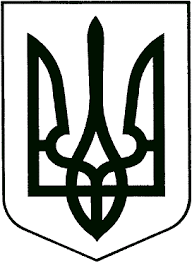 ЗВЯГЕЛЬСЬКА МІСЬКА РАДАРІШЕННЯсорок третя сесія			    		                            восьмого скликання          21.12.2023                                                                                                 № 1070Про звіт міського голови про роботу виконавчих органів міської ради та про здійснення державної регуляторної політики у сфері господарської діяльності виконавчими органами міської ради у 2023 році Керуючись  пунктом 9 частини першої статті 26, частиною шостою, сьомою статті 42 Закону України «Про місцеве самоврядування в Україні»,    заслухавши звіт міського голови Боровця М.П. про  роботу виконавчих органів міської ради та про здійснення державної регуляторної політики у сфері господарської діяльності виконавчими  органами  міської  ради у 2023 році, міська радаВИРІШИЛА:1. Звіт міського голови Боровця М.П. про роботу виконавчих органів міської ради та про здійснення державної регуляторної політики у сфері господарської діяльності виконавчими органами міської ради у 2023 році взяти до уваги.2. За результатами звіту міського голови Боровця М.П. дати оцінку його діяльності «задовільно».3. Відділу інформації міської ради оприлюднити звіт на офіційному сайті  міської ради.Міський голова							     Микола БОРОВЕЦЬ Звіт міського головипро роботу виконавчих органів міської ради у 2023 роціШановні депутати, шановна громадо! Відповідно до Закону України «Про місцеве самоврядування в Україні» пропоную до вашої уваги звіт міського голови про роботу виконавчих органів міської ради у 2023 році.Україна сильна громадами. В умовах повномасштабної військової агресії рф проти України першочерговим завданням Звягельської міської ради та її виконавчого комітету була допомога Силам оборони України. Спрямовували кошти на потреби оборони, підтримку обєктів критичної інфраструктури. Організовували заходи на захист населення, території громади, майна, матеріальних і культурних цінностей від надзвичайних ситуацій. Ліквідовували наслідки ракетних обстрілів, надавали допомогу постраждалим. Втілювали місцеві програми, необхідні для життєдіяльності громади у воєнний час. Створювали умови для роботи підприємств та установ, організацій. Приймали внутрішньо переміщених осіб. Налагоджували міжнародну співпрацю, залучали грантові кошти. Всі і кожен працював аби забезпечити надійний тил нашим захисникам. У єдності ми непереможні.Одним із головних напрямів діяльності влади було і є створення єдиної наскрізної системи підтримки ветеранів війни, захисників і захисниць України, їх родин та родин загиблих воїнів. Це свідченням поваги кожного до подвигу, який щоденно здійснюють захисники та захисниці України на полі бою в ім’я України та українського народу.Війна не привід щоб скласти руки. Створювали безпечне та комфортне освітнє середовище. Ми поєднували пріоритети мирного життя і виклики війни, щоб забезпечити доступ до якісної та безоплатної медичної допомоги, надання соціальних послуг, оздоровлення дітей пільгових категорій. Розпочали процес розробки Стратегії розвитку міської територіальної громади до 2028 року. Міська рада, депутати всіх рівнів, працівники виконавчого комітету, керівники установ, підприємств, організацій наполегливо впроваджували кращі практики урядування. Бізнес, аграрії, волонтери, благодійники допомагали тримати оборону під незламним захистом ЗСУ.Духовні наставники, святі отці згуртовували нас, підтримували молитвами і надією, що з Божою допомогою і нашими спільними зусиллями, можемо змінити ситуацію на краще і здобути Перемогу над ворогом. Дякую всім, хто працював над зміцненням і розбудовою громади.Успішна, заможна, прозора, європейська громада - це наше спільне завдання.Подяка та поклін Збройним Силам України, завдяки яким Україна стоїть, Україна бореться, Україна молиться! Слава Україні! Героям слава!ЗмістЗАГАЛЬНІ ПИТАННЯ Організаційна робота діяльності депутатів міської ради восьмого скликанняОрганізаційна робота діяльності членів виконавчого комітету міської ради восьмого скликанняДокументування управлінської діяльності Розгляд звернень громадянКадрові питання Інформаційно-комп’ютерне забезпечення Інформаційна діяльність під час воєнного стану: нові виклики та актуальністьПитання правового забезпеченняАрхівна робота БЮДЖЕТ І ФІНАНСИБюджет міської територіальної громадиДіяльність відділу внутрішнього аудиту міської радиСТРАТЕГІЧНИЙ РОЗВИТОК МІСЬКОЇ ТЕРИТОРІАЛЬНОЇ ГРОМАДИПромисловий комплексСтратегія розвитку громадиПідприємницька діяльність Демографічна ситуаціяЗайнятість населення та ринок праціНадання адміністративних послугЕнергоефективністьСільське господарствоІНФРАСТРУКТУРА МІСЬКОЇ ТЕРИТОРІАЛЬНОЇ ГРОМАДИЖитлово-комунальне господарствоКомунальне майноТранспортМІСТОБУДІВНА ДІЯЛЬНІСТЬ, АРХІТЕКТУРА І ГЕНЕРАЛЬНИЙ ПЛАНСОЦІАЛЬНА СФЕРАОхорона здоров’яОсвіта і наукаКультура і туризм. ТопонімікаСоціальна політикаКомплексна реабілітація дітей з інвалідністю Соціальний захист дітейДіяльність міського центру соціальних службФізична культура і спортСім’я та молодь Оздоровлення та відпочинок дітейНаціонально-патріотичне виховання дітей та молодіДІЯЛЬНІСТЬ СТАРОСТИНСЬКИХ ОКРУГІВВеликомолодьківський старостинський округ Пилиповицький старостинський округНаталівський старостинський округ Дідовицький старостинський округ Майстрівський старостинський округМОБІЛІЗАЦІЙНА РОБОТА, ВЗАЄМОДІЯ З ВІЙСЬКОВИМИ ТА ПРАВООХОРОННИМИ ОРГАНАМИ ЦИВІЛЬНИЙ ЗАХИСТ НАСЕЛЕННЯ ВТІЛЕННЯ РЕГУЛЯТОРНОЇ ПОЛІТИКИСПІВПРАЦЯ З ПРОЄКТАМИ МІЖНАРОДНОЇ ТЕХНІЧНОЇ ДОПОМОГИ ТА ЄВРОПЕЙСЬКИМИ МУНІЦИПАЛІТЕТАМИМІЖНАРОДНЕ СПІВРОБІТНИЦТВО З МІСТАМИ-ПОБРАТИМАМИ 1. ЗАГАЛЬНІ ПИТАННЯ1.1 Організаційна робота діяльності депутатів міської ради восьмого скликання Протягом 2023 року відповідно до вимог Закону України «Про місцеве самоврядування в Україні» підготовлено та проведено 14 сесій міської ради (в тому числі 6 позачергових), 17 пленарних засідань, 9 засідань погоджувальної ради та 50 засідань постійних комісій міської ради з розгляду питань, що вносились на розгляд міської ради. Міською радою прийнято 325 рішень та 9 звернень депутатів міської ради до вищого керівництва країни та керівництва області щодо необхідності вирішення суспільно-важливих проблем місцевого та державного значення.Для сприяння виконання депутатами своїх повноважень організаційним відділом міської ради надавалася депутатам міської ради консультативна та методична допомога, підготовлено інформаційні матеріали про вимоги антикорупційного законодавства щодо електронного декларування тощо. Здійснювався контроль за виконанням рішень міської ради, знято з контролю 140 рішень. Сформовано контрольні справи по 14 міських Програмах.Організовано проведення 12 виїзних прийомів громадян депутатами міської ради в мікрорайонах та селах міської територіальної громади. Забезпечено контроль за виконанням питань порушених під час прийомів.1.2 Організаційна робота діяльності членів виконавчого комітету міської ради восьмого скликанняПротягом 2023 року виконавчий комітет працював у складі 24 осіб за затвердженими планами роботи, сформованих за пропозиціями виконавчих органів міської ради.За звітний період підготовлено і проведено 24 засідання виконавчого комітету міської ради, в тому числі 3 позачергових, прийнято 368 рішень.Засідання виконавчого комітету міської ради у звітному періоді проводились з дотриманням принципів законності. У зв’язку з впровадженням в Україні правового режиму воєнного стану відкритість та гласність у роботі мала певні особливості та підлягала обмеженню.В умовах війни першочергово розглядалися питання щодо дотримання інтересів національної безпеки, територіальної цілісності, захист життя та здоров’я населення та його життєзабезпечення.1.3 Документування управлінської діяльностіЗа звітний період опрацьовано задокументованих 6911 службових документів, які надійшли на адресу міської ради та її виконавчих органів. В результаті діяльності виконавчих органів міської ради зареєстровано та надіслано 2350 листів на адресу органів влади усіх рівнів та юридичних осіб.Функціонує Система керування виконавчою дисципліною – електронна програма реєстрації та руху документів, впроваджена у 2019 році з метою прозорості роботи виконавчих органів міської ради, забезпечення якісної, оперативної і чіткої підготовки та виконання документів. Міська рада є користувачем державної телекомунікаційної системи СЕВ ОВВ, яка впроваджена у державі з метою створення єдиного інформаційного простору для роботи з документами, скорочення витрат за рахунок переходу на безпаперовий обмін документами між органами влади, виключення фактів втрат документів та пришвидшення їх розгляду. У 2023 році через систему СЕВ ОВВ отримано 33 листів та 192 надіслано.За звітний період до міської ради надійшло 59 інформаційних запитів, якими громадяни, відповідно Закону України «Про доступ до публічної інформації», реалізовували своє право отримувати запитувану інформацію, яка знаходилася у володінні розпорядника публічної інформації. Усі запити опрацьовані відповідно до встановленого порядку з дотриманням строків розгляду. Узагальнений звіт про кількість запитів, їх виконання оприлюднювався на офіційному сайті міської ради. В період дії правового режиму воєнного стану посадові особи виконавчих органів міської ради максимально сприяли реалізації прав громадян щодо доступу до публічної інформації.Для вирішення питань життєзабезпечення громади, врегулювання суспільних відносин видано 340 розпоряджень міського голови з основної діяльності, які доведені до відома громадськості з урахуванням особливостей воєнного стану.Вівся постійний контроль за виконанням документів та робота над усуненням випадків неякісного та несвоєчасного виконання поставлених завдань.1.4. Розгляд звернень громадянВиконавчі органи міської ради у 2023 році проводили роботу із зверненнями громадян у відповідності до вимог Законів України «Про звернення громадян», «Про доступ до публічної інформації», актів Президента України та Кабінету Міністрів України, рішень виконавчого комітету міської ради щодо розгляду звернень громадян. Звернення громадян надходили до відділу документообігу та контролю міської ради поштою, засобами електронного зв’язку та під час особистих прийомів. Працівники виконавчих органів міської ради вживали заходів щодо своєчасного і повного розгляду звернень громадян. Прохання заявників вирішувалися в межах компетенції органів місцевого самоврядування з урахуванням технічних можливостей та правового режиму воєнного стану.Протягом звітного періоду до виконавчого комітету міської ради надійшло 3720 звернень громадян, що на 1176 звернень більше в порівнянні з попереднім роком. За характером питань, що порушували громадяни у своїх зверненнях:- питання соціального захисту – 2589 aбo 67% від загальної кількості питань. Перш за все це клопотання щодо надання різних видів матеріальної допомоги з бюджету міськоїї територіальної громади, передбачених міськими програмами; - питання аграрної політики i земельних відносин становлять 616 звернень a6o 17%. Зокрема це питання надання земельних ділянок, приватизації, оренди, земельних конфліктів;- питання житлово-комунального господарства – 198 aбo 0,5%. Актуальними залишаються питання щодо надання житлово-комунальних послуг, необхідності проведення ремонту та експлуатація будинків, комунальних мереж, благоустрій прибудинкових територій, ремонт дорожнього покриття, знесення аварійних дерев;- питання житлової політики – 33 aбo 0,9 %, а саме надання соціального житла та взяття на квартирний облік;- питання охорони здоров’я – 4 aбo 0,1 %, а саме забезпечення пільговими медикаментами.- освіта та наука – 22 або 0,6%, транспорт та зв’язок – 2 або 0,05%, та інші питання – 256 або 8 % від загальної кількості звернень.Протягом року надійшло 8 скарг, що становить 0,2% від загальної кількості звернень. Громадяни зверталися з питань пільгового проїзду у транспорті, порушення прав заявників, зі скаргами на сусідів, на роботу магазину. Скарги громадян розглянуті в межах повноважень відповідно вимог чинного законодавства.Протягом звітного періоду міським головою проведено 33 особистих прийомів громадян, під час яких прийнято 124 жителі громади, та 5 виїзних прийомів у селах громади, на яких звернулися 32 громадянина. Переважна більшість порушених питань стосувалися житлово-комунального господарства, ремонту доріг, знесення аварійних дерев, транспорту, охорони здоров’я, вирішення соціальних питань, земельних відносин, питань благоустрою території та інші. З вересня поточного року у виконавчому комітеті міської ради запрацювала телефонна лінія «Цілодобова варта». Метою створення цілодобової телефонної лінії є надання довідкової інформації та консультативної допомоги, вирішення нагальних життєвих проблем, отримання від жителів громади пропозицій з питань, що турбують суспільство.За три місяці роботи на телефонну гарячу лінію надійшло 22 звернення, з них 12 довідкового та 7 консультативного характеру, питань, що потребують додаткового вивчення – 3. Питання стосувалися житлово-комунального господарства (освітлення вулиць, безпритульних тварин, зрізання аварійних дерев, діяльність ОСББ міста, порушення Правил тиші тощо).Усі звернення розглянуті в межах законодавства про звернення громадян.У виконавчому комітеті міської ради створено належні умови для подання звернень громадянами. У засобах масової інформації систематично висвітлювалася інформація про роботу із зверненнями громадян, надавалися роз’яснення населенню з проблемних питань.1.5 Кадрові питанняЗа 2023 рік відбулося 20 засідань комісії по організації і проведенню конкурсу при прийнятті осіб на роботу у виконавчі органи міської ради та призначено 17 осіб. Інформація про вакантні посади та вимоги до кандидатів відповідно до норм чинного законодавства розміщувалась на офіційному сайті міської ради та в друкованому медіа.У 2023 році в зв’язку з виробничою необхідністю, управління соціального захисту населення міської ради за рахунок внутрішньої оптимізації, внесло зміни до структури виконавчих органів міської ради, а саме: в управлінні соціального захисту населення міської ради створений відділ по роботі з ветеранами. Загальна чисельність посад порівняно з 2022 роком не змінилась.Станом на 31.12.2023 року структура міської ради складає 173, 75 посад.Відповідно до плану-графіку підвищення кваліфікації посадових осіб місцевого самоврядування та депутатів місцевих рад за 2023 рік відбулось 10 навчань за програмами постійно діючого та короткотермінового семінару, у яких взяли участь та отримали сертифікати та свідоцтва про підвищення кваліфікації 10 посадових осіб місцевого самоврядування.У 2023 році почесну відзнаку міської територіальної громади для військовослужбовців нашої громади – орден «Звягельська доблесть» отримали 152 військовослужбовця. Звання «Почесний громадянин Звягеля» присвоєно посмертно 117 загиблим воїнам Звягельської міської територіальної громади.Орденом «Звягель» до Дня міста нагороджено ПОЛІЩУКА Сергія Климентійовича – пенсіонера, члена Громадської організації „Постраждалі Чорнобиля“, КОНСТАНТИНОВУ Валентину Никифорівну – пенсіонерку, голову Звягельської міськрайонної організації Товариства Червоного Хреста України (1997-2021 роки), СОБЕЦЬКУ Валентину Миколаївну – голову німецької асоціації „Kinderhilfe“, МЕЛЬНИКА Сергія Миколайовича – тренера-викладача з вільної боротьби обласної школи вищої спортивної майстерності Житомирської обласної ради. Почесною грамотою міської ради відзначено 245 особи, оголошено 402 Подяк міського голови (в тому числі військовослужбовців у зоні проведення бойових дій).1.6 Інформаційно-комп’ютерне забезпеченняКожне засідання сесії міської ради, виконавчого комітету супроводжувалося за допомогою системи Віче, що давало можливість прозорого голосування з автоматичним підрахунком голосів та веденням протоколу.Відкритість проведення засідань сесій міської ради, виконавчого комітету та постійних комісій міської ради забезпечувалася шляхом трансляції на усіх офіційних інформаційних ресурсах міської ради. Виклики воєнного стану внесли свої корективи – значна кількість нарад, зустрічей проводилися он-лайн на платформі ZOOM та Google-meet, надаючи можливість безпечної присутності.В рамках Меморандуму між виконавчим комітетом міської ради та МБО «Східна Європа» розширено роботу чат-боту «Свої». Е-звернення, е- відгуки та е-послуги доступні із власного смартфона. Відразу зі смартфона можна  надіслати звернення, заяву чи лист.Завдяки договору між державним підприємством «Дія» та виконавчим комітетом міської ради про приєднання до інтегрованої системи електронної ідентифікації, мешканці громади мали змогу проводити авторизацію за допомогою електронно-цифрового підпису на будь-яких е-сервісах міської ради на безоплатній основі.Завершили роботу щодо облаштування паспортного обладнання в ЦНАПі, що забезпечило можливість надавати паспортні послуги жителям громади.За допомогою електронних реєстрів проводилася автоматична обробка документів працівниками ЦНАПу: кожен мав можливість скористатись шерингом документів із ДІЇ та надати доступ адміністратору до власних паспортних даних, ідентифікаційного коду тощо. Шеринг документів  запроваджений не лише у ЦНАПі, а й у закладах охорони здоров’я, соціального захисту та комунальних підприємствах.Електронні послуги стали ближчими та доступнішими для мешканців громади. На порталі Дія з’явилися нові можливості отримати: дублікати свідоцтв (народження, смерть тощо), витяг з Єдиного державного реєстру та понад 90 послуг в електронному форматі.У 2023 році в міській територіальній громаді завершені роботи по впровадженню ІІ етапу комплексної системи відеоспостереження та відеоаналітики міської територіальної громади, яка створена для забезпечення правопорядку, контролю транспортних потоків, оперативного реагування на надзвичайні події.Всі камери були з'єднані в єдину мережу, яка записувала дані на відео реєстратор. Далі відеопоток прямував на Житомирську платформу ГУНП, де забезпечувався аналіз, моніторинг та аналітика відео системи: архівування; пошук за номерним знаком авто, типом, маркою, кольором авто тощо.Додали загалом 28 камер, з них: 6 роботизованих, 10 номерних та 12 оглядових. Також додатково встановили 2 камери на кладовищі Василя Стуса, та 1 камеру в Сквері Слави. На кінець року на території громади працювало 72 камери.На камери відеоспостереження було зафіксовано пожежі, про виявлення яких повідомлявся черговий лісового господарства та черговий ДСНС; дорожньо-транспортні пригоди, про які інформували чергових районного відділу поліції та екстренних служб; злочини тощо.Система відео нагляду використовувалася в роботі служб благоустрою громади для виявлення несанкціонованого спалювання сміття, стихійних сміттєзвалищ, пошкодження об’єктів благоустрою та світлофорів.Система відеоспостереження на території громади фіксувала події і ситуації, які ставали вагомими доказами у вирішенні конфліктів, розкритті тяжких та особливо тяжких злочинів. Системою зафіксовано більше 50 дорожньо-транспортних пригод, паління сухої трави, порушення громадського порядку, а також крадіжки на кладовищі по вул. В.Стуса (завдяки камерам встановлено особи, що вчинили правопорушення). У 2023 році надійшло 198 запитів від громадян та правоохоронних органів.За матеріалами відеонагляду протягом звітного періоду проводилося інформування громади шляхом публікації 26 відеороликів  «Безпечне місто».На території громади розпочав роботу прилад автоматичної фіксації порушень правил дорожнього руху. Згідно даних Центру інфраструктури та технологій тільки за 15 днів було зафіксовано порушень на суму 27,4 тис. грн, з яких в бюджет громади надійде 2,7 тис. грн.Вдалося отримати погодження Департаменту патрульної поліції та державного агентства відновлення та розвитку України і встановити ще один прилад автоматичної фіксації порушень правил дорожнього руху в межах с.Дідовичі.З 24.02.2022 року для забезпечення захисту громади функціонує Штаб оперативного управління. Протягом звітного періоду продовжує діяти пропускний режим пересування під час комендантської години. Забезпечується робота автоматичної системи оповіщення населення про повітряну тривогу, цілодобове чергування групи у складі керівництва громади, комунальних служб, ДСНС, правоохоронних органів, ЗСУ, провайдерів для вирішення термінових невідкладних питань та усунення надзвичайних ситуацій.Провели роботу щодо забезпечення інтернет-зв’язком під час знеструмлення або критичної ситуації. Навіть під час тривалого знеструмлення інтернет-провайдери надавали послуги інтернету. 1.7 Інформаційна діяльність під час воєнного стану: нові виклики та актуальністьЦілеспрямована діяльність виконавчих органів міської ради щодо забезпечення прозорості та відкритості, у поєднанні з обмеженнями воєнного стану, була одним з пріоритетів. В громаді діяла затверджена рішенням міської ради від 25.11.2021 №381 Програма висвітлення діяльності міської ради та її виконавчих органів через засоби масової інформації на 2022-2025 роки.Для постійної комунікації з громадськістю, налагодження діалогу виконавчих органів із громадою, а також забезпечення висвітлення діяльності міської ради, її виконавчого комітету, посадових осіб та депутатів міської ради, інформування населення про суспільно-важливі події, заходи, нормативно-правові акти, сприяння створенню позитивного іміджу та популяризації громади в інформаційному просторі використовувалися різні джерела інформації: офіційний сайт міської ради;договірна співпраця з друкованим медіа (газета «Звягель інфо»);договірна співпраця з онлайн медіа (сайт Novograd.city);договірна співпраця з місцевим телеканалом ПП «Студія Калина»;офіційні сторінки міської ради та її виконавчих органів у соціальній мережі Facebook;Telegram-канал міської ради;YouTube-канал міської ради.В умовах повномасштабного вторгнення від медіа безпеки в значній мірі залежали життя та безпека як воїнів в епіцентрі бойових дій, так і цивільного населення, ситуація в громаді та в державі загалом. Увесь медійний простір консолідовано працював на Перемогу, усі зусилля були спрямовані на інформування громадськості про оперативний стан справ, актуальні питання життєзабезпечення громади, важливе для безпеки населення.На офіційному сайті міської ради оперативно розміщувалася важлива для населення інформація. Наповнювалися спеціально створені рубрики:- «У разі НС та війни», де розміщувалися практична та фахова оперативна інформація (правила світломаскування, комендантської години, як вберегтися від радіаційної, хімічної небезпеки, як поводитися з вибухонебезпечними предметами, надавати першу домедичну допомогу тощо);- «Гуманітарний центр» з дорожньою картою для усіх, хто потребував допомоги, важливою інформацією для внутрішньо-переміщених осіб.Забезпечено виготовлення та розміщення у різних мікрорайонах міста патріотичних біл-бордів та сіті-лайтів. Для ефективної комунікації з громадою протягом 2023 році велися постійні рубрики (відеопроєкти) «Комунікуємо з громадою: актуально про головне» та «Будьте в темі», в яких системно порушувалися актуальні та соціально важливі теми, надавалися відповіді на запитання жителів громади; «Підсумки тижня» на офіційній сторінці міського голови; «Звягель: історія», «Разом до Перемоги», «Історія вулиць» тощо. Створено нову рубрику «Пам’яті Героїв», підрубрики «Волонтерство», «Екологія».Працювали над збільшенням аудиторії офіційних інформаційних джерел, що дало змогу охопити інформуванням більшої кількості населення громади.У рамках співпраці з місцевим телеканалом «Студія Калина» виготовлені телевізійні матеріали розміщувалися на усіх офіційних інформаційних ресурсах міської ради. 1.8 Питання правового забезпеченняОсновне завдання юридичного відділу міської ради – правове забезпечення діяльності міської ради та її виконавчих органів.Протягом звітного періоду опрацьовано 1815 документів внутрішньо-організаційного та нормативно-правового характеру, з яких:316 рішень міської ради, 9 звернень депутатів міської ради;368 рішень виконавчого комітету міської ради;1131 розпорядження міського голови, з них: 791 з кадрових питань (в тому числі відрядження, відпустка), 340 з основної діяльності.Забезпечено:- проведення прийому громадян та надання консультацій, роз’яснень відповідно до вимог Закону України «Про безоплатну правову допомогу»;- юридичний супровід роботи конкурсної, адміністративної комісій, різних робочих груп з питань діяльності міської ради та її виконавчих органів;- представництво міської ради, її виконавчого комітету, виконавчих органів міської ради у судах різних юрисдикцій та інстанцій;Протягом звітного періоду відділом забезпечувався супровід 75 судових справ. Серед судових проваджень слід звернути увагу на наступні, які були розглянуті на користь міської ради, її виконавчих органів із стягненням усіх судових витрат:- провадження у справі про скасування висновку моніторингу процедури закупівлі Держаудитслужби по об’єкту «Будівництво мережі водопостачання на вул. ***»;- провадження у справі про скасування висновку моніторингу процедури закупівлі Держаудитслужби по об’єкту «Капітальний ремонт  вул. Академіка Лисіна»;- провадження у справі про визнання рішення сільської ради недійсним, скасування державної реєстрації права власності на земельну ділянку, припинення речового права – права власності на земельну ділянку та усунення перешкод у здійсненні права користування і розпорядження земельними ділянками шляхом скасування державної реєстрації права;- провадження про стягнення з товариства з обмеженою відповідальністю «ПРИКАРПАТЗАХІДТРАНС» заборгованості з орендної плати за договорами оренди земельних ділянок у сумі 1 млн 266,7 тис. грн;- провадження про стягнення з ПАТ «Гарантбуд» 306 тис. 254 грн безпідставно збережених коштів у вигляді орендної плати;- провадження про визнання спадщини відумерлою у вигляді однієї кімнати в квартирі спільного заселення на вул. Олександра Чернявського, 17 квартира 2, та передачу її у власність Звягельській міській територіальній громаді в особі Звягельської міської ради.Також, працівниками відділу, з урахуванням пропозицій інших посадових осіб виконавчих органів міської ради, розроблено та направлено на погодження грантодавцю Порядок надання житла для тимчасового проживання внутрішньо переміщених осіб в рамках реалізації Договору про грант між міською радою та Північною екологічною фінансовою корпорацією («НЕФКО») від 11.10.2022 року.Крім того, працівники відділу згідно розпорядження міського голови від 15.04.2022 №92 (к) продовжували виконувати додаткові обов’язки, відмінні від функціональних обов’язків посадової особи місцевого самоврядування, на час воєнного стану в частині координації діяльності Міжнародного гуманітарного центру.1.9 Архівна роботаВ громаді забезпечувалася діяльність щодо реалізації державної політики у сфері архівної справи і діловодства, зберігання документів Національного архівного фонду, що мали місцеве значення.Станом на 30.12.2023 в архівному секторі міської ради зберігається 408 фондів на 31762 одиниці постійного зберігання та з кадрових питань. Протягом звітного періоду проводились огляди із забезпечення зберігання архівних документів та стану діловодства на підприємствах, установах і організаціях громади. На запити громадян видано 1040 архівних довідок. Організовано роботу краєзнавців щодо ознайомлення з архівними документами, з метою написання робіт про соціально-економічні, культурно-освітні та етнографічні зміни в історії нашої громади за 1947-1987 роки.2. БЮДЖЕТ І ФІНАНСИ2.1 Бюджет міської територіальної громадиЗа 11 місяців поточного року до бюджету міської ТГ надійшло коштів у сумі 1 млрд 237,1 млн. грн. До загального фонду бюджету міської ТГ надійшло 1 млрд 203,6 млн. грн, в тому числі власних доходів загального фонду 1 млрд 054 млн. грн та трансфертів з інших бюджетів – 149,6 млн. грн. До спеціального фонду бюджету надійшло – 33,5 млн. грн.У загальному обсязі бюджету громади власні доходи загального фонду становлять – 85,3%;міжбюджетні трансферти – 12,1%;доходи спеціального фонду – 2,6%.Основними бюджетоутворюючими податками для бюджету міської територіальної громади є:	 податок на доходи фізичних осіб – 84,7 %, 	 єдиний податок – 6,5 %,	 податок на майно – 3,1 %.Видатки загального фонду бюджету міської територіальної громади у сумі 896,7 млн. грн спрямовано на забезпечення діяльності бюджетних установ, комунальних некомерційних підприємств, добровольчих батальйонів, фінансової підтримки комунальним підприємствам міської ради та надання субвенцій державному бюджету на матеріально - технічне забезпечення військових частин, поліції, ДСНС.На фінансування захищених та першочергових видатків спрямовано   418,7 млн.  грн або 46,7% видатків загального фонду.На проведення капітальних видатків з урахуванням вільних залишків коштів та вимог воєнного стану передбачено – 681,1 млн.  грн у тому числі на:- проведення капітальних ремонтів – 145,9 млн. грн;- внески в статутний капітал – 174,0 млн грн;- будівництво та реконструкцію –  51,7 млн грн.;- придбання обладнання – 35,6 млн грн;- міжбюджетні трансферти – 273,9 млн грн.Слід зазначити, що у видатках загального та спеціального фондів      580,2 млн грн. передбачено на видатки пов’язані із збройною агресією.Також надано субвенцію Великоолександрівській громаді Херсонської області у сумі 2,0 млн.грн.У поточному році на потреби виборчих округів з бюджету міської територіальної громади спрямовано 16,0 млн. грн, що дало змогу вирішувати проблемні питання конкретного округу.Законом України від 8.11.2023 року №3428-IX “Про внесення змін до Бюджетного кодексу України щодо забезпечення підтримки обороноздатності держави та розвитку оборонно-промислового комплексу України“ передбачено, що з 1 грудня 2023 року і до 31 грудня року, в якому буде припинення чи скасування воєнного стану, частина податку на доходи фізичних осіб з грошового забезпечення, яка належала до доходів місцевих бюджетів перераховується до державного бюджету в повному обсязі. Тому з бюджету міської територіальної громади до кінця поточного року до державного бюджету Державною казначейською службою України буде вилучено 102,6 млн. грн (ПДФО з грошового забезпечення з 01.10.2023 року по 27.11.2023 року).Не зважаючи на зміни в законодавстві, у продовж поточного року  забезпечено своєчасну та в повному обсязі виплату заробітної плати працівникам бюджетної сфери, оплату комунальних послуг та спожитих енергоносіїв та інших життєво необхідних та важливих статей видатків.2.2 Діяльність відділу внутрішнього аудиту міської радиУпродовж звітного періоду дотримано основні аспекти Декларації, Стратегічного та Операційних планів на 2021-2023 роки. Оновлено інституційну базу відділу внутрішнього аудиту:Проведено 6 заходів внутрішнього аудиту.Загальна сума віднайдених порушень законодавства у вартісному виразі складає 17 млн 094,8 тис. грн. Згідно повідомлень від об’єктів щодо ефективного реагування, – порушення усунуто частково.Стосовно не усунутих або частково усунутих порушень, відповідальних осіб підприємств та установ громади повідомлено про наслідки (віднайдення таких порушень державними контролюючими органами та усунення їх з обов’язковою сплатою штрафів згідно чинного законодавства).За звітний період часу відділом внутрішнього аудиту міської ради  виконано низку доручень, як от:- участь у обстеженнях знищеного та пошкодженого майна, визначення вартості збитків;- участь у закупівлях для збройних формувань;- участь у письмовому консультуванні щодо закупівель, у т.ч. будівельно-ремонтних робіт;- моніторинг закупівель, розробка аналітики;- участь у перевірці тарифів на житлово-комунальні та медичні послуги;- участь у розробці належного пакету документів щодо списання паливо-мастильних матеріалів (підрозділи ТРО, ДФГ, закордонні поїздки);- підготовка аналітичних довідок, висновків, алгоритмів вирішення проблемних питань (розробка листів, претензій) за проєктом «Прозорий офіс», іншими проєктами розпорядників та отримувачів коштів бюджету громади;- супровід втілення заходів проєкту реставрації Молодіжного центру;- супровід виведення КП «Аптека» №217 з фінансової кризи (розробка антикризових алгоритмів).Результати впроваджених у звітному періоді рекомендацій: - усунуто недоліків, пов’язаних із недостатнім контролем за ефективним використанням бюджетних коштів на суму понад 566,6 тис. грн;- попереджено щодо ризиків неефективного витрачання бюджетних коштів та приписок в частині використання бюджетних коштів при здійсненні ремонтно-будівельних робіт – 16 млн 856,8 тис. грн;- усунуто окремі порушення в частині дотримання вимог законодавства про оплату праці;- вжито заходи щодо упередження порушень законодавства з закупівель;- налагоджено контроль за закупівлями для збройних формувань;- упереджено виникнення помилок при формуванні тарифів на житлово-комунальні та медичні послуги;- проведено окремі навчання з працівниками бухгалтерських служб головних розпорядників та отримувачі бюджетних коштів громади.3. СТРАТЕГІЧНИЙ РОЗВИТОК МІСЬКОЇ ТЕРИТОРІАЛЬНОЇ ГРОМАДИ3.1 Промисловий комплексПромислове виробництво забезпечувало зайнятість працездатного населення та наповнення бюджету громади. У 2023 році надходження від промислових підприємств громади до бюджету міської територіальної громади становило 37,4 млн грн. Питома вага у загальних обсягах надходжень до бюджету громади становила 3,4%.Найбільшими платниками податків до бюджету міської територіальної громади стали ПрАТ «ВКФ «Леся», ТОВ фірма «Новофарм-Біосинтез», ТОВ «Нові Ласощі Житомир», ТОВ «ВО «Техна», ПрАТ «Звягельхліб».У 2023 року промислові підприємства основного кола виробили продукцію на суму 1 млрд 257,6 млн грн, що на 2% (24,9 млн грн) більше аналогічного періоду минулого року.У структурі промисловості продовжувала переважати харчова галузь.Обсяги виробництва у харчовій галузі у 2023 році склали 496,9 млн грн, що більше проти відповідного періоду минулого року на 89 млн грн, завдяки збільшенню обсягів виробництва ПрАТ «Звягельхліб» та ТОВ «Нові ласощі Житомир», які навіть в умовах воєнного стану нарощували обсяги виробництва. Попри складну ситуацію в країні, у фірмовому магазині ПрАТ «Звягельхліб» на хлібобулочні вироби, термін придатності яких закінчується, робилися 30% знижки.У легкій промисловості обсяги виробництва склали 208 млн грн, що більше проти відповідного періоду минулого року на 46,7 млн грн або майже 30%.В галузі машинобудування обсяги виробництва склали 211,5 млн грн, що менше проти відповідного періоду минулого року на 6,3 млн грн та складало 97,1% від обсягів відповідного періоду минулого року. Значне зменшення обсягів виробництва відбулось на ТОВ «ВО «Техна».У хімічній галузі обсяги виробництва склали 180,6 млн грн, що менше проти відповідного періоду минулого року на 68,7 млн грн або 27,6%.У деревообробній галузі обсяги виробництва склали 64,7 млн грн, що менше проти відповідного періоду минулого року на 39,1 млн грн або 37,6% від відповідного періоду минулого року.За підсумками 2023 року промисловість громади також збільшила обсяги реалізації виробленої продукції на 7,9% або 101,8 млн грн. Так, обсяг реалізованої продукції промисловими підприємствами основного кола склав  1 млрд 389,2 млн грн, проти 1 млрд 287,4 млн грн за аналогічний період 2022 року.За видами економічної діяльності обсяги реалізації продукції підприємствами розділились наступним чином: 35,4% – харчова промисловість, 17,4% – хімічна промисловість, 15,6% – легка промисловість, 15,5% – машинобудування, 9,3% – деревообробна промисловість.Слід відмітити, що зменшення обсягів реалізації продукції до відповідного періоду минулого року зафіксоване лише у хімічній та деревообробній галузях на 5,1% та 33,5% відповідно.Незважаючи на ситуацію в країні, підприємства продовжували інвестування в основні засоби та нарощували свої виробничі потужності для покращення роботи. За 2023 рік придбали обладнання та устаткування на суму 64,6 млн грн.В 2023 році в промисловості було зайнято 2,5 тис. осіб, що на 9% нижче минулорічного показника. Середня заробітна плата на підприємствах промисловості в звітному році збільшилась на 12% та склала 13 тис. грн.В той же час, відчувалася нестача кваліфікованих кадрів, особливо чоловічої статі. Промисловці зазначали дефіцит вузьких спеціалістів у різних сферах виробництва.На роботу промислових підприємств Звягельської міської територіальної громади вплинув воєнний стан: суттєве обмеження торгівельно-економічних відносин, значне ускладнення логістики, міграція населення, відтік кваліфікованих кадрів, ріст цін на енергоресурси, пальне та сировину, відсутність замовлень та ринків збуту виробленої продукції, і, як результат, неповна завантаженість виробничих потужностей, відсутність обігових коштів.Головним напрямом економічної політики громади стало створення сприятливих умов для розвитку інвестування, подальше поліпшення інвестиційного клімату, допомога суб’єктам господарювання в реалізації важливих інфраструктурних проєктів із залученням усіх джерел фінансових ресурсів.Продовжували роботу щодо створення індустріального парку.3.2 Стратегія розвитку громадиТриває процес розробки Стратегії розвитку міської територіальної громади, який координував Комітет з розробки стратегії Звягельської міської територіальної громади до 2028 року, затверджений рішенням виконавчого комітету 14.06.2023 року №777.Важливим залишалося виконання Програми економічного і соціального розвитку громади. Відповідно до рішення міської ради від 22 грудня 2022 № 709 «Про затвердження Програми економічного і соціального розвитку Звягельської міської територіальної громади на 2023 рік» робота виконавчих органів міської ради у 2023 році була спрямована на поліпшення середовища для ведення ділової та економічної діяльності, забезпечення сталого економічного і соціального відновлення та розвитку Звягельської міської територіальної громади з урахуванням визначених пріоритетів. 3.3 Підприємницька діяльністьУ міській територіальній громаді здійснювали діяльність 669 юридичних осіб та 2785 фізичних осіб-підприємців, що більше в порівнянні з 2022 роком на 49 осіб та 123 особи відповідно.В процесі релокації бізнесу в громаду перемістилося ТОВ «СПІКО-ГРУП» з основним видом діяльності – виробництво інших виробів із пластмас.За видами економічної діяльності найбільша кількість підприємств мікро- та малого бізнесу була зосереджена у сферах оптової, роздрібної торгівлі – це майже 60%. Сфера побутових послуг (перевезення, ІТ перукарні, салони краси, та ін.) формувалося за рахунок приватних підприємців-фізичних осіб майже на 20%.Попри всі економічні виклики на території громади продовжувала розвиватись торговельна галузь – нові магазини та заклади громадського харчування, результатом чого стало створення нових робочих місць та розширення асортименту товарів.Протягом 2023 року фахівцями відділу економічного планування та підприємницької діяльності міської ради постійно здійснювались заходи щодо інформування платників податків про можливості для розвитку, отримання грантів, пільгових кредитів, державні програми підтримки бізнесу, які запроваджені Урядом в умовах воєнного стану.Розвиток малого бізнесу призвів до створення додаткових робочих місць, самозайнятості населення та формування бюджетів усіх рівнів. Сплата податків фізичними особами-підприємцями у 2023 році становила більше 6% від загальних надходжень до бюджету міської територіальної громади. З метою впорядкування розміщення елементів об’єктів торгівлі у зонах масового відпочинку населення прийняли рішення виконавчого комітету міської ради від 27.06.2023 року №801 «Про розміщення об’єктів виїзної (виносної), сезонної торгівлі та надання послуг у сфері розваг», яким визначили адреси для розміщення зазначених об’єктів.3.4 Демографічна ситуаціяДемографічна ситуація станом на 01.12.2023 року:Всього в Звягельській міській територіальній громаді (зареєстровано в ЦНАПі) – 57 363 особи. З них:-51312 осіб населення міста (зареєстровано в ЦНАПі);-1207 осіб – Майстрівський старостинський округ (зареєстровано в ЦНАПі);-1558 осіб – Наталівський старостинський округ (зареєстровано в ЦНАПі);-1452 осіб – Пилиповицький старостинський округ(зареєстровано в ЦНАПі);-723 особи – Дідовицький старостинський округ(зареєстровано в ЦНАПі);-1131 осіб – Великомолодківський старостинський округ (зареєстровано в ЦНАПі).За звітний період у Звягельській міській територіальній громаді народилося 513 осіб, померло – 1035 осіб. З них:у Майстрівському старостинському окрузі (с.Майстрів, Маковиці, Майстрова Воля) – народилося 7 осіб, померло – 17 осіб;у Наталівському старостинському окрузі (с.Наталівка, Олександрівка) – народилося 5 осіб, померло – 32 осіб;у Пилиповицькому старостинському окрузі (с.Пилиповичі, Анета, Городище, Степове) – народилося 6 осіб, померло – 17 особи;у Дідовицькому старостинському окрузі (с.Дідовичі, Борисівка) – народилася 2 особа, померло – 22 осіб;у Великомолодьківському старостинському окрузі (с.Великий Молодьків, Багате, Груд) – народилося 9 осіб, померло – 17 осіб.Кількість внутрішньо переміщених осіб у громаді становить 2 192 особи.3.5 Зайнятість населення та ринок праціЗгідно з офіційними статистичними даними впродовж 2023 року послугами Звягельської філії ЖОЦЗ скористалися 2117 особи. Отримували допомогу по безробіттю 1409 особи.В Звягельській філії статус безробітного отримало – 574 особи, на кінець 2023 року на обліку перебувало 113 осіб, в тому числі 66 осіб Звягельської громади. Наразі наявні 208 вакансій. Відповідно, на одне вакантне місце претендувало 2 офіційно зареєстрованих шукача роботи.За сприянням Звягельської філії всього працевлаштовали 238 осіб Звягельської громади.Найбільше подали інформацію про вакансії та працевлаштували громадян наступні підприємства: КНП «Звягельська багатопрофільна лікарня» ЗМР – 24 чол.; ПрАТ «Новоград-Волинськсільмаш» – 17 чол.; КП ЗМР «Звягельводоканал» –12 чол.;ТОВ фірма «Новофарм-Біосинтез» – 10 чол.; ТОВ «Нові ласощі-Житомир» – 10 чол.Середній розмір оплати праці у вакансіях, наданих роботодавцями по регіону, складав 8,4 тис. грн.У 2023 році у Звягельській філії центру зайнятості отримали статус 27 осіб з числа внутрішньо переміщених та на обліку перебувало 2 особи.Для роботодавців, які беруть на роботу внутрішньо переміщених осіб, діяла програма – протягом двох місяців з дня працевлаштування ВПО компенсується роботодавцю витрати на зарплату працівника в розмірі          6700 грн.Впродовж 2023 року отримали компенсацію витрат на оплату праці за внутрішньо переміщених осіб ПП «Галекс Агро» – працевлаштовано 3 особи, ПрАТ ВКФ «Леся» – 4 особи, ПрАТ «Новоград-Волинськсільмаш» – 4 особи, ФОП Баранніков В.О. – 1 особа, ФОП Ющук А. – 1 особа, ФОП Андрусяк Т.А. – 1 особа, ФОП Ясіца Д.А. – 1 особа, КП ЗМР «Звягельводоканал» – 1 особа, ФГ «Баур-ММ» – 1 особа, ПАТ «Звягельхліб» – 1 особа.З метою доведення інформації для ВПО Звягельської громади проводились інформаційно-тренінгові заходи, в т.ч. спільно із ГО "Світло життя Звягеля" для внутрішньо переміщених осіб, а саме інформування про права та обов’язки у сфері реалізації права на працю, соціальний захист у сфері зайнятості, можливості та послуги державної служби зайнятості, ознайомлення з актуальними вакансіями, перспективами працевлаштування, також інформування щодо можливостей саморозвитку та розвитку власного мікробізнесу.За сприяння служби зайнятості, зокрема Звягельської філії ЖОЦЗ, 32 безробітних проходило професійне навчання шляхом стажування на робочому місці та підвищення кваліфікації.Міністерство економіки України ініційовало розширення програм стимулювання зайнятості для вирішення проблеми безробіття:- з 01.07.2022 року Державна служба зайнятості долучилася до розпочатого урядом проєкту “єРобота”, однією із найактивніших програм якого стала програма з надання мікрогрантів на створення чи розвиток власної справи. Сума мікрогрантів за програмою – від 50 до 250 тис. грн.Отримали таку фінансову підтримку, яку надавала держава за грантовою програмою “Власна справа” 16 осіб зі Звягельської громади.- той, хто бажав підвищити конкурентоспроможність після 45-тирічного віку та розширити можливості для працевлаштування, міг отримати ваучер, який дає право безоплатно пройти навчання за затвердженим переліком професій та спеціальностей за кошти Фонду загальнообов’язкового державного соціального страхування України на випадок безробіття. В Звягельській філії ЖОЦЗ 37 осіб отримали ваучер для професійного та вищого навчання.3.6 Надання адміністративних послугНаприкінці 2022 року ЦНАП розпочав свою роботу на першому поверсі нового приміщення Дія Центру, за адресою вул. Шевченка, 20. В ЦНАП запроваджено електронну чергу, що зменшило період очікування прийому. Приміщення ЦНАП поділено на зони інформування, очікування та обслуговування і в порівнянні зі старим приміщенням площа ЦНАП значно збільшилась, а це комфорт і швидкість обслуговування заявників ЦНАП.У 2023 році перелік адміністративних послуг, що надаються через Центр надання адміністративних послуг, становив 434 послуги. Найбільш запитуваними залишалися послуги з реєстрації місця проживання, витяг про реєстрацію місця проживання, вклеювання фото в паспортний документ, державна реєстрація права власності на нерухоме майно, інформаційні довідки з реєстру речових прав на нерухоме майно, витяги з Державного земельного кадастру, реєстрація підприємницької діяльності і внесення змін до даних юридичних осіб та фізичних осіб – підприємців, послуги Державної інспекції архітектури та містобудування.У 2023 році запроваджено довгоочікувану адміністративну послугу: оформлення і видача паспорта громадянина України у формі ID – картки та паспорта громадянина України для виїзду за кордон. Так, за весь нетривалий період надання цих послуг, кількість виданих документів становить 1,5 тис.У ЦНАП консультували відвідувачів з питань надання електронних послуг через Портал Дія. В Центрі можна було отримати Довідку про несудимість не тільки через електронний кабінет адміністратора ЦНАП, а й через смартфон заявника, після чого роздрукувати її тут же у фахівця ЦНАП. Адміністраторами та фахівцями відділу ведення реєстру територіальної громади видавалися витяги з реєстру територіальної громади про зареєстроване місце проживання заявника. ЦНАП також формував і роздруковував ці витяги зі смартфонів заявника.За програмою ЄВідновлення ЦНАП допомагав подати потерпілим від бомбардування рф заяви на виплату компенсації за пошкоджене майно. Наразі подання такої заяви можливо лише зі смартфонів заявників.Запитуваними є витяги з ДЗК, які можна отримати безпосередньо в ЦНАП. Так, за 11 місяців 2023 року адміністраторами видано з Державного земельного кадастру 1550 витягів. ЦНАП продовжував надавати адміністративні послуги жителям сусідніх Чижівської, Пищівської, Брониківської та Городницької територіальних громад згідно договорів про співробітництво територіальних громад щодо надання адмінпослуг. ЦНАП надавав адміністративні послуги 102 тис. жителів територіальної громади та згаданих громад.Адміністративні послуги з питань будівництва користувалися постійним попитом в ЦНАП. Через автоматизоване робоче місце адміністратора ЦНАП з Реєстру будівельної діяльності отримано 422 послуги – це повідомлення про початок будівельних робіт та декларації про готовність об’єкта до експлуатації, будівельні паспорти, містобудівні умови та зміни до них, присвоєння адреси об’єкту нерухомого майна та ін.В 2023 році через ЦНАП запроваджено отримання комплексної послуги з державної реєстрації народження дитини – ЄМалятко. Послуга надається через портал Дія, за участі РАЦС. Батьки можуть отримати одночасно і свідоцтво про народження дитини, і ідентифікаційний код, і персональний номер в демографічному реєстрі і допомогу при народженні дитини, і все це в ЦНАП, без відвідування інших установ. За неповних 11 місяців 2023 року таких свідоцтв про народження видано 112.Міською радою прийнято рішення щодо запровадження в ЦНАП надання адміністративних послуг з реєстрації шлюбу, народження та смерті. Традиційно даний вид послуг був прерогативою РАЦС. Після внесення змін до ряду нормативно-правових актів ці послуги також запроваджуються в ЦНАПах. По виконанню процедурних питань дані послуги будуть стануть доступними в нашому ЦНАП.ЦНАП продовжує надавати відвідувачам послугу з шерингу документів через портал Дія. Шеринг дозволяє відвідувачам отримати копії цифрових документів безпосередньо на комп’ютер адміністратора. На підставі отриманих документів адміністратор невідкладно надає адміністративну послугу. Перелік документів, що можна отримати через шеринг значно розширився та наразі це: довідка переселення ВПО, ідентифікаційний код, паспорт – ID картка, свідоцтво про народження, біометричний закордонний паспорт, водійське посвідчення, свідоцтво про реєстрацію ТЗ, студентський квиток.Працівники ЦНАП систематично підвищують фахову кваліфікацію, в тому числі навчаються на он-лайн курсах на Платформі центрів надання адміністративних послуг в Дії. В період 11 місяців 2023 року населенню надано 30 242 адміністративних послуги.3.7 Енергоефективність та розвиток ВДЕБезперервне функціонування системи енергоменеджменту забезпечували через здійснення щоденного енергомоніторингу за допомогою інформаційної системи «ІСЕ», яка забезпечувала оперативний контроль та аналіз показників. Це дозволило досягти без додаткових інвестицій скорочення енергоспоживання до 10% за рахунок налагодження енергоефективної експлуатації об’єктів.В рамках спільного проєкту від ГО «Екоклуб» та ГО «Екодія» громада розпочала розробку довгострокової Програми розвитку відновлюваних джерел енергії, а також встановлення сонячної електростанції біля ЦРД «Дельфін» для забезпечення сталого функціонування басейну протягом року, а також зниження споживання електроенергії на 50%. Вартість проєкту складає близько 1,5 млн грн у тому числі є грантова складова.Громада була відібрана для участі у проєкті «Децентралізація енергопостачання на рівні муніципальних кварталів» від Німецького енергетичного агенства (Dena) за дорученням Федерального міністерства економіки та захисту клімату Німеччини, отже, запланували встановити також тепловий насос на ЦРД «Дельфін».На очисних спорудах КП ЗМР «Звягельводоканал» встановлено сонячну станцію потужністю 150 кВт, вартістю 5 млн грн та здійснено реконструкцію на очисних спорудах із заміною повітродувок (вартість проєкту – 18 млн грн).Замінено та утеплено дахи в Ліцеї №4 та Гімназії №9, встановлено енергоефективні вікна в закладах освіти та культури.До кінця звітного року планується встановити сонячну станцію на даху Ліцею №1 імені Лесі Українки потужністю 40 кВт. Орієнтовна вартість проєкту 1,3 млн грн.Розроблено техніко-економічне обґрунтування зі встановлення теплових насосів на об’єктах центрального теплопостачання.У 2024 році планується впровадити механізм енергосервісних контрактів в ЗДО № 6 та Гімназії №9, встановити сонячну станцію на одному з об’єктів КП «Звягельводоканал» та отримати пільгові кредити для комплексних енергоефективних заходів у лікувальному корпусі КНП «Звягельська багатопрофільна лікарня» та Гімназії № 7. 3.8 Сільське господарствоУ 2023 році в агропромисловому комплексі громади здійснювали діяльність 16 агроформувань. В переважній більшості господарства займались вирощуванням сільськогосподарських культур. 3 підприємства також здійснювали діяльність в галузі тваринництва – СТОВ «Птахівник», ПП «Галекс-Агро» та ПОСП «Світоч».Сільськогосподарські культури вирощувались на площі 8,5 тис. га. Валовий збір ранніх зернових становив 5,6 тис. тонн при урожайності 48 ц/га. Це більше на 6 ц/га у порівнянні з 2022 роком. Збільшення валового збору відбулось внаслідок стабілізації постачання паливно-мастильних матеріалів, мінеральних добрив, засобів захисту рослин, залучення кредитних ресурсів державної програми «5-7-9». Великою проблемою цього року стали низькі закупівельні ціни на продукцію рослинництва та відсутність експорту.Продовжувався збір зернової кукурудзи. Спостерігалася позитивна тенденція до збільшення валових зборів пізніх культур в порівнянні з попереднім роком.Кукурудзу зібрали з площі 3220 га при середній врожайності 75 ц/га, що на 10 ц більше ніж у минулому році. На окремих ділянках урожайність становила понад 130 ц\га. Найвищу врожайність досягнули в сільськогосподарських підприємствах ФГ «Баур-ММ», ФГ «Золотий нектар» П(ПО)СП «Світоч». Завершили обмолот сої з площі 2,4 тис. га при середній врожайності 32 ц/га, що більше минулорічного на 9 ц/га, соняшнику. Ці досягнення стали результатом співпраці аграріїв з науковими та новітніми технологіями. В господарствах громади регулярно проводилиися Дні поля.У галузі тваринництва виробництво молока та м’яса залишилось на рівні 2022 року. В Майстрівському старостинському окрузі успішно почала працювати птахоферма по вирощуванню молодняка птиці сучасних порід.ФГ з площею до 500 га скористались державною програмою забезпечення мінеральними добривами через реєстрацію в системі ДАР (державний аграрний реєстр).У перспективі на 2024 рік провели посів озимої пшениці на площі 1200 га та озимого ріпаку – 700 га.Ряд сільськогосподарських підприємств, незважаючи на воєнний стан, поновили технічний парк. Впевнено працювали на перспективу, на перемогу. Завдяки старанням керівників усіх агроформувань закуплено десятки автомобілів для потреб ЗСУ.4. ІНФРАСТРУКТУРА МІСЬКОЇ ТЕРИТОРІАЛЬНОЇ ГРОМАДИ4.1 Житлово-комунальне господарствоОсновними завданнями житлово-комунального господарства та благоустрою на території громади було надання якісних послуг та задоволення потреб населення у створенні комфортних умов проживання на території населених пунктів міської територіальної громади.Значну увагу приділено питанню капітального і поточного ремонту доріг громади. Станом на 24.11.2023 року заключено договорів на виконання робіт по капітального ремонту доріг та тротуарів Звягельської територальної громади на суму 109 млн 140,8 тис. грн. Оплачено виконання робіт на суму 53 млн 570,3 тис. грн. Завершено роботи з капітального ремонту доріг та тротуарів на вулицях: Героїв Крут (від вул. Володимира Великого до вул. Київська), Володимира Великого, Академіка Лисіна (від вул. Житомирська до вул. Івана Мамайчука), Івана Мамайчука, Військової доблесті (від буд. № 2/1 до буд. № 25), від вул. Олександра Чернявського до вул. Євгена Коновальця, 2-ому пров. Звягельському, пров. Звягельському, Довженка (від буд. №80 до буд. №128) в с. Пилиповичі, Садова в с. Великий Молодьків; 2-ому пров. Центральному в с.Наталівка, Шкільна в с. Пилиповичі, Михайла Вербицького, Корольова в с.Дідовичі, Гетьмана Сагайдачного (від вул. Соборності до вул. Житомирська).Розпочато роботи з капітального ремонту доріг та тротуарів на вул. Анни Ярославни (від буд. №10/2 до буд. №19), 3-ому пров. Зарічному, Миру в с.Городище, Гетьмана Сагайдачного від буд. №108 до буд. №200 (тротуар).В процесі поточного ремонту доріг за 2023 рік було проведено ремонт асфальтобетонного покриття на 66 вулицях. На найбільш критичних ділянках доріг, а саме не вулицях: Симона Петлюри, Борисова, Надслучанській, Гетьмана Сагайдачного, Василя Стуса, Гранітній, Европейській, Шептицьких, Сікорського, Академіка Лисіна, Дмитра Герасимчука, Військової Доблесті, Лубчицькій, Шухевича, Київській, Свища, Гоголя, Набережній, Наливній в с.Майстрова Воля, Шевченка в с.Великій Молодьків було частково відновлено асфальтобетонне покриття та доасфальтовано ділянки доріг з щебеневим покриттям.На вул. Дружби, Військової Доблесті, Василя Стуса та Київська влаштовано тротуари з тротуарної плитки та асфальтобетонного покриття.Проведено підсипку та грейдерування на 239 вулицях. На ці цілі спрямовано 37 млн 024,3 тис. грн.В ході експлуатаційного утримання вуличного освітлення здійснено монтаж 4 км нових ліній електропередач та установлено 64 світильники, замінено 220 світильників та 2,6 км ліній електропередач. Загалом на відновлення мереж зовнішнього освітлення за 11 місяців 2023 року з місцевого бюджету витрачено 2 млн 396,9 тис. грн.Одним із завдань було забезпечення мешканців теплом та водою. Вже другий опалювальний сезон 2023-2024 років проходить в умовах воєнного стану. Для підготовки теплового господарства міста КП «Звягельтепло» використано 23 млн 825,1 тис. грн, в т.ч. 19 млн 321,8 тис. грн – коштів місцевого бюджету та 4 млн 503,3 тис. грн – власних коштів підприємства:Протягом 2023 року КП ЗМР «Звягельтепло» здійснено ряд енергоефективних заходів, зокрема:- технічне переоснащення котельні по вул. ***– 7 млн 461,7 тис. грн;- технічне переоснащення котельні по вул. *** – 2 млн 473,0 тис. грн;- встановлення трьохходового клапана Ду 200 з електроприводом в котельні по вул. *** для точного регулювання параметрів рідини – 412,8 тис. грн;- закуплено перетворювач частоти на котельню по вул. *** – 284,4 тис. грн. Для безперебійної роботи котелень у разі відсутності світла було придбано генератори на суму 2 млн 809,9 тис. грн. Наразі, підприємство забезпечено генераторами в повному об’ємі.Придбано також самоскид з краном-маніпулятором загальною вартістю 6 млн 489,9 тис. грн.Власними силами підприємства проведені роботи з підготовки до опалювального періоду, основні з них:- здійснено модернізацію насосного обладнання в котельнях за адресами: вул. *** , вул. *** , вул. *** – 129,8 тис. грн;- виконано оснащення котельні по вул. *** чотирма ємкостями запасу хімводоочищеної води об’ємом по 5 м3 – 156,8 тис. грн;- проведено монтаж трьохходового клапана в котельні по вул. ***  – 44,1 тис. грн; - здійснено реконструкцію теплових мереж ветхого та аварійного стану протяжністю 949 п.м в однотрубному обчисленні – 1 млн 550,1 тис. грн;- встановлено автоматизовану систему керування з диспетчеризацією котельні Гімназії №* по ***, 30-50,2 тис. грн;- замінено 15 теплових лічильників на житлових будинках – 658,7 тис. грн;- проведена чергова метрологічна повірка лічильників тепла, лічильників води, лічильників та коректорів газу, датчиків тиску і температури газу, сигналізаторів загазованості, регуляторів температури, манометрів котелень та електровимірювальних приладів – 477,1 тис. грн;- здійснено ремонт обладнання теплових мереж, теплових камер, теплоізоляції, та випробування теплових мереж, заміна в теплових камерах запірної арматури на кульові крани 22 шт. – 187,1 тис. грн;- здійснено ремонт обладнання котелень (будівель, насосних агрегатів, водопідігрівачів, фільтрів ХВО, солерозчинників, запірної арматури, випробування та налагодження обладнання) – 178,4 тис. грн;- створено аварійний запас дров – 300,366 м3 на суму – 235,7 тис. грн та інші заходи.Спільними зусиллями було продовжено підтримку роботи КП «Звягельводоканал».Проведена реконструкція водопровідних мереж на:- вул. *** – замінено 330 м азбестового трубопроводу на новий поліетиленовий  на суму 1 млн 718,9 тис. грн;- вул. *** – замінено 285 м старого стального водопроводу на суму 1 млн 728,9 тис. грн;- вул. *** – замінено 870 м азбестового та 291 м чавунного трубопроводу на суму 6 млн 809,3 тис. грн.Збудовано 370 м нової каналізаційної мережі на вул. ***, що дало змогу вирішити питання відведення стічних вод медичного коледжу та жителів даної вулиці. Вартість проєкту склала 5 млн 242,9 тис. грн.Розпочато роботи з реконструкції водопровідної мережі по вул. ***, яка прокладена у 1938 році та каналізаційної мережі по вул. ***. Проведено проєктні роботи та розпочато першочергові заходи на роботи з прокладання частини водопровідної мережі довжиною 520 м по вул. ***.Проводяться роботи з модернізації із заміною обладнання бювету на вул. ***, разом з поточним ремонтом будівлі, загальна вартість робіт – 470 тис. грн.На насосній станції ІІ-го підйому по вул. ***:- завершено роботи з реконструкції покрівлі  у сумі 2 млн 778,6 тис. грн;- проводиться заміна старого фільтруючого матеріалу на новий на суму 1 млн 644,2 тис. грн та проводяться роботи по модернізації комплексу очисних споруд водопідготовки у сумі 1 млн 491 тис. грн;- встановлюється система диспетчеризації, управління та автоматизації -795,0 тис. грн.На основному виробництві підприємства (вул. ***) проводиться модернізація електролізної установки на фільтрах, автоматизація та диспетчеризація процесів водопідготовки вартістю 4 млн 908 тис. грн. Закуплено та здійснюється монтаж станції автоматичного дозування реагентів вартістю 2 млн 490 тис. грн.На очисних спорудах каналізації в с. *** вже завершено роботи по реконструкції електричних мереж із встановленням сонячної електростанції потужністю 150 кВт вартістю 5 млн 051,2 тис. грн. Проводиться реконструкція із встановленням нових турбоповітродувок вартістю робіт 18 млн 380,7 тис. грн.На центральній каналізаційній станції встановлено систему управління та автоматизації, диспетчеризації та охоронної системи, допоміжне обладнання для відеоспостереження та охорони об’єкту вартістю 396 тис. грн.Розпочато роботи з будівництва каналізаційної насосної станції по *** та обвідного каналізаційного колектора, що забезпечить безперебійне централізоване водовідведення стічних вод від мікрорайону «Супутник», вартість робіт 9 млн 261,2 тис. грн. А також розпочато будівництво підвищувальної насосної станції по вул. *** вартістю 1 млн 488,2 тис. грн, що вирішить питання забезпечення нормативним тиском води житлові багатоквартирні будинки мікрорайону «Зелені».КП «Звягельводоканал» закуплено:- асенізаційну машину – 2 млн 646 тис. грн;- запірно-регулюючу арматуру для водопровідної мережі – 998,4 тис. грн;- дренажно-фекальні насоси для КНС – 50 тис. грн;- насоси для ПНС – 66,2 тис. грн;- 4 генератори – 2 млн 761,7 тис. грн.У напрямку вирішення проблеми зі станом річок проведено виїзне позачергове засідання Комітету Верховної Ради України з питань екологічної політики та природокористування з теми: «Про стан річок України та шляхи його покращення». Також, 4 та 5 жовтня пройшла науково-практична конференція «Малі річки: кліматичні та екологічні виклики», яка присвячена порятунку малих річок України, зокрема річки Случ як основного джерела водопостачання міста Звягель. За результатами конференції створено робочу групу, в складі якої переважна більшість науковців, напрацьовувалася програма покращення стану річок на території Звягельської територіальної громади.Виготовили проєктно-кошторисну документацію на реконструкцію водозабірних споруд на р. Случ (вартість – 783,5 тис. грн). Реалізація цього проєкту дасть можливість покращити якість централізованого водопостачання. Закуплено багатофункціональну самохідну установку класу амфібія «TRUXOR T-40» з додатковим навісним обладнанням (вартість – 9 млн 540,7 тис. грн).Для ремонту багатоквартирного житлового фонду протягом 2023 року згідно поданих заяв співвласників було виділено 5 млн 592,9 тис. грн на капітальні ремонти дахів, ліфтів та внутрішньоквартальних проїздів, прибудинкових територій.Так на капітальний ремонт покрівель в ОСББ «Звягель» (вул. Медична, 3, вул. Київська, 10 та вул. Київська, 14) з бюджету міської територіальної громади виділено співфінансування, що становить 1 млн 396 тис. грн; - на капітальний ремонт покрівлі в ОСББ «Мікрорайон «Олімпійський» (вул. Олімпійська, 15) виділено співфінансування, що становить                               1 млн 326 тис. грн;  - на капітальний ремонт покрівлі в ОСББ «ЖБК-1» (вул. Соборності, 4) було виділено співфінансування, що становить 225 тис. грн.Для ремонту п’яти ліфтів виділено кошти в розмірі співфінансування – що становить 1 млн 032 тис. грн, а саме:- вул. Шевченка, 41/1 (під’їзд №2) – 162,4 тис. грн;- вул. Юрія Ковальського, 1(під’їзд №4) – 70 тис. грн;- пл. Лесі Українки, 13 (під’їзд №1) –269 тис. грн;- вул. Шевченка, 51 (під’їзд №4) – 316 тис. грн;- по вул. Юрія Ковальського, 1 (під’їзд №3) – 214,6 тис. грн.На конкурсний відбір надійшло 9 заяв на капітальний ремонт внутрішньоквартальних проїздів, прибудинкових територій, в результаті на даний вид робіт було виділено 1 млн 613,9 тис. грн, а саме:- вул. Шолом Алейхема,1 – 350 тис. грн;- пл. Лесі Українки, 5 – 270 тис. грн;- вул. Івана Мамайчука, 19 – 606 тис. грн;- вул. Шолом Алейхема, 2 – 165 тис. грн;- вул. Київська, 4 – 186 тис. грн;- вул. Житомирська, 25 – 140 тис. грн;- вул. Чернявського, 1 – 42,9 тис. грн;- вул. Романа Шухевича, 6 – 200 тис. грн;- вул. Романа Шухевича, 12 – 200 тис. грн.Для забезпечення потреб співвласників багатоквартирних будинків під час опалювального сезону ОСББ «Мікрорайон «Олімпійський» закупило генератор та отримало 50% відшкодування вартості генератора, що склало – 5,5 тис. грн.Також здіснено капітальний ремонт покрівлі житлового будинку сімейного типу по вул. Бульби-Боровця, 25 на суму 510,1 тис. грн.Виконуються роботи по реконструкції покрівлі рятувальної станції на воді на вул. Богуна, 38А на суму 904,6 тис. грн.Управління житлово-комунального господарства та екології міської ради здійснювало супровід об’єктів капітального будівництва, які проводяться за підтримки міжнародної організації «НЕФКО» та за допомоги неурядової громадської організації «Сучасний формат».За підтримки міжнародної організації «НЕФКО» розпочато реконструкцію нежитлової будівлі на вул. Василя Карпенка, 63 під гуртожиток для ВПО. Завершуються основні будівельно-монтажні та оздоблювальні роботи будівлі. Це дозволить забезпечити 47 сімей сучасним житлом. Завершення всіх робіт планується на другий квартал 2024 року.За допомоги неурядової громадської організації «Сучасний формат» проводилиися роботи з реконструкції нежитлової будівлі під гуртожиток на вул. Василя Стуса, 4, що дозволить забезпечити 7 сімей житлом. Завершення робіт планується на третій квартал 2024 року.Цьогоріч значну увагу приділили покращенню благоустрою, створенню комфортного та екологічного середовища в громаді.Протягом звітного періоду КП «Звягельсервіс»:Придбали та встановили зупинки громадського транспорту (металеві) в кількості 6 шт. в с. Степове, с. Пилиповичі, с. Городище, с. Майстрова Воля, с. Великий Молодьків, с. Дідовичі на суму – 463,8 тис. грн.Виготовили та розпочали встановлення ще 12 скляних зупинок громадського транспорту вартістю 2 млн 025 тис. грн.Також придбали та встановили урни антивандальні металеві оцинковані в кількості 115 шт. на суму 498 тис. грн та урни гранітні в кількості 35 шт. на суму 173,8 тис. грн.Придбано 273 контейнерів для сміття об’ємом 1,1 м3 на суму                          2 млн 100 тис. грн.Придбано та встановлено на найбільш аварійно-небезпечних ділянках доріг 5 лежачих поліцейських на суму 49,7 тис. грн, також встановили 154 дорожні знаки, відремонтували – 28, демонтували 19 аварійних знаків. Провели роботи з відновлення дорожньої розмітки у сумі 522,9 тис. грн.Розпочали капітальний ремонт території благоустрою з влаштуванням скверу для відпочинку на площі Лесі Українки, 9, вартість робіт –                              2 млн 556,7 тис. грн. Проведено улаштування пішохідної доріжки з тротуарної плитки по вул. Василя Карпенка між номерами 8 і 6, на ці цілі виділено 199 тис. грн.Комісійно станом на 24.11.2023 року на території громади обстежено 825 зелених насаджень, що підлягають видаленню. КП „Звягельсервіс“ у цьому році видалено 158 аварійних дерев на території Звягельської МТГ. Деревиною від зрізання аварійних дерев для опалення будинків забезпечено 29 малозабезпечених громадян, з них 12 внутрішньо переміщених осіб. Проводилося зрізання аварійних дерев на кладовищі по вул. Василя Стуса, заплановано видалити 135 дерев на суму 799,9 тис. грн.У 2023 році висаджено на території міста 427 дерев, які закуплені на суму 713,5 тис. грн. Також, у рамках капітального ремонту доріг міста висаджено на вул. Івана Мамайчука – 63 дерева, вул. Гетьмана Сагайдачного (від  вул. Соборності до  вул. Житомирська) – 18 дерев, вул. Військової доблесті – 9 дерев.У 2023 році виконані ремонтні роботи джерел на вул. Медова, вул. Водопровідна. вул. Військової доблесті („Червона горобина“), вул. Нестора Літописця, планується відремонтувати джерело у с. Олександрівка.На утримання та ремонт мереж зливової каналізації у 2023 році виділено 368 тис. грн. Проведено технічне обслуговування мереж із розчищенням дренажних канав, трубних підземних водотоків ручним та механізованим способом на вулицях та провулках міста: Дмитра Донцова, Пилипа Орлика, Володимира Антоновича, Вокзальна, Михайла Драгоманова, Штепіна, Лідівський шлях, Лубчицька, Юрія Глухова, Котляревського, Миколи Лісовського, на перехрестях  вул. Шепетівська-Коростенська та Миколи Лісовського-Яблунева.Проведено поточний ремонт мереж зливової каналізації із заміною та вкладанням труб різного діаметру на вул. Бузкова, вул. Лубчицька, 1-й, 3-й та 6-й пров. Володимира Антоновича та проведено улаштування дренажної канави на вул. Олімпійська. Проведено очищення, промивку мереж зливової каналізації, приймальних колодязів, заміну решіток та ремонт приймальних колодязів.Для виконання робіт із благоустрою КП «Звягельсервіс» придбано:- обладнання спецпризначення (гідравлічний бур для різки пеньків, гідравлічний молот для екскаватора) – 904,2 тис. грн;- самоскид та сміттєвоз – 9 млн 794 тис. грн.У 2023 році на стерилізацію безпритульних собак на території громади виділено 350 тис. грн, стерилізовано (в.т.ч. вакцинація, кліпсування, чипування) 178 безпритульних собак.Проводилися роботи зі стерилізації безпритульних котів, ще передбачено стерилізувати – 83 особини на суму 99,6 тис. грн.Розроблено Порядок біостерилізації, вакцинації та чипування домашніх безпородних тварин (собак) на території Звягельської міської територіальної громади для пільгових категорій мешканців громади. Для виконання заходів щодо належного поводження з тваринами – біостерилізація, вакцинація від сказу, чипування та реєстрація домашніх безпородних тварин (собак) виділено 98,3 тис. грн, передбачено стерилізувати 50 домашніх безпородних собак.На утримання безпритульних тварин у громадській організації «Захист тварин «Оберіг» виділено 511,8 тис. грн.За результатами участі у програмі підтримки громади «Робота з екологічними даними громадами: створення, моніторинг, аналітика, інформування», організатором якої була громадська організація «SaveDnipro», громада безкоштовно отримала дві станції моніторингу якості повітря SaveEcoSensor 3.0, які встановлено в м. Звягель: вул. Шевченка, вул. Дружби, 50.За благоустроєм у громаді здійснює нагляд інспекція, яка протягом звітного року склала 114 протоколів на порушників правил благоустрою на загальну суму 44,5 тис. грн. Винесено 257 приписів та письмових попереджень за порушення правил благоустрою та рознесено 1580 повідомлень мешканцям та організаціям щодо благоустрою прилеглих територій, обстежено 315 домоволодінь, 257 вулиць і провулків. Також розглянуто 186 звернення громадян, прийнято участь у 57 комісійних обстеженнях та проведено 30 перевірок ФОП щодо наявності договорів на вивіз ТПВ.4.2 Комунальне майноНадання в оренду майна комунальної власності здійснювалося виключно через електронну торгову систему ПРОЗОРО, шляхом проведення електронних аукціонів (підготовлено 22 аукціони). Без проведення аукціонів укладено 3 нових договорів оренди, на аукціоні – 9 нових.Впродовж 2023 року до бюджету громади від надання в оренду майна комунальної власності надійшло 1 млн 160,4 тис. грн.Відчужено комунального майна на 2 млн 924 тис. грн (нежитлова будівля Дружби, 50-А, вул.Героїв Майдану, 19).4.3 ТранспортУ громаді нараховувалося 9 міських та 3 приміських автобусних маршрути. Загальна протяжність маршрутів по місту складала 170 км, загальна протяжність приміських маршрутів складала 86,2 км.Послуги пасажирських перевезень на території громади надавали 4 приватних перевізники, в тому числі перевезення пасажирів міського сполучення здійснювали 2 приватних перевізники, приміського сполучення – 3 приватних перевізники. Загальна кількість автобусів по місту складала 13 одиниць і 3 автобуси приміського сполучення міської територіальної громади. Щоденно перевезення пасажирів здійснювали 15 автобусів. Не всі автобусні маршрути та рейси були відновлені по причині незначного пасажиропотоку.Впродовж 2023 року перевізники оновили автопарк громадського транспорту новими автобусами, що відповідають стандартам Євро-5 та адаптовані для перевезення маломобільних груп населення.В місті курсували 7 автобусів, пристосованих для перевезення малобільних пасажирів.Запровадили додаток із розкладом громадського транспорту в містах України – Rozklad.in.ua, завдяки якому пасажири м.Звягель мали можливість бачити розклади руху, час прибуття автобуса на ту чи іншу зупинку міських маршрутів. Розклад м.Звягель був доступний на сайті та у мобільному додатку.Зупинки громадського транспорту обладнали розкладами.На виконання умов договору, перевізники закупили gps-трекери та встановили їх на міських автобусах. Запровадження роботи системи GPS-трекінгу на міських автобусах стало сучасним інструментом контролю за якісним здійсненням перевезень громадян, дотриманням графіків руху транспорту містом та дало можливість фіксувати відхилення будь-якого транспортного засобу від прогнозного графіку руху транспорту та затвердженого маршруту.На зупинці по вул. Юрія Глугова планується встановити інформаційне табло, на якому буде відображатися рух громадського міського транспорту.Щоденно, крім суботи і неділі, без обмежень забезпечувалося безоплатне перевезення пільгових категорій населення.Протягом 2023 року перевезено 1 521 161 пасажирів, з них 308 446 пасажирів пільгових категорій та 145 010 пасажирів, які мають 50% пільги. На відшкодування витрат на перевезення пасажирів пільгових категорій з бюджету міської територіальної громади передбачили 5,7 млн грн, за 10 місяців відшкодовали 4,7 млн грн.Враховуючи пропозиції мешканців громади в тестовому режимі запровадили рух автобусу до с.Наталівка, с.Олександрівка та до с.Анета.Для більш якісного забезпечення послугами мешканців міської територіальної громади проводили постійну роботу з вивчення проблемних питань, які виникали в галузі пасажирських перевезень.5. МІСТОБУДІВНА ДІЯЛЬНІСТЬ, АРХІТЕКТУРА, ЗЕМЕЛЬНІ ВІДНОСИНИ І ГЕНЕРАЛЬНИЙ ПЛАНЗагальна площа міської територіальної громади становить 25 411,31 га.Площа міста Звягель – 3276,5419 га, Дідовицького старостинського округу – 3419,60 га, Великомолодьківського старостинського округу – 4999,40 га, Пилиповицького старостинського округу – 4630,70 га, Майстрівського старостинського округу – 4021,2335 га, Наталівського старостинського округу – 5063,8496 га. Протягом звітного періоду управлінням опрацьовано 2 152 (3010 – 2021 рік) звернень громадян, установ, підприємств та організацій, а саме 753 (383 – 2022 рік) з питань містобудування, 1372 із земельних відносин (911 – 2022 рік).Виготовлено та видано 49 (29 – 2022 рік) містобудівних документів для будівництва та реконструкції індивідуальної садибної забудови, 67 (23 – 2022 рік) вихідних даних для проєктування комерційних, виробничих, соціально значимих об’єктів в тому числі для:- реконструкції нежитлової будівлі (головного корпусу) під гуртожиток поліпшеного планування для ВПО на вул. Василя Карпенка, 63;-реконструкція шкір-венерологічного диспансеру під гуртожиток для ВПО на вул. Василя Стуса, 4;- будівництва протирадіаційного укриття на вул. Шевченка, 72 на території Звягельського ліцею з ПВФП;- будівництва споруд цивільного захисту на території Гімназій №2, №6, №9;- реконструкції амбулаторії загальної практики – сімейної медицини №11 на вул. Соборності, 13;- реконструкції даху Гімназії №9;- нового будівництва каналізаційної насосної станції на вул. ***;- нового будівництва підвищувальної насосної станції на вул. ***;- нового будівництва каналізаційної мережі на вул. ***;- реконструкції нежитлових приміщень для розміщення Центру комплексної реабілітації для дітей з інвалідністю на вул. Шевченка, 29;- спортивного майданчику на території Гімназії №7;- спортивного майданчика на 2-му пров. Коростенському, 36-б.За останні три роки у місті оживилось будівництво багатоквартирних житлових будинків, а саме:- п’ятиповерховий житловий будинок на вул. Олімпійській, 2;- шестиповерхоий багатоквартирний житловий будинок з вбудовано-прибудованими приміщеннями на вул. Василя Стуса, 14;- чотирьохповерховий житловий будинок з мансардним поверхом на вул. Романа Шухевича, 1-Б;- чотирьохповерховий житловий будинок на вул. Романа Шухевича, 1-В.У зв’язку з тим, що ринок вторинного житла майже вичерпав свій ресурс та враховуючи дефіцит житлового фонду на території м. Звягель, керівництво громади та депутати міської ради ініціювали підготовку земельних ділянок для нового будівництва багатоквартирних житлових будинків з метою продажу права оренди на земельних торгах. В результаті міська рада прийняла рішення від 20.07.2023 року №935 «Про проведення земельних торгів у формі аукціону в м. Звягель». Згідно умов рішення міської ради земельні ділянки передаються в оренду строком на два роки, в цей термін переможець земельних торгів зобов’язаний розпочати будівництво багатоквартирного житлового будинку.На виконання рішення міської ради Управлінням містобудування, архітектури та земельних відносин підготовлено матеріали та проведено земельні торги з продажу права оренди на земельні ділянки для будівництва та обслуговування багатоквартирних житлових будинків в м. Звягель.За результатами земельних торгів було продано право оренди на наступні земельні ділянки:- земельна ділянка площею 0,6450 га, за адресою вул. Відродження, 7/111, переможець торгів – ТОВ "ВІННИЦЯ БУДІНВЕСТ".- земельна ділянка площею 0,7808 га, за адресою вул. Морська, 26, переможець торгів – ПРИВАТНЕ ПІДПРИЄМСТВО "МЕБЛЕВА ФАБРИКА "МІРТ".- земельна ділянка площею 0,4300 га, за адресою м. Звягель, вул. Гоголя, 4-В, переможець торгів – ОБСЛУГОВУЮЧИЙ КООПЕРАТИВ "ЖИТЛОВО-БУДІВЕЛЬНИЙ КООПЕРАТИВ "КОМФОРТНИЙ". З метою будівництва багатоквартирних житлових будинків в тому числі для внутрішньо переміщених осіб підготовлено землевпорядну та містобудівну документацію на земельні ділянки на вул. Природна загальною площею 5,1000 га, на вул. Гоголя, 4-В, площею 0,4300 га у мікрорайоні «Морське» загальною площею 1,4258 га.Будь яке будівництво опирається на затверджену на місцевому рівні містобудівну документацію, що є основним містобудівним законом. У 2023 році продовжувався процес розроблення нового виду містобудівної документації на місцевому рівні – Комплексного плану просторового розвитку території територіальної громади, який є одночасно містобудівною документацією на місцевому рівні та документацією із землеустрою, охоплює усю територію міської територіальної громади.Комплексний план просторового розвитку міської територіальної громади дає можливість перетворити бачення щодо майбутнього громади в інструмент управління її розвитком. 25.10.2022 року відбулася стратегічна сесія з формування завдання на розроблення Комплексного плану.Рішенням міської ради від 23.02.2023 року № 789 затверджено завдання на розроблення Комплексного плану просторового розвитку території Звягельської міської територіальної громади.Відповідно до Постанови Кабінету Міністрів України від 01.09.2021 року №926 «Про затвердження Порядку розроблення, оновлення, внесення змін та затвердження містобудівної документації» протягом 2023 року розроблено картографічну основу у масштабі 1:10000 на всю територію Звягельської міської територіальної громади, яка необхідна для виготовлення містобудівної та землевпорядної документації та є важливою умовою при розробленні Комплексного плану.З метою покращення архітектури та благоустрою міста розроблялися та реалізовувалися наступні проєкти:- здійснювалося напрацювання з облаштування стоянок та парковок у зв’язку з завантаженістю вулиць міста та відсутністю паркомісць;- проводилися роботи з реалізації проєкту створення скверу біля Міського Палацу культури імені Лесі Українки, згідно проєктної документації;- розроблялися концепції реконструкції міського парку культури та відпочинку на  вул. Шевченка, 22;- здійснювався контроль з моніторингу зовнішнього вигляду тимчасових торгівельних споруд та їх осучаснення, особлива увага приділялася зовнішньому вигляду та зручності зупинок громадського транспорту;- створювалися ескізні напрацювання меморіалу на території центрального кладовища (вулиця Василя Стуса) та Скверу пам’яті загиблим воїнам під час боротьби з російською агресією.У зв’язку з перейменуванням міста та акцентування уваги на нову назву згідно проєктної документації у 2023 році встановлено новий в’їздний знак. Місце розміщення погоджувалось з врахуванням кращої оглядовості та туристичної привабливості. Також, з ініціативи настоятелів церковних конфесій міста здійснено реновацію монументу на розі  вул. Шевченка-Вокзальної та встановлено фігуру Божої Матері.Відповідно до закону України «Про регулювання містобудівної діяльності» – реєстр будівельної діяльності є компонентом Єдиної державної електронної системи у сфері будівництва, який забезпечує створення, збирання, накопичення, обробку, захист, облік такої інформації. Протягом 2023 року до Єдиної державної електронної системи у сфері будівництва працівниками управління внесено наступні відомості в електронному вигляді: - містобудівні умови та обмеження, зміни до них, відмова у їх наданні, скасування містобудівних умов та обмежень – 74 ;- будівельні паспорти забудови земельної ділянки, зміни до них та повідомлення про відмову в їх наданні – 63;- накази про присвоєння, зміна, коригування, анулювання адреси об’єкта будівництва та об’єкта нерухомого майна – 87.Робота відділу земельних відносин здійснювалась з урахуванням особливостей регулювання земельних відносин під час дії воєнного стану відповідно до Закону України «Про внесення змін до деяких законодавчих актів України щодо створення умов для забезпечення продовольчої безпеки в умовах воєнного стану», від 24.03.2022 року та Закону України «Про внесення змін до деяких законодавчих актів України щодо відновлення системи оформлення прав оренди земельних ділянок сільськогосподарського призначення та удосконалення законодавства щодо охорони земель» від 19.10.2023 року. Законом України від 19.10.2022 року «Про внесення змін до деяких законодавчих актів України щодо відновлення системи оформлення прав оренди земельних ділянок сільськогосподарського призначення та удосконалення законодавства щодо охорони земель» знято заборону на проведення земельних торгів щодо прав оренди, емфітевзису, суперфіцію щодо земельних ділянок сільськогосподарського призначення державної, комунальної власності, дозволено безоплатну передачу земельних ділянок у приватну власність власникам розташованих на таких земельних ділянках об’єктів нерухомого майна (будівель, споруд), а також на безоплатну передачу у приватну власність громадянам України земельних ділянок, переданих у користування до набрання чинності Земельного кодексу України, дозволено формування земельних ділянок сільськогосподарського призначення державної та комунальної власності. Відновлено роботу щодо реалізації вищевикладених норм закону.На виконання рішення міської ради від 22.12.2022 року №732, розроблявся проєкт землеустрою щодо встановлення меж території Звягельської міської територіальної громади. Даний проєкт основа для розробки Комплексного плану просторового розвитку території громади.На виконання Закону України «Про оцінку земель» виготовлено та затверджено рішеннями міської ради від 01.06.2023 року №893 та від 01.06.2023 року №894 технічні документації з нормативної грошової оцінки земельних ділянок Звягельської міської ради (територія Пилиповицького та Дідовицького старостинських округів відповідно).На підставі прийнятих міською радою рішень продано 8 земельних ділянок (5 у 2022) під об’єктами нерухомого майна на суму 978,9 тис. грн           (1 млн 763 тис. грн у 2022).Проведено 8 земельних аукціонів (5 у 2022) з продажу права оренди земельних ділянок несільськогосподарського призначення на суму                         1 млн 691,6 тис. грн (540 тис. грн у 2022).Протягом 2023 року укладено 166 (152 у 2022) договорів оренди землі. Управлінням архітектури, містобудування та земельних відносин міської ради спільно з юридичним відділом міської ради та Державною податковою службою України проводилась претензійно-позовна робота та вживались заходи щодо погашення податкового боргу з орендної плати за землю. Матеріали щодо стягнення заборгованості на загальну суму 791 тис. грн передані до суду Державною податковою службою України. Матеріали щодо стягнення заборгованості на загальну суму 1 млн 499,4 тис. грн передані до суду виконавчим комітетом Звягельської міської ради, з них: прийнято рішення про стягнення заборгованості у сумі 1 млн 266,7 тис. грн.З метою поліпшення мобільного зв’язку надано дозволи щодо відведення земельних ділянок на територіях Великомолодьківського та Пилиповицького старостинських округів. Проведено відведення земельної ділянки для забезпечення альтернативними джерелами енергії (встановлення сонячних батарей) ДНЗ «Дельфін» на  вул. ***.Розпочата робота щодо проведення переговорів з Брониківською сільською радою щодо передачі частини територій, що дасть змогу вирішення питань забезпечення земельними ділянками учасників бойових дій.Проводилася робота щодо оформлення документації землеустрою для встановлення зон рекреації вздовж річки Случ. Задля розширення площі земельної ділянки полігону твердих побутових відходів на території Чижовецької територіальної громади проводилися переговори та отримано попереднє погодження для перспективного будівництва сміттєпереробного заводу.Продовжили роботи стосовно впорядкування та збільшення площ земельних ділянок шляхом виготовлення землевпорядної документації під існуючими кладовищами у всіх населених пунктах громади. При встановленні меж міста до його території увійшли земельні частки (паї), що перебували у власності громадян, на яких фактично розташовувалось нове кладовище «Дружба» на  вул. Чижовецькій. Проведено вилучення ділянок для суспільних потреб у власників шляхом обміну на інші ділянки. Таким чином вся площа кладовища станом на сьогодні перебуває у комунальній власності громади.Аналогічні дії були здійснені відносно кладовища по вул. Луговій (Суслівське), площа якого збільшилась на 2,3517 га.6. СОЦІАЛЬНА СФЕРА6.1 Охорона здоров’я2023 рік став роком стійкості та незламності. Завдяки конструктивній комунікації усіх ланок медичної допомоги, вчасному прийнятті управлінських рішень заклади охорони здоров’я міської територіально громади продовжували безперебійно працювати та надавати всі види медичної допомоги в умовах воєнного стану.Серед 11 закладів охорони здоров’я, що функціонують в громаді, 4 заклади є комунальними підприємствами міської ради:Комунальне некомерційне підприємство «Звягельська багатопрофільна лікарня» Звягельської міської ради.Комунальне некомерційне підприємство «Центр первинної медико-санітарної допомоги» Звягельської міської ради.Комунальне некомерційне підприємство «Стоматологічна поліклініка» Звягельської міської ради.Комунальне Підприємство «Аптека № 217» Звягельської міської ради.З метою забезпечення належного функціонування закладів охорони здоров’я у 2023 році діяли галузеві програми: Програма розвитку та фінансової підтримки комунального некомерційного підприємства «Звягельська багатопрофільна лікарня» Звягельської міської ради на 2023 рік, Програма розвитку та фінансової підтримки комунального некомерційного підприємства «Центр первинної медико-санітарної допомоги» Звягельської міської ради на 2023 рік, Програма розвитку та фінансової підтримки комунального некомерційного підприємства «Стоматологічна поліклініка» Звягельської міської ради» на 2023 рік. В листопаді 2022 року прийнято Програму розвитку та фінансової підтримки комунального підприємства «Аптека №217» Звягельської міської ради на 2022-2023 роки. В квітні 2023 року прийнято Програму надання невідкладної стоматологічної допомоги жителям Звягельської міської територіальної громади на 2023 рік.Загалом на забезпечення функціонування закладів охорони здоров’я із загального фонду бюджету міської територіальної громади було передбачено 51 млн 754,1 тис. грн. Зокрема, на заробітну плату 11 млн 294,1 тис. грн, оплату комунальних послуг 18 млн 138,2 тис. грн, придбання медикаментів                       4 млн 726,1 тис. грн, на продукти харчування 3млн 180 тис. грн, пільгові медикаменти 5 млн 478,8 тис. грн, інші виплати 8 млн 937 тис. грн.По спеціальному фонду з бюджету міської територіальної громади було передбачено коштів на суму 55 млн 481,2 тис. грн.В галузі «Охорона здоров'я» триває процес реформування та перетворення. З метою впровадження Закону України «Про державні фінансові гарантії медичного обслуговування населення» всі комунальні заклади охорони здоров´я, які знаходилися на території міської ТГ, були реорганізовані шляхом перетворення в комунальні некомерційні підприємства та підписали договори з Національною службою здоров'я України. В 2023 році було укладено 26 пакетів медичної допомоги, зокрема:Комунальне некомерційне підприємство «Звягельська багатопрофільна лікарня» Звягельської міської ради:Медична допомога при гострому мозковому інсульті в стаціонарних умовах.Медична допомога при пологах.Ведення вагітності в амбулаторних умовах. Хірургічні операції дорослим і дітям у стаціонарних умовах. Хірургія одного дня.Стаціонарна допомога дорослим та дітям без проведення хірургічних операцій. Медична допомога дорослим та дітям в амбулаторних умовах (профілактика, спостереження, діагностика, лікування та медична реабілітація). Реабілітаційна допомога дорослим і дітям у стаціонарних умовах.Реабілітаційна допомога дорослим і дітям у амбулаторних умовах.Готовність до надання медичної допомоги в умовах поширення інфекційних захворювань, епідемій та в інших надзвичайних ситуаціях. Гістероскопія.Езофагогастродуоденоскопія.Колоноскопія.Цистоскопія.Бронхоскопія. Стаціонарна паліативна медична допомога дорослим та дітям. Мобільна паліативна медична допомога дорослим та дітям. Діагностика, лікування та супровід осіб із ВІЛ (та підозрою на ВІЛ). Лікування осіб із психічними та поведінковими розладами внаслідок вживання опіоїдів із використанням препаратів замісної підтримувальної терапії. Забезпечення кадрового потенціалу системи охорони здоров’я шляхом організації надання медичної допомоги із залученням лікарів-інтернів.Медичний огляд осіб, який організовується територіальними центрами комплектування та соціальної підтримки.Комунальне некомерційне підприємство «Центр первинної медико-санітарної допомоги» Звягельської міської ради:- Первинна медична допомога.- Супровід і лікування дорослих та дітей хворих на туберкульоз на рівні ПМД.- Мобільна паліативна допомога.- Забезпечення кадрового потенціалу системи охорони здоров’я шляхом організації надання медичної допомоги із залученням лікарів-інтернів.- Супровід і лікування дорослих та дітей з психічними розладами на первинному рівні медичної допомоги.Для забезпечення стаціонарної допомоги в КНП «Звягельська багатопрофільна лікарня» функціонує 13 відділень. В цілому упродовж року стаціонарно проліковано біля 12 140 хворих, прийнято 588 пологів.Вузькі фахівці поліклініки «Консультативно-діагностичної допомоги» по прийому дорослого та дитячого населення не припиняли здійснення консультативного прийому пацієнтів. Проконсультовано біля 206 323 хворих з числа дорослого населення та 38 600 дітей.Лікарями профілактичного відділення оглянуто близько 32 000 осіб. На повну потужність працювали медичні працівники діагностичного відділення і забезпечили проведення всіх видів діагностики захворювань.Протягом 2023 року виконано понад 3500 операцій, з них ургентні операції, які не могли бути відтерміновані – 60%.Впродовж 2023 року актуальним було надання реабілітаційної допомоги як стаціонарної, так і амбулаторної.Амбулаторну реабілітацію пацієнти проходили у відділенні відновного лікування – 1560 осіб, з них діток до 14 років – 290 осіб.На повну потужність запрацювало відділення комплексної реабілітації, де стаціонарно отримали допомогу 250 осібЛікарями загальної практики – сімейними лікарями та педіатрами проводився щоденний прийом пацієнтів, консультації в телефонному режимі.Станом на 23.11.2023 року із сімейними лікарями КНП «ЦПМСД» міської ради укладено 59 824 декларації.Зареєстровано 513 496 звернень до лікарів первинної ланки надання медичної допомоги, яким було надано 739 330 послуг. Медичні фахівці первинної ланки активно здійснювали виписку рецептів за програмою «Доступні ліки». У 2023 році було значно розширено Державну програму реімбурсації «Доступні ліки». Дана програма допомагала забезпечити лікарськими засобами пацієнтів із серцево-судинними захворюваннями, цукровим діабетом І-ІІ типів бронхіальною астмою, психіатричними захворюваннями. В програмі в 2023 році брало участь 13 аптек громади. Відпущено 34 690 рецептів, фактична вартість відшкодування, яких склала 7 млн 354,3 тис. грн. На рівні КНП «ЦПМСД» реалізовано Державну програму щодо забезпечення допоміжними засобами реабілітації 221 особа з інвалідністю. З бюджету міської територіальної громади виділено 1  млн 500 тис. грн. Відповідно до Постанови КМУ від 31.03.2015 року № 160 «Про затвердження Порядку забезпечення громадян, які страждали на рідкісні (орфанні) захворювання, лікарськими засобами та відповідними харчовими продуктами для спеціального дієтичного споживання» забезпечувались троє дітей, що страждали на фенілкетонурію спеціальними лікувальними сумішами на загальну суму 980 тис. грн, виділених з бюджету громади.Продовжувалась вакцинація за національним календарем щеплень, визначеним Міністерством охорони здоров’я України. Медичні працівники первинної ланки чітко розуміли, що особливо під час війни захист дітей та дорослих від смертельних хвороб – це внесок у перемогу та майбутнє України.Працівниками підприємства проводилася вакцинальна кампанія щодо планових щеплень. Відповідно до Національного Календаря щеплень визначеного наказом МОЗ України за 10 місяців рівень вакцинації дитячого населення склав 59,3%. Первинний вакцинальний комплекс дітей до 1 року становить 64,5%.Жителі громади продовж 2023 року отримували безперебійно стоматологічну планову та невідкладну допомогу.Всього 21144 відвідувань (15091 – дорослого населення, 6053 – дитячого).Пільгове зубопротезування отримало 126 осіб на суму 454,9, тис. грн.Комунальне Підприємство «Аптека № 217» протягом року зазнало значної реорганізації. Протягом 2022-2023 року підприємство знаходилося в скрутному фінансово-економічному становищі. Прибуткова частина падала, а видаткова не змінювалася. В березні 2023 року Звягельська міська рада набула права одноосібного власника, і це дало можливість впроваджувати заходи із збереження функціонування даного підприємства. а саме:1) Відповідно до Програми розвитку та фінансової підтримки Підприємства на 2022-2023 роки з бюджету міської територіальної громади виділено кошти в сумі 2 млн 012 тис. грн, а саме: загальний фонд –                           1 млн 500 тис. грн, спеціальний фонд – 512 тис. грн.2) Відповідні Програми розвитку та фінансової підтримки прийняття Ярунською, Бронниківською та Городницькими СР (таким чином утримання аптечних пунктів в с.Ярунь, с.Орепи, с.Броницька Гута та с.Тупальці за кошти ОТГ).3) Створення спостережної ради.4) Проведення позапланового аудиту.5) З метою зменшення видатків на утримання здійснено закриття структурних підрозділів: аптека с.Городниця, аптеки №177 та 212 м.Звягель.6) Проводяться ремонтні роботи із зменшенням площі використання по вул. Шевченка 29 (центральна аптека). Загалом це була 1005,5 м2. Рішенням сесії для подальшої діяльності закладу залишаться 245,0 м2, а 760,5 м2 передано для діяльності центру комплексної реабілітації дітей з інвалідністю.6) З метою зменшення видатків на оплату праці проведено оптимізацію штатної чисельності працівників з 49,5 (2022) до 17 (2023).7) Проведено перемовини з оптовими постачальниками щодо відстрочення платежів в середньому на 2 неділі.Враховуючи неможливість вчасного відпуску лікарських засобів пільговій категорії населення, щоб здійснювати безперебійний відпуск лікарських засобів на пільгових умовах – проведено конкурс на визначення аптечних закладів, які будуть цей відпуск здійснювати. Переможцем конкурсу визначено Аптеку № 6 (ТОВ «Нова Надія»), яка здійснює свою діяльність в місті за адресою вул. Дмитра Герасимчука, 2. Це єдиний аптечний заклад, який виконав умови конкурсу, а саме має ліцензію на пільговий відпуск медикаментів, зокрема і наркотичних та психотропних. Конкурс був проведений з дотриманням всіх вимог законодавства.Слід зазначити, що проведення ремонтних робіт в Аптеці № 217 передбачає проведення зміни ліцензійних умов, облаштування кімнати для збереження наркотичних засобів, а це отримання різних видів дозволів, це в часі не дало б можливості аптеці здійснювати відпуск наркотиків.Протягом 2023 року проведено капітальні та поточні роботи, а саме:В КНП «Звягельська багатопрофільна лікарня» Звягельської міської ради:- завершено капітальний ремонт частини приміщення 5 поверху у відділення комплексної реабілітації в корпусі №2 КНП «Звягельська багатопрофільна лікарня» Звягельської міської ради та розпочало функціонувати;- проводиться капітальний ремонт споруди цивільного захисту протирадіаційного укриття №20862 в лікувальному корпусі КНП «Звягельська багатопрофільна лікарня» ЗМР по вул. Н.Оржевської,13 в м. Звягель, Звягельського району, Житомирської області; - проводиться капітальний ремонт усунення аварійного стану шляхом проведення капітального ремонту (заміни) пасажирських ліфтів у поліклінічному та лікувальному корпусах КНП "Звягельська багатопрофільна лікарня" ЗМР по вул. Наталії Оржевської, 13, м. Звягель, Житомирської області;- завершена реконструкція системи киснепостачання з підключенням хірургічного корпусу № 7 до існуючої системи киснепостачання в комунальному некомерційному підприємстві «Звягельська багатопрофільна лікарня».- проводиться поточний ремонт рентгендіагностичного кабінету травматологічного відділення КНП «Звягельська багатопрофільна лікарня» ЗМР по вул. Наталії Оржевської, 13, м. Звягель, Житомирської області;- проведено поточний ремонт дорожнього покриття проїздів КНП «Звягельська багатопрофільна лікарня» ЗМР по вул. Наталії Оржевської, 13 м. Звягель, Звягельського р-н., Житомирської області;- проведено поточний ремонт дорожнього покриття проїзду в КНП «Звягельська багатопрофільна лікарня» ЗМР, по пров. Медичний, 2 м. Звягель, Звягельського р-н., Житомирської області;- проведено поточний ремонт системи водопостачання та водовідведення інфекційного відділення КНП «Звягельська багатопрофільна лікарня» ЗМР по вул. Наталії Оржевської, 13 корпус № 5 в місті Звягель Звягельського району Житомирської області;- проведено поточний ремонт (заміна дверей) в інфекційному відділенні, лікувальному та поліклінічному корпусі в КНП "Звягельська багатопрофільна лікарня" ЗМР по вул. Наталії Оржевської,13 в місті Звягель Звягельського району Житомирської області;- проведено поточний ремонт (заміна вікон) в інфекційному відділенні КНП "Звягельська багатопрофільна лікарня" ЗМР по вул. Наталї Оржевської,13 корпус № 5 в місті Звягель Звягельського району Житомирської області;- проведено відкриті торги на закупівлю кондиціонерів в кількості – 57 шт. для виконання вимог Міністерства охорони здоров’я України та Національної служби здоров’я України про медичне обслуговування населення за програмою медичних гарантій;- було закуплено будівельні матеріали для проведення поточного ремонту палати в хірургічному відділення для пацієнтів взятих під стражу.В КНП «Центр первинної медико-санітарної допомоги» Звягельської міської ради в поточному році проведено капітальні та поточні ремонти, а саме:-проведено капітальний ремонт з впровадженням заходів з енергозбереження АЗПСМ № 3 по вул. Житомирській, 27 м. Звягель, Житомирської області; -проведено капітальний ремонт системи опалення (заміна електричного котла на твердопаливний) в АЗПСМ №10 по вул. Соборна 2б, с В. Молодьків Звягельського району Житомирської області;-завершується реконструкція приміщення АЗПСМ № 11 по вул. Соборності,13 м. Звягель, Житомирської області; -проведено поточний ремонт в АЗПСМ №10 с.В.Молодьків та облаштування дровітні;-проведено ремонтні роботи по водопостачанню та водовідведенню в АЗПСМ №10 по вул. Соборна 2б, с В. Молодьків Звягельського району Житомирської області.- проведено поточний ремонт АЗПСМ № 2 та АЗПСМ №4.У 2023 році відбувалося удосконалення матеріально-технічної бази закладів охорони здоров’я. З бюджету міської територіальної громади для КНП «Звягельська багатопрофільна лікарня» на удосконалення матеріально-технічної бази було виділено кошти в сумі – 27 млн 062 тис. грн, а саме: дефібрилятор, лампа операційна (2шт.), одна система ендоскопічної візуалізації у комплекті, одна система ендоскопічної візуалізації у комплекті з гастроскопом, інкубатор для новонароджених, пристрій неонатальний для фототерапії та обігріву, тренажер з вібраційною платформою, аудіометр, кондиціонери – 58 шт., кольпоскоп, сушильна машина для білизни (2шт.), термошафа для нагрівання озокериту та парафіну, апарат реабілітації руки, уретроскоп, мамограф.В КНП «Центр первинної медико-санітарно допомоги» Звягельської міської ради було виділено коштів на придбання медичного обладнання та предметів довгострокового користування в сумі 1 млн 375 тис. грн, а саме:- системи ультразвукової діагностики до телемедичного комплексу, електрокардіограф цифровий дорослий, електрокардіограф цифровий дитячий, гематологічний аналізатор з реагентами, біохімічний аналізатор з стартовим набором реагентів, аналізатор сечі з базовим набором реагентів, спеціалізований автомобіль для АЗПСМ № 8, 5 ноутбуків МПТБ.В комунальне некомерційне підприємство «Стоматологічна поліклініка» Звягельської міської ради було виділено коштів на суму –            400,0 тис. грн, а саме:стоматологічна установка – 2 шт., компресор, хірургічний світильник, фотополімерні лампи.Крім того, комунальне некомерційне підприємство «Звягельська багатопрофільна лікарня» Звягельської міської ради в 2023 році отримало гуманітарної допомоги на суму 11 млн 478,7 тис. грн, а саме:Препарати для лікування СНІДу на суму – 187,3 тис. грн;Медикаменти та вироби медичного призначення, памперси, медична апаратура на суму – 9 млн 149,6 тис. грн;Ліжка, ковдри, стільці, матраци, ходулі, інвалідні візки, медична апаратура на суму – 1 млн 242,3 тис. грн;Автомобіль на суму – 794,8 тис. грн;Продукти харчування на суму – 107,7 тис. грн.Отримано грантів та дарунків на суму – 13 млн 452,3 тис. грн, а саме:Холодильники, медичний інвентар, матраци, ШВЛ, протигази, рентген-апарат на суму – 7 млн 524,6 тис. грн;Медикаменти, перев’язувальні матеріали, вироби медичного призначення на суму – 1 млн 669,2 тис. грн;Сонячна станція на суму – 863,7 тис. грн;Генератори (3шт.) на суму – 1 млн 567,3 тис. грн;Продукти харчування на суму – 1 млн 827,5 тис. грн.Також в 2023 році з бюджету міської територіальної громади було виділено кошти в сумі – 4 млн 289,4 тис. грн на коригування проєктно-кошторисної документації будівництва хірургічного корпусу комунального некомерційного підприємства «Новоград-Волинське міськрайонне територіальне медичне об’єднання» на вул. Наталії Оржевської, 13 в м.Новограді-Волинському Житомирської області, який внесено до переліку інвестиційних програм і проєктів регіонального розвитку, що можуть реалізуватися за рахунок коштів державного фонду регіонального розвитку.За період воєнного стану було мобілізовано 29 медичних працівників до ЗСУ, 15 – несли службу за контрактом.Медичними працівниками протягом 2023 року забезпечувалось надання медичної допомоги, як військовослужбовцям, так і внутрішньо-переміщеним особам.За медичною допомогою до сімейних лікарів та лікарів-педіатрів звернулось 582 внутрішньо-переміщених осіб.Вторинну медичну допомогу протягом року отримали 7402 особи.В стаціонарних відділеннях проліковано 1500 військовослужбовців.З метою розвитку та удосконалення роботи закладів охорони здоров’я підприємства залучають інвесторів шляхом участі в інвестиційних та грантових програмах.КНП «Центр первинної медико-санітарної допомоги» Звягельської міської ради брало участь у грантових проєктах USAID «Підтримка реформи охорони здоров’я, що реалізовується за фінансової підтримки, яку надає Агентство США з міжнародного розвитку грантові USAID:1.Крос-секторальний Проєкт Дитячого фонду ООН (ЮНІСЕФ) «Комплексне реагування на надзвичайні ситуації в Житомирській області для забезпечення потреб дітей, батьків та опікунів, які постраждалі внаслідок збройного конфлікту в Україні» з реалізацією:- «Впровадження універсально-прогресивної моделі патронажу в Житомирі та Житомирській області»,- «Підвищення рівня імунізації дітей в Житомирській області для розширеного інформування батьків медичними працівниками щодо вакцинації».2. Проєкт USAID «Розширення обов’язків/повноважень медичних сестер» на рівні ПМД.3. Проєкт USAID «Підтримка зусиль у протидії туберкульозу в Україні».4. Проєкт USAID «Аналіз та оцінка системи оплати праці на рівні центрів первинної медико-санітарної допомоги».Також брали участь у дослідженні, яке проводилося на рівні України за технічної за підтримки Всесвітньої організації охорони здоров’я (ВООЗ) з метою запровадження детального розрахунку капітаційної ставки відповідно до розробленої методики. Результатом дослідження став Перший прозорий тариф в рамках програми медичних гарантій.6.2 Освіта і наукаПротягом останніх років українська освіта функціонувала в надскладних умовах, спричинених спочатку пандемією COVID-19, а потім широкомасштабною збройною агресією росії проти України. Міністерство освіти і науки України вважає пріоритетним напрямом своєї діяльності забезпечення права українських дітей на освіту в умовах воєнного стану та створення безпечних умов навчання для всіх учасників освітнього процесу.Ефективне функціонування закладів освіти громади – це основа високої якості надання освітніх послуг.Пріоритетними цілями 2023 року галузі освіти були:створення безпечного освітнього середовища;організація здобуття освіти у різних сприятливих формах дистанційного і змішаного навчання;впровадження заходів з енергоефективності.Освітній процес в закладах освіти громади забезпечували 1457 працівників, з яких: 891 – педагогічні (612 – в ЗЗСО; 241 – в ЗДО; 38 – в ЗПО).З 01.09.2023 року функціонувало 15 закладів дошкільної освіти в очному форматі, з яких 12 в міській місцевості та 3 в сільській. Дідовицький ЗДО призупинив свою діяльність у звʼязку з відсутністю необхідного контингенту вихованців для формування груп відповідно до норм їх наповнюваності.Загальний показник кількості груп становив 76, з яких 10 компенсуючого типу та 14 інклюзивних. В закладах дошкільної освіти виховувалося 1704 дитини, з них 43 дитини з особливими освітніми потребами.На 51 особу зріс кількісний показник дітей з числа внутрішньо переміщених осіб.В громаді – 16 закладів загальної середньої освіти, з них 11 в міській місцевості та 5 в сільській.Кількісний показник класів становив 294, що на 8 менше попереднього звітного періоду. В ліцеях та гімназіях здобували освіту 7167 учнів, серед яких 77 осіб з особливими освітніми потреби. Відкрили 47 інклюзивних класів та ввели 46 посад асистентів вчителів.Заклади загальної середньої освіти застосовували різні формати навчання: очне, змішане, дистанційне.Найбільш оптимальним форматом організації освітнього процесу у 2023-2024 навчальному році стало очне навчання.10 закладів загальної середньої освіти організовували освітній процес очно, 6 закладів загальної середньої освіти – змішано.Покращилась динаміка кількості учнів, які перебували за кордоном. Повернулось 190 здобувачів освіти.Натомість на 55 дітей збільшилась кількість внутрішньо переміщених осіб.Головною умовою функціонування закладів освіти у 2023-2024 навчальному році стало створення безпекових умов через облаштування захисних укриттів.11 закладів дошкільної освіти використовували власні захисні укриття, 4 – орендували в інших субʼєктів господарювання.Заклади загальної середньої освіти використовували 8 найпростіших укриттів, та 8 укриттів інших субʼєктів господарювання. Наразі розпочали будівництво 3-ох найпростіших укриттів в Гімназіях № 2, №9 та №6.Консолідований бюджет галузі освіти в 2023 році становив                         353 млн 408 тис  грн, з них кошти державного бюджету: освітня субвенція – 122 млн 186,2 тис. грн, субвенція на надання підтримки дітям з особливими освітніми потребами 1 млн 20 тис. грн.Оскільки освітню субвенцію було виділено не в повному обсязі, тому з бюджету громади додано 18 млн 500 тис. грн на забезпечення виплати основної заробітної плати та грошової винагороди відповідно до статті 57 Закону України «Про освіту» педагогічним працівникам.Виділено кошти в сумі 1 млн 450 тис. грн для покращення матеріально-технічної бази в закладах освіти, а саме: на придбання комп’ютерної техніки; технологічного обладнання (пароконвектомати, холодильники, пральна машина). На проведення заходів з пожежної безпеки та охорони праці спрямовано 1 млн 300 тис. грн, а це: просочення дерев’яних конструкцій горищ, повірка засобів вимірювальної техніки та виміри опору ізоляції, навчання з охорони праці, техніки безпеки.На будівництво нових укриттів у Гімназіях №2, №6, №9 виділено              20 млн. 374,6 тис. грн. На покращення умов в існуючих укриттів спрямовали 8 млн 63,6 тис. грн. З метою підготовки закладів до осінньо-зимового періоду здійснено заміну труб на теплотрасах Дідовицької філії та Великомолодьківської гімназії. Замінено дах котельні та дровітні Пилиповицького ліцею, замінено систему водопостачання та каналізації Великомолодьківського ЗДО, на що освоєно 1 млн 640,3 тис. грн.Одним із пріоритетних завдань галузі стало проведення заходів з енергоефективності: проведено заміну віконних блоків на нові енергозберігаючі у всіх закладах освіти на суму 13 млн грн; здійснено ремонт дахів з утепленням в Ліцеї №4 та Гімназії №9, даху їдальні Гімназії №3 та даху над актовою залою Гімназії №10 на суму 22 млн 709 тис. грн.На встановлення альтернативних джерел енергії (сонячні станції) виділено 2 млн 791,6 тис. грн для ЦРД та Ліцею №1.З метою покращення умов для занять фізичною культурою та спортом спрямовали 2 млн 838,4 тис. грн. Це будівництво спортивного майданчика зі штучним покриття на території Гімназії №7, облаштування спортивних полів та залів ДЮКФП, Ліцею№11, Гімназії №10 та Наталівської гімназії.Передбачили 2 млн 144 тис. грн на 2023 рік та продовжили роботи по добудові спортивної зали Наталівської гімназії.В Гімназії № 6, №7 та Ліцеї №11 з метою навчання дітей основам безпеки життєдіяльності, зокрема надання домедичної допомоги, мінної безпеки, пожежної безпеки та правил дорожнього руху, відкрили «Клас безпеки». У І півріччі 2023 року харчування учнів здійснювалося буфетною продукцією, а з вересня 2023 року відновили гаряче харчування.Гарячим харчуванням охопили 100% вихованців ЗДО. На сьогодні це 1704 дитини, з них 744, тобто 44% – це вихованці пільгових категорій. В ЗЗСО гарячим харчуванням охопили 60% учнів, з яких 50% – це здобувачі освіти пільгових категорій, а саме 2241 дитина. Учні пільгових категорій Майстрівської та Дідовицької філії Пилиповицького ліцею отримували буфетну продукцію. На забезпечення харчуванням у ЗДО та ЗССО на 2023 рік передбачили 24,5 млн грн.У 2023-2024 навчальному році 100% забезпечили підручниками учні 1,2 та 4 класів. Учні 3,7,8,9,10 та 11 класів забезпечені друкованими підручниками майже в повному обсязі. Більша половина шестикласників теж отримала підручники (68,81%).Відбулося урочисте відзначення творчо працюючих педагогів та обдарованих дітей «Обдарованість 2023». 58 учасників обласного етапу, здобули 32 призових місця. У обласному етапі конкурсу МАН мали 8 переможців. На відзначення педагогів та учнів спрямовали 94,2 тис. грн коштів бюджету громади. Також з вересня 2023 року збільшено розмір стипендії міського голови до 2 тис. грн у місяць, яку у 2023-2024 навчальному році отримуватимуть п'ять кращих учнів за рішенням експертної комісії.До дня міста започатковали міський конкурс авторів віршованої поезії та прози «Звягель – наше місто». Тріумфаторами конкурсу стали 9 учнів.Заклади освіти брали участь в грантових програмах та проєктах. За підтримки UNICEF Ukraine в Ліцеї № 4 реалізовали проєкт з облаштування STEM-лабораторії «Спільно до навчання». Іноваційну лабораторію обладнали сучасними інструментами, які заохочують дітей до здобуття знань. За кошти міжнародної організації облаштовали частину найпростішого укриття Ліцею № 4 на суму більше 5 млн грн.Реалізовували проєкт «Комплексна термомодернізація будівлі Ліцею №4» за підтримки GIZ в Україні. Отримали 100 тис. євро на реалізацію цього проєкту. Центр розвитку дитини «Дельфін» став переможцем конкурсу від ГО «Екоклуб» та ГО «Екодія» за фінансової підтримки Європейського союзу (270 тис. грн). Після реконструкції системи енергозабезпечення планується відновити роботу басейну для дошкільнят з можливістю приймати дітей інших садочків.В рамках проєкту «Децентралізація енергопостачання на рівні муніципальних кварталів», що впроваджувалася Німецьким енергетичним агенством (Dena) в ЦРД «Дельфін» передбачено встановлення теплового насоса.Партнером у забезпеченні розвитку дітей громади стала міжнародна організація UNICEF. Заклади освіти отримали гігієнічні, дидактичні та навчальні набори. Дитячим фондом ООН надано рюкзаки першокласника, підліткові комплекти, меблі, радіатори та аптечки, ігрові та спортивні набори. Сума отриманої допомоги становить 2 млн 857,6 тис. грн.З 10.04.2023 року розпочав курсувати шкільний автобус, який перевозить учнів сіл Майстрова Воля та Маковиці. Кошти на придбання транспортного засобу в сумі 2 млн 990 тис. грн виділені Звягельською міською радою. Також виділено кошти у сумі 1 млн 600 тис. грн для співфінансування на придбання ще одного шкільного автобуса.У громаді працювали 2 заклади позашкільної освіти: комунальний заклад «Центр позашкільної освіти» та Дитячо-юнацький клуб фізичної підготовки, в яких функціонувало 53 гуртки, які відвідують 2215 вихованців. Зокрема, відкрили 9 гуртків на базі шкіл сільської місцевості. Цьогоріч центр позашкільної освіти розмістили в другій допоміжній будівлі за адресою вул. Шевченка, 31, де облаштовали найпростіше укриття.Освітяни активно долучалися до наближення Перемоги. Спільними зусиллями задонатили на 2 антидронові рушниці та пікап для ЗСУ. Освіта – державний пріоритет, що забезпечує інноваційний, соціально-економічний і культурний розвиток суспільства. Під час війни садочки та школи стають осередком, який дає змогу дітям отримувати не лише знання, але й психологічну підтримку, не втрачати відчуття приналежності до спільноти. Тільки освічені українці можуть створити життєздатну державу, збудувати сучасну економіку, забезпечити майбутнє прийдешніх поколінь. Дитина, її життя, безпека й доступ до освіти залишаються у фокусі громади, оскільки діти є найважливішими агентами змін і побудови майбутнього.6.3 Культура і туризм. ТопонімікаФінансування управління культури і туризму здійснювалося за рахунок надходження коштів загального і спеціального фондів бюджету міської територіальної громади.На 2023 рік передбачалося коштів загального фонду – 46 млн 126,6 тис. грн з них:на заробітну плату з нарахуваннями – 35 млн 372,6 тис. грн, з них: субвенція – 1 млн 794,3 тис. грн;на комунальні послуги – 3 млн 404,6 тис. грн;на загальноміські заходи 901,5 тис. грн; на фінансове стимулювання талановитих дітей, молоді та їх наставників – 250 тис. грн; на фінансове стимулювання іменних стипендій в рамках Програми розвитку культури і туризму на 2019-2023 роки – 96 тис. грн; на поточні видатки – 7 млн 349,3 тис. грн (у т.ч. на поточний ремонт укриттів – 5 млн 023тис. грн).Основні проведені роботи:поточний ремонт укриття (фортеця) – 1 млн 018 тис. грн; поточний ремонт найпростішого укриття – 1 млн грн; поточний ремонт споруди подвійного призначення Будинку культури с. Пилиповичі – 835 тис. грн;поточний ремонт споруди подвійного призначення Звягельського палацу культури імені Лесі Українки – 1 млн 630 тис. грн; поточний ремонт споруди подвійного призначення Будинку культури с. Великий Молодьків – 540 тис. грн.В рамках Муніципального енергетичного плану Звягельської міської територіальної громади були виділені кошти в сумі 8 млн 486 тис. грн. З них:- на Звягельську школу мистецтв – 700 тис. грн для поточного ремонту із заміною вікон та дверей будівлі Школи мистецтв (370 тис. грн) та поточного ремонту із заміною вікон та дверей будівлі Школи мистецтв (330 тис. грн);- на Звягельський краєзнавчий музей – для здійснення поточного ремонту даху (673 тис. грн);- на Звягельський палац культури імені Лесі Українки та клубні заклади – 6 млн 396 тис. грн. Проведено: поточний ремонт із заміною вікон та дверей будівлі Палацу культури імені Лесі Українки (2 млн 900 тис. грн); поточний ремонт даху будівлі Палацу культури імені Лесі Українки (690 тис. грн); поточний ремонт із заміною даху, вікон та дверей будівлі клубу с. Майстрів (790 тис. грн); поточний ремонт даху будівлі с. Борисівка (510 тис. грн); поточний ремонт із заміною вікон та дверей будівлі Будинку с. Великий Молодьків (380 тис. грн); поточний ремонт фасаду Будинку культури с. Пилиповичі (740 тис. грн); поточний ремонт культурно-дозвіллєвого центру с. Наталівка (90 тис. грн); поточний ремонт фасаду Будинку культури с. Пилиповичі (296 тис. грн).- на Звягельський туристичний центр – 717 тис. грн на поточний ремонт із заміною вікон та дверей.До спеціального фонду галузі у 2023 році надійшло – 1 млн 138,8 тис. грн батьківськаої плати Школи мистецтв – 712,3 тис. грн; надання послуг Палацом культури ім. Лесі Українки – 350,5 тис. грн; проведення екскурсій в музеях – 24 тис. грн; бібліотечні послуги та за здану макулатуру російськомовної літератури – 52 тис. грн;Загальна сума використаних коштів спеціального фонду 1 млн 079,8 тис. грн була спрямована на:- заробітну плату 644,2 тис. грн (в т.ч. педагогічним працівникам Школи мистецтв в сумі 564,3 тис. грн та на утримання ставки в Палаці культури ім. Лесі Українки –79,9 тис. грн);- комунальні послуги – 23,4 тис. грн;- поточні видатки (придбання музичних інструментів, мікшерного пульту, радіомікрофонні системи, мікрофони, стійки під мікрофони, мольберти та інше) – 263,3 тис. грн;- капітальні видатки (поповнення бібліотечного фонду, придбання музичних інструментів) – 148,9 тис. грнНа капітальний ремонт приміщення Музею родини Косачів (коригування) у 2023 році з бюджету громади виділено – 1 млн 430 тис. грн. На зміцнення матеріально-технічної бази закладів культури у 2023 році використано 1 млн 388 тис. грн, з них на: -поповнення бібліотечного фонду – 550 тис. грн -комп’ютерну техніку та обладнання 23 тис. грн- широкоформатний сканер – 180 тис. грн- циркулярний насос – 63 тис. грн- лічильник обліку теплової енергії – 60 тис. грн- мікшерний пульт – 260 тис. грн- кондиціонери – 95 тис. грн- придбання стільців в укриття – 70 тис. грн- придбання мікрофонів в Палац культури ім. Лесі Українки – 
36 тис. грн- придбання котла в Краєзнавчий музей – 51 тис. грн та інше.Управління культури і туризму міської ради активно тримало культурний фронт, організовуючи благодійні концерти, творчі заходи за участі відомих українських виконавців, гуртів, акторів і творчих колективів громади на підтримку Збройних Сил України, внутрішньо переміщених осіб, родин військовослужбовців та виїзні концерти для підтримку бойового духу  захисників і захисниць. Закладами культури і туризму забезпечено організацію та проведення 1279 заходів (Звягельський палац культури імені Лесі Українки – 280, з них 22 за участі відомих українських гуртів, артистів та акторів; Звягельська бібліотека – 600; Звягельська школа мистецтв – 45; Музей родини Косачів-Драгоманових – 113; Звягельський краєзнавчий музей – 180; Звягельський туристичний центр – 61.В рамках Міжнародного свята літератури і мистецтв «Лесині джерела» організовано та проведено мистецькі заходи та Всеукраїнську науково-краєзнавчу конференцію «Утвердження української національної ідеї у творчості і громадсько-політичній діяльності Лесі Українки, Олени Пчілки, Михайла Драгоманова та інших видатних особистостей України на теренах Волині-Полісся», в якій взяли участь 28 науковців зі всієї України 
та із-за кордону, за результатами якої видано збірник матеріалів конференції.Організовано мистецькі заходи з нагоди відзначення Дня міста Звягеля.Талановиті вихованці Школи мистецтв та Палацу культури ім. Лесі Українки приймали активну участь у Міжнародних та Всеукраїнських конкурсах, популяризуючи українське мистецтво задля зміцнення української ідентичності. Продовжували популяризувати українську культуру на європейських теренах, організовуючи творчі проєкти, концерти, майстер-класи на підтримку ЗСУ за межами держави. Громада була представлена на теренах Польщі, Німеччини, Норвегії, країн Балтики, Данії тощо. У 2023 році продовжили співпрацю з містами-побратимами, зокрема організовали поїздку талановитих дітей галузі культури і мистецтва до німецького міста-побратима Зіндельфінген, де презентували громаду на високому мистецькому рівні. Народний аматорський театр Палацу культури ім. Лесі Українки презентував виставу за твором Лесі Українки «Йоганна, жінка Хусова» для мешканців міста-побратима Борислав Львівської області. Співпраця з німецьким містом-побратимом Зіндельфінген дала можливість благодійно отримати для галузі автобус Mersedes Benz для перевезення творчих колективів громади, а також організовувати автобусні екскурсії для мешканців та гостей громади.	Одними із перших в Україні Звягельська бібліотека разом з управлінням започаткувала акцію «Російську літературу – на макулатуру». Працівники вилучили з бібліотечного фонду чисельну кількість російських книг та здійснили актуалізацію бібліотечних фондів у зв'язку зі збройною агресією росії проти України. Списано понад 100 тис. російськомовних книг. Закупили нову україномовну літературу згідно запитів відвідувачів, у т.ч. з числа військовослужбовців, тимчасово переміщених осіб та сімей загиблих Героїв на загальну суму 550 тис. грн. Звягельська бібліотека реалізувала соціальний проєкт «Книга, що лікує», в рамках якого відкрили міні-бібліотеки у реабілітаційному та дитячому відділеннях КНП «Звягельська багатопрофільна лікарня».За підтримки управління культури і туризму міської ради Звягельська бібліотека виграла грантовий проєкт – «Активна громада – сталість розвитку сільських територій. Молодіжний простір. Молодь діє» на загальну суму 20 тис. євро. Заплановано створити молодіжний сучасний простір у с. Великий Молодьків. Вперше, в рамках проведення Міжнародного свята літератури і мистецтв «Лесині джерела», організовали книжковий ярмарок відомого українського видавництва «Ранок» (м. Київ), де мешканці та гості громади могли придбати літературу українських авторів.Задля підтримки емоційного та патріотичного духу мешканців громади, а також для людей, які знайшли прихисток у Звягелі, Туристичним центром та музеями громади організовані та проведені тематичні екскурсії, фотовиставки, інтерактивні заходи для гостей та мешканців громади.За ініціативи управління розроблено бренд-бук Звягельської громади 
з метою формування та поширення позитивного іміджу громади в Україні 
та за кордоном.Визначною подією стало вирішення питання передачі у комунальну власність Звягельської громади перлини Полісся та Житомирщини – Літературно-меморіального музею Лесі Українки згідно рішення Житомирської обласної ради від 17.08.2023 року № 576 «Про передачу рухомого та нерухомого майна».Заклади культури і туризму активно забезпечували інформаційне висвітлення патріотичних, творчих заходів, відео-презентацій, мотиваційних відеороликів на підтримку військовослужбовців.Культурно-мистецькі заходи в умовах війни - демонстрація світу, що Україна воюєє за свою культуру, мову, історію, ідентичність. Культурно-мистецькі події в громаді – це голос України. Діяли програми для стимулювання дітей та молоді:- Іменна стипендія в галузі культури і мистецтва – у 2023 році відзначено 10 номінантів в галузі культури і мистецтва у категоріях «Творча особистість» – 7 осіб та «Визначні діячі» – 3 осіб на загальну суму 96 тис. грн;- Фінансове стимулювання – в галузі культури і мистецтва за перемоги в обласних, всеукраїнських, міжнародних конкурсах та фестивалях у поточному році призначена грошова винагорода 123 талановитим дітям та їх наставникам (у т.ч. учасникам творчих колективів) на загальну суму 250 тис. грн.- Відшкодування транспортних витрат за проїзд – з метою збереження кадрового потенціалу закладів культури і туризму громади, створення сприятливих умов для роботи працівників культури, розширення можливості для надання культурних послуг та організації культурно-дозвіллєвої діяльності, рішенням міської ради від 26.10.2023 року № 1013 затверджено Положення про порядок відшкодування транспортних витрат вартості проїзду працівникам культури і туризму Звягельської міської територіальної громади до місця роботи та в зворотному напрямку. Управління здійснювало роботу щодо охорони культурної спадщини, зокрема рішенням міської ради від 07.09.2023 року № 955 затвердили зведений перелік об’єктів (пам’яток) культурної спадщини Звягельської міської територіальної громади, відповідно якого взято на облік та під охорону 44 об’єкти культурної спадщини. Також, згідно рішення виконавчого комітету міської ради від 23.08.2023 року № 867 на баланс управління культури і туризму міської ради було передано 6 пам’яток культурної спадщини, зокрема: пам’ятник Лесі Українки, пам’ятник підпільникам міста, які загинули у Другій світовій війні, могила Панкратова Й.М. – генерал-майора, пам’ятний знак на честь народного артиста України Бориса Шарварка, пам’ятний знак на честь Звягельського полку (козацький хрест), пам’ятний знак на честь вшанування пам’яті жертв Чорнобильської трагедії.У 2023 році розглянуті та вирішені питання щодо вшанування пам’яті загиблих захисників України, зокрема встановлено меморіальні дощок на честь: Дмитра Кулявця, Андрія Верхогляда, Олега Куцана, Богдана Харитонова, Кирила Марача, Вячеслава Лукіних. Забезпечено проведення громадського обговорення щодо перейменування топонімів, у т.ч. на честь загиблих Героїв України.Вперше виділені кошти на оформлення облікової документації на об’єкти культурної спадщини у сумі 80 тис. грн.Заклади культури і туризму громади під час воєнного стану працювали в нових умовах та реаліях, забезпечуючи перемогу на культурному фронті, підтримуючи культурним продуктом ЗСУ. Мистецтво – це справжні ліки проти душевних ран. Працівники працювали аби подарувати позитивні емоції дітям і дорослим, сім’ям військовослужбовців, родинам загиблих захисників України, а також відродити надію та віру в краще майбутнє. Головний меседж галузі культури і туризму – це збереження, розвиток та популяризація українського мистецтва, історії, мови, традицій та культурної спадщини.6.4 Соціальна політикаОднією з важливих складових життєдіяльності громади є соціальний захист, адже людина повинна відчути підтримку та повагу в ставленні до себе. Станом на 27.11.2023 року на обліку в управлінні соціального захисту населення міської ради перебувало та отримувало різні види державної соціальної допомоги понад п’ять тисяч громадян, яким за рахунок коштів державного бюджету було нараховано та виплачено 91,2 млн грн.Здійснювалася суттєва підтримка осіб, які потребували соціального захисту в громаді за рахунок коштів з бюджету міської територіальної громади. З метою соціальної підтримки малозабезпечених громадян, ветеранів війни міською радою затверджено та діяли програми соціального захисту, за якими найбільш вразливим категоріям громадян надавалася матеріальна допомога, оплачувалися пільги за користування житлово-комунальними послугами, здійснювалися видатки на фінансування пільг з перевезення пільгових категорій, за надані послуги зв’язку пільговій категорії осіб та інші компенсації, а саме:- Програма соціальної підтримки учасників антитерористичної операції, операції об’єднаних сил, членів сімей загиблих учасників антитерористичної операції, операції об’єднаних сил, учасників Революції Гідності, членів сімей загиблих учасників Революції Гідності, внутрішньо переміщених осіб з тимчасово окупованої території, районів проведення антитерористичної операції, операції об’єднаних сил на територію міської територіальної громади на 2023 рік до рішення міської ради, затверджена рішенням міської ради від 24.11.2022 року № 679;- Комплексна програма «Соціальний захист» на 2022-2026 роки, затверджена рішенням міської ради від 21.10.2021 року №326;- Програма підтримки діяльності та розвитку Новоград-Волинської міськрайонної організації Товариства Червоного Хреста України на 2022- 2026 роки, затверджена рішенням міської ради від 23.12.2021 року № 425.На фінансування даних соціальних гарантій з бюджету міської територіальної громади передбачено 109 млн 986 тис. грн.Отримано субвенцію з державного бюджету на виплату грошової компенсації за належні для отримання жилі приміщення для осіб, визначених пунктами 2-5 частини першої статті 101 Закону України «Про статус ветеранів війни, гарантії їх соціального захисту», для осіб з інвалідністю І-ІІ групи та осіб, які потребують поліпшення житлових умов в сумі 32 млн 4 тис. грн. Скористалися пільгою та придбали житло 14 ветеранів.Відповідно до Положення про виплату грошової компенсації за належні для отримання жилі приміщення військовослужбовцям Звягельської міської територіальної громади на 2023-2024 роки, затверджене рішення міської ради від 23.02.2023 року №780 в 2023 році перераховано на особові рахунки 52 військовослужбовцям на придбання житла за рахунок коштів Звягельської міської територіальної громади на суму 52 млн грн.Збільшено розміри матеріальної допомоги особам, які потребували дороговартісного лікування. За звітний період з бюджету громади виплачено разової грошової допомоги 774 мешканцям на суму 3,5 млн грн. 125 добровольцям добровольчих формувань громади щомісячно надається грошова допомога на суму 3 млн 540 тис. грн.У листопаді 2023 року при управлінні соціального захисту населення Звягельської міської ради розпочав роботу відділ по роботі з ветеранами.Головне завдання – співпраця з ветеранською спільнотою громади, турбота про них, напрацювання ветеранської політики, налагодження співпраці з усіма відповідальними за впровадження даного напрямку роботи.У співпраці з ГО «Міська організація жінок» та відділом підтримки громадських ініціатив і енергоефективності міської ради розроблено проєкт «Створення ветеранського простору у м. Звягелі», який подано до Українського ветеранського фонду на конкурсний відбір для отримання гранту (2,5 млн грн).Для комунікації з ветеранською спільнотою громади, створено інформаційну сторінку в соціальній мережі Фейсбук «Ветеранський простір Звягеля», яка покликана інформувати ветеранів, ветеранок та членів їх сімей, усіх зацікавлених про актуальні теми.Проводилося анкетування, опитування ветеранів громади щодо визначення їх потреб.Робота в напрямку ветеранської політики – це наше майбутнє, адже ми всі чекаємо закінчення війни, а, отже, повернення до нас наших захисників.Проблемним питанням соціального захисту і загалом всієї громади є делегування державою та перекладання на місцеві бюджети додаткових видатків на фінансування пільг з перевезення пільгових категорій та за надані послуги зв’язку пільговій категорії осіб (перераховано понад 4,7 млн грн). Для їх забезпечення міська рада вимушена спрямовувати власні ресурси та обмежувати фінансування інших місцевих програм. З початком повномасштабної війни росії проти України, увесь світ об’єднався на підтримку українців та України. Громада отримувала гуманітарну допомогу від партнерів. Кожна тонна вантажу, надіслана від міжнародних партнерів, допомагала внутрішньо переміщеним особам у їх біді.За рахунок гуманітарної допомоги міською радою надано понад 400 наборів підтримки внутрішньо переміщеним особам. Набори включали як продукти, так і засоби гігієни та товари для найменших громадян. Кожен пакунок – це підтримка сімей, душа яких обпалена війною, надія на краще майбутнє, відчуття єдності українського народу.Станом на 27.11.2023 року наша громада прихистила 2 192 внутрішньо переміщених особи, з них: 2 192 сім’ї; 1271 жінок; 920 чоловіків; 580 дітей; 117 осіб з інвалідністю; 10 багатодітних сімей; 327 пенсіонерів.Війна об’єднує всіх заради перемоги. 155 мешканці нашої громади безкоштовно прихистили у себе 518 внутрішньо переміщених осіб та отримували компенсацію відповідно до соціальної програми «Прихисток». Також 1 035 внутрішньо переміщених осіб отримує допомогу на проживання.Міська рада співпрацювала з міжнародними та благодійними організаціями, які активно долучалися до допомоги ВПО нашої громади.Міжнародною організацією UNICEF було надано допомогу 240 сім’ям ВПО у вигляді гігієнічних наборів. За сприяння міської ради Благодійним Фондом «Право на захист» було проведено реєстрацію 90 ВПО на отримання грошової допомоги від ООН в розмірі 6 тис 660 грн. Також 400 продуктових наборів отримали сім’ї з числа ВПО по Програмі Розвитку ООН.Благодійний фонд «Світ на долоні» тричі надавав гуманітарну допомогу для внутрішньо переміщених осіб, а це 2 тисячі продуктових наборів.Благодійний фонд «Рокада» Житомир надав 68 наборів для утеплення приміщень від UNHCR UKRAINE – Агенство ООН у справах біженців в Україні та 34 внутрішньо переміщених осіб забезпечили ліжками, матрасами, ковдрами, подушками та постільною білизною.Близько 500 сімей отримали макаронні вироби та миючі засоби, надані міжнародними партнерами для ВПО.Соціальне обслуговування та надання соціальних послуг громадянам похилого віку, особам з обмеженими фізичними можливостями, внутрішньо переміщеним особам, громадянам які опинилися у складних життєвих обставинах та потребують сторонньої допомоги здійснював територіальний центр соціального обслуговування (надання соціальних послуг) Звягельської міської ради.Основними видами послуг, якими за звітний період скористалося 1398 жителів громади були: догляд вдома, натуральна допомога, соціальна адаптація.Соціальну послугу догляду вдома за звітний період отримало 692 особи, у тому числі 233 особи з обмеженими фізичними можливостями. 55 соціальними робітниками надано понад 234 тисячі соціальних  послуг догляду вдома та здійснено понад 78 тис. відвідувань. Середнє навантаження на соціального робітника складає 13,1 осіб при нормі 10 у міський місцевості, у сільській – 10,3 осіб, при нормі 6.Протягом року фахівцями установи проведено обстеження умов проживання 392 малозабезпечених громадян, яким надано соціальну послугу натуральної допомоги вживаними речами, продуктами харчування, засобами гігієни.Завдяки підтримці міської ради та допомоги благодійних іноземних фондів до Дня людей похилого віку було видано 1891 продуктовий набір.В результаті постійної співпраці центру з благодійними, громадськими організаціями, релігійними конфесіями, організацією Товариства Червоного Хреста України, підприємствами міста постійно отримується благодійна та спонсорська допомоги (вживаними речами, засобами гігієни).Послугами пункту прокату побутових предметів скористалося 38 внутрішньо переміщених сімей.Для 178 отримувачів соціальних послуг, робітником з комплексного обслуговування й ремонту будинків, надано соціально-побутову послугу, а саме: дрібний ремонт вікон, дверей, меблів, сантехніки, шпаклювання, фарбування стін, зрізання дерев, гілок, рубка та складання дров, носіння води, розчищення снігу.Послугою соціальної адаптації скористалося 314 отримувачів, з яких 159 – громадяни похилого віку та 155 – особи з обмеженими можливостями. Щоденно центр відвідують понад 30 осіб, які отримують комплекс послуг соціальної адаптації в кабінеті трудової адаптації, масажному кабінеті, тренажерному залі (бігова доріжка, велотренажер, силовий тренажер, профілактор Євмінова тощо). З метою підтримання соціальної незалежності, відновлення знань, умінь, сприяння розвитку різнобічних інтересів, організації дозвілля та відпочинку підопічних функціонує «Університет третього віку» за факультетами «Інформаційних технологій», «Здоров`я та основ медичних знань», діють гуртки за інтересами.Послугами пункту прокату технічних засобів реабілітації скористалися 100 осіб.За рахунок коштів бюджету розвитку для безперебійного функціонування установи придбаний дизельний генератор вартістю 49,90 тис. грн.6.5 Комплексна реабілітація дітей з інвалідністюВ громаді функціонує Центр комплексної реабілітації для дітей з інвалідністю міської ради, що є спеціальним реабілітаційним закладом в системі соціального захисту населення. Цільовим призначенням центру є здійснення комплексу реабілітаційних заходів для дітей з інвалідністю, а також дітей, які мали ризик отримати інвалідність.Це єдина соціальна установа в громаді, яка надає комплексні реабілітаційні послуги дітям з інвалідністю та з особливими потребами, спрямовані на всебічний розвиток дітей та їх інтеграцію в суспільство. Центр забезпечений сучасною матеріально-технічною базою, що дало змогу надати різні види реабілітаційних послуг, та є важливим для реабілітації в поєднанні з сучасними та з роками удосконаленими методами роботи, що дало змогу досягти максимальних, позитивних та стійких результатів.Забезпечено надання комплексу реабілітаційних послуг 155 дітям з інвалідністю (з них: 21 дитина групи ризику та 7 дітей з числа внутрішньо переміщених осіб), а саме: послуги з фізичної, соціальної, психологічної та педагогічної реабілітації, послуги з логопедичної корекції.Серед основних захворювань:- 51 дитина з ураженням опорно-рухового апарату та центральної і периферичної нервової системи;- 70 дітей – психічні захворювання та розумова відсталість;- 9 дітей з ураженням органів слуху;- 1 дитина з ураженням органів зору;- 23 дитини з ураженням внутрішніх органів;- 1 дитина з онкологічними захворюваннями.З них соціально інтегровані у:- дошкільні навчальні заклади – 37 дітей;- загальні середні освітні навчальні заклади – 89 дітей.Фахівці Центру працювали згідно індивідуальних графіків занять. А також створювали з дітками та батьками неймовірні вироби – «Квіткове дерево» до Міжнародного дня сім’ї, «Браслетики своїми руками» та ін. У Центрі створювались фотозони, відбувались майстер-класи (з малювання, по виготовленню іграшок своїми руками «Вітрячок», «Великодній декор з фетру», «Декупаж: Великодні яйця», «Патріотичний талісман» та ін.), проводились групові спортивні та дидактичні заняття, зокрема на свіжому повітрі з використанням спортивного обладнання від Дитячого Фонду (ЮНІСЕФ), арт-терапії, групові заняття з корекції мовлення, психологічні заняття (арт-релакси «Пес Патрон вирушає в подорож», «Літня розвага») та ін. Фахівці Центру створювали розвиваючі відеоуроки для батьків та діток з пальчикової гімнастики, нейрогімнастики, ритміки, рекомендації щодо використання дидактичних ігор, проведення арт-терапій та занять з дитиною з аутизмом, про користь ігор з музичними іграшками тощо, просвітницькі відеоролики («5 вправ для розвитку великої моторики дітей з аутизмом», «Топ 3 вправи для розвитку рівноваги для дітей з аутизмом», «Вправи для розвитку координації рухів та вивчення кольорів за допомогою гри» та ін.). Крім того, проводили різноманітні тематичні тижні та досліди для дітей.Щоб забезпечити безперебійне та якісне надання реабілітаційних послуг дітям з інвалідністю, які не могли самостійно пересуватися, і потребували допомоги в пересуванні, німецькою асоціацією KinderhilfeUkraine: Rhein-Neckar було подаровано спеціалізований автобус для подальшого надання безкоштовних транспортних послуг. Піклуючись про безпеку та здоров’я дітей з особливими потребами та розвиток Центру, особливо в умовах повномасштабного російського вторгнення, міська рада виділила кошти в сумі 6 млн. грн на реконструкцію нежитлового приміщення загальною площею 806 м² за адресою вул. Шевченка, 29 для розміщення Центру. 6.6 Соціальний захист дітейУ 2023 році в територіальній громаді проживає 14 093 дітей віком від 0 до 18 років. З них 1208 дітей – у населених пунктах сільської місцевості. Станом на 01.12.2023 року в територіальній громаді проживає 581 дитина зі статусом внутрішньо перемішеної особи.         Продовжувалася системна робота щодо захисту прав та законних інтересів дітей. Обліковували дітей, готували рішення виконавчого комітету міської ради, влаштовували дітей в сім’ї опікунів, піклувальників, ДБСТ. Крім того працівники служби у справах дітей міської ради виконували і інші функції пов’язані з наданням гуманітарної допомоги сім’ям з дітьми, територіальної громади та внутрішньо перемішених сімей. За 2023 рік за сприяння благодійних та неурядових організацій надано допомоги продуктами харчування, засобами гігієни, матеріалами для утеплення будинків 183 сім’ям. В державних закладах області перебувало 3 дітей-сиріт та дітей, позбавлених батьківського піклування. Служба у справах дітей проводила активну роботу з метою влаштування дітей в сімейні форми виховання. Під опіку/піклування влаштовано 8 дітей, 6 дітей влаштовані у дитячі будинки сімейного типу. З початку року припинила своє функціонування одна прийомна сім’я у зв’язку із закінченням прийомною дитиною навчального закладу.Станом на грудень місяць 2023 року на первинному обліку служби у справах дітей перебувало 113 дітей-сиріт та дітей, позбавлених батьківського піклування та 167 дітей, які перебувають у складних життєвих обставинах.Під опікою громадян перебуває 76 дітей; у прийомних сім’ях та ДБСТ – 26 дітей; у сім’ях родичів/знайомих – 6 дітей; у державних закладах – 5 дітей, з них:- 3 дітей у ПТНЗ;- 1 дитина у КНП «Дитячий будинок для дітей-сиріт та дітей, які залишились без батьківського піклування» Житомирської обласної ради.- 1 дитина навчалася в спеціальній школі смт. Гришківці.На обліку кандидатів в усиновлювачі в службі у справах дітей перебуває 2 сімейні пари та 1 одинока особа. Ще на три сімейні пари підготовлено документи для навчання на базі обласного центру соціальних служб. За звітний період кандидатами в усиновлювачі усиновлено 2 дитини.Загалом на території міської територіальної громади проживає 35 сімей, які усиновили 41 дитину.На місцевому обліку з усиновлення перебуває 36 дітей, з них:- віком 3-5 років – 4 дитини;- віком 6-10 років – 15 дітей;- віком 11-17 років – 17 дітей.В громаді функціонує 4 прийомні сім’ї, в яких виховується 3 дітей-сиріт та дітей, позбавлених батьківського піклування та 3 особи з їх числа, та 2 дитячих будинки сімейного типу, у які влаштовано 18 дітей-сиріт та позбавлених батьківського піклування міської територіальної громади.Протягом 2023 року 14 дітей набули статусу дітей-сиріт та дітей, позбавлених батьківського піклування.24 сімейним парам та одиноким особам надано консультації щодо усиновлення, згідно чинного законодавства.Працівниками служби у справах дітей міської ради взято участь у 8 засіданнях суду з питань усиновлення. Підготовлено 3 висновки про можливість бути усиновлювачами та 7 висновків про доцільність усиновлення малолітньої дитини. Обстежено та складено звіти про умови проживання та стан здоров’я 10 усиновлених дітей, які проживають на території громади.Проведено 37 засідань комісії з питань захисту прав дитини, на яких вирішувались питання захисту прав та законних інтересів дітей.Проводились обстеження умов проживання дітей-сиріт, дітей, позбавлених батьківського піклування, які виховувалися в сім’ях опікунів, піклувальників, прийомних батьків, усиновителів. Порушень прав дітей не виявлено. Опікунами, піклувальниками, прийомними батьками, усиновителями створені належні умови для утримання, виховання та розвитку дітей.Працівники служби постійно вносять оновлену інформацію до єдиної інформаційно-аналітичної системи «Діти».Спеціалістами служби у справах дітей здійснювався прийом громадян з питань, що стосувалися неналежного виконання батьками батьківських обов’язків, призначення опіки над дітьми, встановлення днів та годин зустрічей одному із батьків, позбавлення батька, матері батьківських прав, щодо повернення дітей в сім’ю, щодо залучення дітей до навчання, встановлення батьківства, проведення профілактично-роз’яснювальної роботи з батьками, тощо.Опрацьовано 43 звернення громадян щодо захисту житлових та майнових прав дітей та прийнято 17 рішень на засіданні виконавчого комітету міської ради з питань:- щодо укладання договорів дарування житла, земельної ділянки або частки житла/земельної ділянки на ім’я одного з батьків, в якому зареєстровані діти – 3;- щодо укладання договору дарування житла, частки житла дитині – 3;- щодо укладання договору купівлі частки житла дитині – 32;- щодо укладання договорів купівлі-продажу житла, земельної ділянки, або частка земельної ділянки, житла, в якому зареєстровані діти – 2;- щодо укладання договору про припинення аліментів відносно дитини між батьками за умови набуття дитиною права власності на квартиру– 1;- призначення опікуна над житлом, або частки житла у якому частка права власності на житло належить дітям– 2.З метою захисту прав та законних інтересів дітей прийнято участь у 105 судових засіданнях.Здійснювався контроль за станом утримання дітей, які проживали в сім’ях, що опинилися в складних життєвих обставинах. На обліку служби у справах дітей перебуває 167 дітей, які виховувались в 103 сім’ях, з них:- 99 дітей що виховувались в 51 сім’ї, де батьки ухилялись від виконання батьківських обов’язків; - 27 дітей – зазнали насильства та жорстокого поводження;- 39 дітей – мали статус дітей які постраждали в наслідок воєнних дій та збройних конфліктів; - 2 дитини самовільно залишають місце свого проживання. З усіма батьками проведено профілактично-роз’яснювальну роботу, здійснено заходи адміністративного впливу, акцентувалася увага щодо обов’язкового залучення дітей шкільного віку до навчання. Впродовж року службою ініційовано притягнення до адміністративної відповідальності 52 батьків за ст. 184 КУпАП за невиконання або неналежне виконання ними батьківських обов’язків. Працівниками відділу поліції Головного управління Національної поліції в Житомирській області складено 58 протоколів на батьків за ст.184 КУпАП.Сформовано єдиний електронний банк даних вище згаданої категорії дітей. Впродовж року за ініціативи служби у справах дітей судом позбавлено батьківських прав 8 батьків відносно 13 дітей, з них: 2 – влаштовано під опіку громадян, 6 – ДБСТ, 1 – прийомній сім’ї, 1 – будинок дитини, 1 – патронатній сім’ї, 2 – тимчасово влаштовані в сім’ї родичів.У громаді продовжують надавати послуги з патронату над дитиною 2 патронатні сім’ї. З патронатними вихователями підписано договори, які передбачали надання послуги з патронату над дитиною та допомогу сім’ям, які опинилися у складних життєвих обставинах. За рік існування цієї ініціативи, сім’ї прихистили вже 13 дітей. Двоє з них повернулися до батьків, двоє усиновлено, одна дитина влаштована в прийомну сім’ю.В сім’ї патронатних вихователів перебуває 8 дітей, які опинилися у складних життєвих обставинах у тому числі 3 дитини з Херсонської області.Відповідно до «Програми реалізації заходів на виконання «Конвенції про права дитини на 2022-2023 роки» було проведено заходи:- привітання дітей-сиріт, дітей, позбавлених батьківського піклування, та дітей, що опинились в складних життєвих обставинах, дітей ВПО з Днем захисту дітей;- зустріч з випускниками закладів загальної середньої освіти з числа дітей-сиріт та дітей, позбавлених батьківського піклування з міським головою;- привітання дітей-сиріт, дітей, позбавлених батьківського піклування, та дітей, що опинились в складних життєвих обставинах, з новорічно-різдвяними святами.На організацію та проведення заходів з бюджету громади витрачено 150 тисяч гривень.Протягом звітного періоду службою у справах дітей спільно з міським центром соціальних служб проведена інформаційна кампанія щодо збільшення кількості прийомних сімей. 1 особа зібрала пакет документів та пройшла навчання для прийомних батьків.6.7 Діяльність міського центру соціальних службОдним із головних напрямків діяльності міського центру соціальних служб було надання послуг спрямованих на здійснення соціальної роботи із сім’ями та особами, які опинились у складних життєвих обставинах та потребують сторонньої допомоги для їх вирішення. Робота здійснювалася шляхом відвідування сімей, здійснення оцінки потреб дітей та їх сімей, постановки їх на облік, вивчення їх потреб, планування та визначення методів допомоги, надання їм соціальних послуг, забезпечення за необхідності соціального супроводу сімей та осіб, які опинились у складних життєвих обставинах, та надання їм спектру соціальних послуг.Протягом 2023 року загальна кількість отримувачів соціальних послуг – 2237 осіб та сімей, в сім’ях виховувалося 2758 дітей.Надавались соціальні послуги наступним категоріям сімей: внутрішньо переміщені сім'ї – 54 сім’ям, в них 72 дитини; сім'ї дружин з дітьми та батьків загиблих військовослужбовців – 182 сім’ї, в них 89 дітей;військовослужбовці, які перебувають на лікуванні в КНП «Звягельська багатопрофільна лікарня» Звягельської міської ради – 1302 особи;постраждалі від жорстокого поводження та насильства – 22 сім’ї, в них 41 дитина;сім’ї, в яких батьки ухилялись від виконання своїх обов’язків із виховання дитини – 55 сімей, в них 112 дітей;сім’ї, члени яких перебували у конфлікті з законом – 21 сім’я, в них 7 дітей;сім’ї, в яких є особи з інвалідністю – 13 сімей, в них 6 дітей;сім'ї опікунів / піклувальників – 61 сім’я, в них 78 дітей;прийомні сім’ї – 6 сімей, в них 7 дітей та 2 особи старше 18 років;дитячі будинки сімейного типу – 2 ДБСТ, в них 18 дітей;особи з числа дітей-сиріт та дітей, позбавлених батьківського піклування 23 особи та інші. Фахівцями із соціальної роботи здійснюються перевірки цільового використання коштів державної допомоги при народженні дитини, загалом упродовж 2023 року здійснено 338 перевірок. Фактів нецільового використання виплат не виявлено.На обліку сімей, які опинились у складних життєвих обставинах перебувало 167 сімей, в яких виховувалося 336 дітей.Соціальним супроводом охоплено 90 сімей/осіб, в яких виховувалося 167 дітей. При наданні послуги соціального супроводу застосовується комплексний та системний підхід до проблем сім’ї, до мінімізації та усунення причин їх появи.          Фахівцями Центру надавалися консультації та проводилась роз’яснювальна робота з сім’ями/особами, щодо безпечної поведінки під час повітряних тривог, про місця можливого укриття, надавалася психосоціальна підтримка. Проводилась соціально-педагогічна робота щодо належного виконання батьківських обов’язків, спрямованих на всебічний розвиток дитини, проводилась профілактична робота щодо усунення та попередження проявів негативної поведінки у батьків, профілактики насилля у сім’ї тощо.На базі центру діяло спеціалізоване формування «Мобільна бригада соціально-психологічної допомоги особам, які постраждали від домашнього насильства та/або насильства за ознакою статі». Проведено 19 міжвідомчих рейдів щодо фактів вчинення насильства в сім’ї, з них 9 планових.Сім’ям у яких скоєно насильство або існував ризик його реального вчинення надавався комплекс соціальних послуг та спрямованих на профілактику недопущення повторного скоєння насильства в сім’ї.Проводилися зустрічі із учнями, спрямовані на попередження дитячої протиправної поведінки в учнівському середовищі, підвищення обізнаності учнів з кримінальної та адміністративної відповідальності за вчинення правопорушень та скоєння злочинів, веденні здорового способу життя, ретельному виборі свого соціального оточення.Центр забезпечував щоденну соціально-психологічну підтримку, інформування, консультування членів сімей батьків, дружин з дітьми загиблих (померлих) Захисників і Захисниць України мешканців громади, зокрема організовувалися психологічні тренінги, зустрічі, майстер-класи, екскурсійні поїздки, надавалися консультації щодо оформлення відповідних документів, інформації про отримання пільг, сприяння в організації відпочинку та оздоровлення дітей, сприяння в отриманні продуктових наборів, засобів гігієни, отримання медичних послуг та юридичної допомоги. Сприяли у встановленні зв’язків з іншими фахівцями, службами, організаціями, з закладами, установами, що надають послуги сім’я загиблих Захисників. Працівниками центру проведено 51 груповий захід, якими охоплено 1698 особи.Проводились просвітницько-профілактичні акції, спрямовані на профілактику соціально-небезпечних хвороб і пропаганду здорового способу життя. Сума видатків на утримання та забезпечення діяльності міського центру соціальних служб у 2023 році становила 2 млн 402,3 тис. грн. На реалізацію програми “Соціальний захист вразливих категорій населення на 2022-2026 роки” використано – 1 млн 965,8 тис. грн.6.8 Фізична культура та спортНа оплату відряджень для участі в офіційних обласних, всеукраїнських, міжнародних змаганнях спортсменам дитячо-юнацької спортивної школи, дитячо-юнацького клубу фізичної підготовки, міських громадських спортивних федерацій та клубів з бюджету громади було виділено 2 млн 332,8 тис. грн. З них 172,8 тис грн на проведення заходів (турніри, змагання) управління у справах сім’ї, молоді, фізичної культури та спорту; на оплату відряджень на змагання з олімпійських видів спорту – 910 тис. грн, неолімпійських – 300 тис. грн, інваспорту – 200 тис. грн. На участь вихованців ДЮКФП (оплата харчування) у чемпіонаті області з футболу виділено –        243 тис. грн, чемпіонату України - 100 тис. грн. Для проведення навчально-тренувальних занять команди ФК «Звягель» U-19 з бюджету громади виділено 750 тис. грн. На виплату стипендій міської ради перспективним та обдарованим спортсменам міської територіальної громади виділено 52,2 тис. грн (станом на 06.12.2023 року виплачено 36,9 тис. грн), які давали змогу стимулювати обдарованих спортсменів за високі досягнення у спорті.На виконання рішення міської ради «Про фінансове стимулювання спортсменів та їх тренерів» з метою заохочення та стимулювання спортсменів міської територіальної громади виділено 350 тис. грн, станом на 06.12.2023 року використано 65 тис. грн.Протягом року додатково виділено кошти у сумі 8 млн 030 тис.  грн, які були спрямовані на:- капітальний ремонт вхідної групи та частини огорожі міського стадіону «Авангард» та виготовлення проєктно-кошторисної документації –                        1 млн 550 тис. грн);- придбання обладнання і предметів довгострокового користування, а саме придбання модульного туалету (1 млн 500 тис. грн), який встановлено на території міського стадіону «Авангард», додатково 50 тис. грн було виділено на облаштування майданчика під туалет;- на поточний ремонт найпростішого укриття по вул.Замкова, 7 – залу боротьби вільної дитячо-юнацької спортивної школи ім.В.П.Єрмакова           780 тис. грн (за результатами тендеру освоєно 750 тис. грн);- на поточний ремонт найпростішого укриття по пл.Лесі Українки, 9 – залу боротьби греко-римської 2 млн 700 тис. грн (тендерна закупівля була здійснена на 2 млн 400 тис. грн). Ремонтні роботи на стадії завершення;- ремонт споруди цивільного захисту (поточний ремонт споруди подвійного призначення (підвальне приміщення Молодіжного центру)) за адресою вул. Шевченка, 5/1 в м. Звягель, Житомирської області в сумі                   1 млн 500 тис. грнЗ коштів, передбачених на потреби виборчих округів, виділено                     1 млн 190,5 тис. грн на:-	будівництво спортивного майданчика на 2-му пров. Коростенському, 36-б та виготовлення проєктно-кошторисної документації 530 тис. грн;-	придбання трибун для запасних гравців на міському стадіоні «Авангард» 285 тис. грн (згідно з результатами тендеру використано                265 тис. грн);-	закупівлю 20-футового суховантажного контейнеру WWT для зберігання обладнання на міському стадіоні «Авангард» 120 тис. грн (за результатами тендеру використано 119,3 тис. грн).;-	обслуговування міського стадіону «Авангард», а саме на покращення футбольного поля – проведення робіт з аерації та піскування – 179,5 тис. грн; -	придбання спортивного інвентарю в с. Городище Пилиповецького старостинського округу (76 тис. грн).Фінансування міського Центру фізичного здоров’я населення «Спорт для всіх» у 2023 році складало 2 млн 696,4 тис. грн.На програму проведення заходів міського Центру фізичного здоров’я населення «Спорт для всіх» на заходи виділено 228,4 тис. грн.Із прибутку від оренди футбольного поля міського стадіону «Авангард» у 2023 було придбано роликову машинку для розмітки футбольних полів і спортивних майданчиків на суму 16,8 тис. грн.Центром фізичного здоров’я населення «Спорт для всіх» щотижня проводились заходи, які охоплювали різні верстви населення: фізкультурно-оздоровчі заходи для дітей з числа внутрішньо переміщених осіб, для сімей військовослужбовців, спортивні заходи для дітей у пришкільних таборах, турніри до Дня студента, Дня сім’ї, Дня захисту дітей і т.п., патріотично-спортивні заходи до державних свят (пробіг в пам'ять про загиблих воїнів «Шаную воїнів, біжу за героїв України», акція-пробіг до дня державного прапора, велопробіг до Дня міста, благодійний турнір з міні-футболу до Дня захисників і захисниць України і т.д.). На міському стадіоні «Авангард» проведено 31 захід Центру «Спорт для всіх», 30 футбольних матчів різного рівня – Чемпіонат Області, Кубок України, Благодійні турніри та Чемпіонат Другої ліги України. У старостинських округах громади працювало 5 головних фахівців (на 0,25 ставки), які проводили фізкультурно оздоровчі заходи для жителів старостинського округу та допомагали старостам у впорядкуванні спортивних майданчиків.На роботу дитячо-юнацької спортивної школи ім. В.П. Єрмакова у 2023 році виділено 9 млн 819,2 тис. грн. (з них на ремонт спортивних залів – споруд подвійного призначення – 3 млн 480 тис. грн).З них для покращення навчально-тренувального процесу спрямовано більше 150 тис. грн на придбання спортивного інвентарю та спортивної форми: закуплено комплекти форм для відділень жіночого футболу, волейболу, боротьби та боксу, футбольні ворота, м’ячі для ігрових видів спорту. Залучено кошти, які передбачені на потреби виборчих округів. А саме: 50 тис. грн для придбання борцівок, 280 тис. грн на придбання тренажерів для відділення вільної боротьби, 435 тис. грн на придбання тренажерів для відділення боротьби греко-римської.Протягом року додатково виділено кошти у сумі 485 тис. грн на придбання Ролл-матів з олімпійською розміткою, що покращить умови підготовки вихованців до офіційних змагань та різноманітних турнірів, а також відкриває можливості прийняти ряд чемпіонатів області і навіть чемпіонат України, що значно зекономить кошти, які призначені для відряджень команд за межі громади. З бюджету громади додатково виділено та освоєно 300 тис. грн на спортивні тренажери для відділень боротьби.У 2023 році навчально-тренувальний процес у спортивній школі забезпечували 19 тренерів, 13 штатних та 6 за сумісництвом, з них троє мають вищу категорію, три – першу, чотири – другу, 9 без категорії.В ДЮСШ імені В.П.Єрмакова функціонувало 14 відділень (найвищий показник за кількістю відділень в Житомирській області), а саме: баскетбол, бокс, вільна боротьба, важка атлетика, волейбол, волейбол пляжний, греко-римська боротьба, жіночий футбол, карате, карате для осіб з інвалідністю, кікбоксинг, теніс настільний, пара-армрестлінг, шахи.За планом комплектування організовано роботу у 28 групах початкової підготовки, 17 групах базової підготовки та в одній групі фізично-реабілітаційної підготовки. Всього у спортивній школі займаося 46 груп, в яких навчалося 520 вихованців. Зокрема у Пилиповицькому ліцеї працювало відділення греко римської боротьби (3 групи по 12 вихованців), у Наталівській гімназії – відділення тенісу настільного (одна група, 12 вихованців).За результатами систематичного обліку виступів вихованців в офіційних змаганнях за поточний рік присвоєно юнацьких розрядів – 186 вихованцям, перший розряд – 18 вихованців, другий та третій – 57, виконано норматив кандидатів у майстри спорту – 9 вихованців, майстрів спорту – 4. Глуханюк Олексій, вихованець відділення пара-армрестлінгу, став членом національної збірної України, Алексеєнко Артем, вихованець відділення карате, членом юнацької збірної України.Сума коштів на проведення навчально-тренувальних зборів та змагань дитячо-юнацької спортивної школи у 2023 році склала 700 тис. грн, що на     250 тис. грн більше ніж у минулому році. Ці змагання стали підготовчим етапом до обласних та всеукраїнських змагань. Вихованці ДЮСШ ім.В.П.Єрмакова взяли участь у понад 150 офіційних та неофіційних змаганнях та стали чемпіонами й призерами чемпіонатів Житомирської області та України, володарями Кубків України, переможцями та призерами міжнародних змагань.Проведено щорічні відкриті турніри з баскетболу присвяченого пам’яті заслуженого працівника фізичної культури та спорту України В.П.Єрмакова серед юнаків. Проведено ряд міжобласних турнірів і змагань з різних видів спорту. Започатковано «Кубок Незалежності» з пляжного волейболу, всеукраїнський турнір пам’яті братів Пукасів «PUKAS MEMORIAL» з греко-римської боротьби.У рамках співпраці громади з містами-побратимами у 2023 році було організовано поїздки вихованців дитячо-юнацької спортивної школи на змагання у місто Ломжа (Польща) – з  бюджету громади додатково виділено 90 тис. грн на проїзд учасників змагань у міста Южноукраїнськ Миколаївської області, Белхатув (Польща).За сприяння управління у справах сім’ї, молоді, фізичної культури та спорту Звягельської міської ради у місті проведено Всеукраїнський турнір з футболу на честь Валерія Залужного, обласний чемпіонат з боротьби вільної, Чемпіонат Звягельської суперліги з футболу, Кубок Звягельської суперліги з футболу, Кубок Звягельської осені з футболу, Всеукраїнський турнір з вільної боротьби, присвячений пам’яті Сітайла С.А., обласний чемпіонат з волейболу. Відповідно до угод про співпрацю здійснювалося фінансування відряджень вихованців спортивних громадських організацій, які здобували призові місця на змаганнях обласного, всеукраїнського та міжнародного рівня.6.9 Сім’я і молодьУ міській територіальній громаді втілювалася сімейна політика. До Дня сім’ї, Дня матері, Дня батька, Дня родини управлінням у справах сім’ї, молоді, фізичної культури та спорту, управлінням освіти та науки, міським центром соціальних служб та службою у справах дітей проведено ряд заходів, а саме: інформаційно-просвітницькі заходи, майстер-класи, квести, ігрові програми, онлайн-бесіди, години спілкування тощо.На заходи програми з реалізації сімейної, гендерної політики, попередження домашнього насильства та протидії торгівлі людьми міською радою виділено 40 тис. грн, які були направлені на придбання новорічних подарунків для дітей багатодітних сімей – 30 тис. грн, вітання міською владою першого новонародженого у громаді – 5 тис. грн, нагородження переможців конкурсу «Світ без насильства» – 5 тис. грн.Станом на 01.11.2023 року видано 97 посвідчень батьків з багатодітної сім’ї та 163 посвідчення дитини з багатодітної сім’ї.У громаді функціонувала мобільна бригада соціально-психологічної допомоги особам, які постраждали від домашнього насильства та/або насильства за ознакою статі. Здійснено 19 екстрених та 5 планових виїздів, підтверджено 17 фактів домашнього насильства. 6.10 Оздоровлення та відпочинок дітейУ Звягельській міській територіальній громаді 8375 дітей пільгових категорій віком від 7 до 18 років.Підготовка до оздоровчої кампанії та її хід розглядалися на засіданнях постійної діючої робочої групи з питань оздоровлення та відпочинку дітей громади. Організаційна робота оздоровлення та відпочинку дітей громади здійснювалася відповідно до Закону України «Про оздоровлення та відпочинок дітей», міською Програмою відпочинку та оздоровлення дітей Звягельської міської територіальної громади на 2021-2025 роки.Розподіл путівок на відпочинок та оздоровлення дітей здійснювався відповідно до чинного законодавства. Усі діти, які направлялись в оздоровчі табори та санаторні заклади, були забезпечені безкоштовним медичним оглядом та відповідною медичною документацією.Управлінням у справах сім’ї, молоді, фізичної культури та спорту міської ради за кошти державного бюджету було направлено на оздоровлення 23 дитини, з яких:1 дитина з багатодітної сім’ї;4 дитини-сироти;1 дитина позбавлених батьківського піклування;1 дитина загиблого учасника бойових дій;11 дітей з малозабезпечених сімей;4 дитини учасників бойових дій;1 дитина з внутрішньо-переміщеної сім’ї. З обласного бюджету було виділено 255 тис. грн. Оздоровлення дітей проходило в державному підприємстві України „Міжнародний дитячий центр «Артек» (Закарпатська область, Свалявський район, село Березники) та державному підприємстві України „Міжнародний дитячий центр «Артек» (Київська обл., Пуща-Водиця 14-та лінія) За кошти інших джерел направлено 3 дітей учасників бойових дій до республіки Польща та 2 дитини (учасника бойових дій, дитина ВПО) до стабілізаційно-реабілітаційного табору Hope Kids м. Трускавець Влітку 2023 року у закладах освіти громади працювали пришкільні табори організованого відпочинку з короткотривалим перебуванням – у Гімназіях №2, №3, №6, №8 та Ліцеї №4, пришкільні мовні табори – у Гімназіях 5, 9, 10 та у Великомолодьківській гімназії, пришкільний табір спортивно-туристського спрямування – у Гімназії №7 та у Наталівській гімназії, пришкільний табір національно-патріотичного спрямування у Пилиповецькому ліцеї, літній табір організованого відпочинку з короткотривалим перебуванням «Обʼєднання патріотів» – у Центрі позашкільної освіти, спортивний табір організованого відпочинку у дитячо-юнацькому клубі фізичної підготовки. Загалом у таборах з короткочасним перебуванням у громаді влітку 2023 року відпочивало 925 дітей.У 2023 році вперше виплачена одноразова матеріальна допомога на оздоровлення дітям учасників АТО, ООС, УБД у зв’язку із військовою агресією російської федерації, загиблих та зниклих безвісти Захисників і Захисниць України, осіб, які беруть участь у бойових діях у зв’язку із військовою агресією російської федерації на суму – 7 млн 715 тис. грн,  матеріальну допомогу отримали 1 543 дитини, які виховуються в 1 234 сім’ях. Управління здійснювало прийом та перевірку документів поданих на виплату такої допомоги.6.11 Національно-патріотичне виховання дітей та молодіНа виконання державних програм міським Молодіжним центром протягом 2023 року організовано ряд молодіжних заходів за участю мешканців міста, у тому числі молоді. Велася плідна співпраця з військовослужбовцями, учасниками російсько-української війни, добровольцями, вищими навчальними закладами громади, громадськими організаціями.          Успішно реалізовувались заходи в сфері молодіжної політики та національно-патріотичного виховання дітей та молоді. Протягом звітного періоду міським Молодіжним центром та Молодіжною радою Звягеля проведено близько 50 заходів різного спрямування:-	кінопокази просто неба;-	тематичні лекції для молоді від спеціалістів різних сфер діяльності;-	молодіжні розважальні квести;-	3-денний туристичний похід на честь генерал-хорунжого УПА Романа Шухевича місцями, де проходили події національно-визвольних змагань на території Звягельської та Городницької територіальної громади;-	заходи з відзначення Дня молоді, Дня студента ;-	молодіжний форум «Молодь Є», в якому взяли участь близько 30 представників активної молоді громади;-	більше десятка лекцій та зустрічей молоді з ветеранами російсько-української війни, героями Революції Гідності;-	5 літературних вечорів для молоді;-	2 військово-патріотичних вишколи «Повстанець» ім. Івана Трейка, в якому взяли участь понад 70 учасників, у тому числі команда з міста Вінниці;-	навчання з вогневої підготовки для старшокласників усіх закладів загальної середньої освіти Звягельської міської територіальної громади.Управлінням у справах сім’ї, молоді, фізичної культури та спорту Звягельської міської ради та міським Молодіжним центром проведено конкурс проєктів (заходів) у сфері молодіжної політики та підтримки творчої, ініціативної, обдарованої молоді, розроблених громадськими організаціями завдяки чому в 2023 році надано фінансову підтримку громадській організації «Лідер» з проєктом фестиваль-конкурс дитячого, юнацького та молодіжного мистецтва «На свято в Лесину оселю» (керівник проєкту М. Антонова).Налагоджено міжрегіональну співпрацю з Житомирським міським Пластовим молодіжним центром та Вінницьким обласним молодіжним центром «Квадрат», представники яких щорічно приймають участь в військово-патріотичному вишколі «Повстанець» ім. Івана Трейка. У 2023 році на Програму розвитку молодіжної політики та національно-патріотичного виховання дітей та молоді виділено кошти в сумі                           359 тис. гривень.За результатами конкурсу «Підтримка швидкого економічного відновлення українських муніципалітетів» громаду відібрано для реалізації проєкту на створення сучасного центру розвитку бізнесу та креативних інновацій у Звягельській міській територіальній громаді у приміщенні Молодіжного центру. Міжнародною організацією ПРООН виділено 800 тис. євро, і, згідно з умовами угоди на співфінансування проєкту, з бюджету місбкої територіальної громади виділено 8 млн грн (на послуги консалтингової компанії, дизайнерські послуги, придбання меблів, обладнання та техніки) та 250 тис. грн на коригування та експертизу проєктно-кошторисної документації по об’єкту «Ремонтно-реставраційні роботи пам’ятки архітектури місцевого значення будівлі кінотеатру на  вул. Шевченка, 5/1 в місті Новограді-Волинському Житомирської області». Міською радою на облаштування укриття у приміщенні Молодіжного центру виділено 1 млн 450 тис. грн та 50 тис. грн – на виготовлення проєктно-кошторисної документації. Проведено тендерні закупівлі, розпочато роботи.7. ДІЯЛЬНІСТЬ СТАРОСТИНСЬКИХ ОКРУГІВ7.1 Великомолодьківський старостинський округ Загальна територія старостинського округу складає 4999,4 га. До старостинського округу входять 3 населені пункти: села Великий Молодьків, Груд, Багате.На території старостинського округу проживає 1220 осіб.В тісній співпраці з працівниками військомату старости працювали по оповіщенню мобілізованих. Налагоджена співпраця з службою у справах дітей міської ради, спільно проводились перевірки та рейди в сім’ях, які перебувають у складних життєвих обставинах. Проводилася робота з підтримки громадян пільгової категорії. В зимовий період проводилася робота по очистці від снігу вулиць населених пунктів та сполучення між селами. До роботи долучались місцеві підприємці: ФГ «Золотий Нектар» Черевко В.В. та ФГ «БАУР-ММ» Медведєв О.М.Проведено благоустрій – прибирання, обкошування 2-х кладовищ. Грейдерування доріг з частковою підсипкою та прокладено асфальтне покриття дороги по вул. Садова в с.В.Молодьків довжиною 945 м. на суму 6 млн 464,5 тис. грн.У 2023 році видано  615 довідок, проведено 44 нотаріальні дії, в т.ч. – 11 заповітів, проведено та надано 27 актів обстеження.Вдалося здійснити низку робіт за рахунок коштів бюджету міської територіальної громади у закладах освіти, культури, охорони здоров’я.В ЗДО «Сонечко» зроблено ремонт каналізаційної системи харчоблоку, придбання устаткування, встановлення системи очистки води на суму 528 тис. грн, ремонт та реконструкцію покриття території дитячого майданчика на суму – 199,7 тис. грн та заміна сантехніки на суму – 8 тис. грн.На поточний ремонт (укриття) споруди подвійного призначення Будинку культури с.Великий Молодьків виділено – 540 тис.грн, на зовнішній дренаж та утеплення будівлі Будинку культури с.В.Молодьків виділено – 380 тис. грн.В бібліопросторі «ПАЗЛ» с.В.Молодьків зроблено поточний ремонт приміщення (заміна електропроводки) на суму 38,1 тис. грн.За підтримки управління культури і туризму міської ради Звягельська бібліотека виграла важливий грантовий проєкт – «Активна громада – сталість розвитку сільських територій. Молодіжний простір. Молодь діє» на загальну суму – 20 тис. євро. Завдяки вище зазначеному проєкту буде створений молодіжний сучасний простір у с. В.Молодьків.Передплатили періодичних видань на суму – 4,9 тис. грн, придбали 99 примірників книг на суму 12, 9 тис. грн, передано з бібліотеки ім. Л.Українки 1055 примірників книг на суму 26,4 тис. грн.Для амбулаторії № 10 с.Великий Молодьків виділено з бюджету громади на реконструкцію електричного котла на твердопаливний кошти на суму 250 тис. грн, проведено ремонтні роботи по водопостачанню та водовідведенню на суму 195 тис. грн; зроблено поточний ремонт приміщення АЗПСМ № 10 на суму 62,8 тис. грн. Загальна сума коштів виділених з бюджету громади для амбулаторії становить  507,8 тис.грн. У Великомолодьківській гімназії усунуто аварію на теплотрасі на загальну суму – 594,2 тис. грн, придбано генератор на загальну суму 39,5 тис. грн, закуплено лінолеум для актової зали на загальну суму 50 тис. грн. Придбано фарбу для підлоги та стін, відремонтовано комп’ютерну техніку на суму – 33,3 тис. грн. Меценатами ФГ «Золотий Нектар», ФГ «БАУР-ММ» та ПП «Світоч» закуплено фарбу для підлоги в класні кімнати, для панелей та жалюзі на загальну суму – 63 тис. грн та придбано телевізор на суму 12,1 тис. грн.Мешканцями округу надано Великомолодьківській гімназії в подарунок піаніно та телевізор, а від батьківської спільноти – дві магнітномаркерні дошки та стенд на суму – 10,1 тис. грн.За рахунок коштів, передбачених на потреби виборчих округів, виділено 300 тис. грн на придбання крісел в актову залу, телевізорів та акустичної системи.ТОВ «Церсаніт Інвест» благодійно надано плитку кахельну на загальну суму – 860 тис. грн.Налагоджено вивіз сміття від населення жителів сіл Груд, В.Молодьків та закуплено сміттєві баки.Проведено ямковий ремонт дороги з твердим покриттям по вулицях Шевченка, Миру, Ухтінська, Соборна. Виділено кошти на будівництво асфальтного покриття дороги по вул. Садова в с.В.Молодьків довжиною 945 м. на суму 6 млн 464,5 тис. грн. Встановлено зупинку громадського транспорту в с.В.Молодьків.Проведено поточний ремонт кладовищ в с. Груд – установлення паркану в сумі – 196,6 тис. грн, а також поточний ремонт кладовища в с.В.Молодьків – установлення паркану в сумі – 197,1 тис. грн. Також з коштів, передбачених на потреби виборчих округів виділено 194,5 тис. грн на поточний ремонт ритуальної площі – бруківки.Працює соціальний робітник Територіального центру соціального обслуговування (надання соціальних послуг), який обслуговувує одиноких громадян.Проводилася робота по допомозі внутрішньо переміщеним особам.  Відбувалися фізкультурно-оздоровчі заходи,  змагання та тренування молоді з різних видів спорту за участі ГО спортивного клубу «Молодість».7.2 Пилиповицький старостинський округ Загальна територія старостинського округу складає 430,7 га. До старостинського округу входять 4 населені пункти с.Пилиповичі, с.Анета, с.Городище, с. Степове. Загальна площа населених пунктів складає 643 га.На території старостинського округу проживає 1605 осіб.Від початку повномасштабного вторгнення, постійно в тісній співпраці з працівниками військомату староста працювала по оповіщенню мобілізованих. Налагоджена співпраця з службою дітей, спільно проводились перевірки та рейди в неблагополучних сім’ях. Проводилася робота з підтримки громадян пільгової категорії. Проведено благоустрій – прибирання, обкошування 4-х кладовищ; грейдерування доріг з частковою підсипкою.Видано 539 довідок, проведено 53 нотаріальних дій, в т.ч. – 7 заповітів, проведено та надано 44 актів обстеження, видано 11 характеристик на громадян.Вдалося здійснити низку робіт за рахунок коштів бюджету міської територіальної громади у закладах освіти, культури, охорони здоров’я. Для Пилиповицького ліцею закуплено стільці на суму 100 тис. грн, проведено ремонт даху котельні, складу на суму 487 тис. грн, проведено протипожежне просочення даху ліцею на суму 189 тис. грн.Проведено поточний ремонт фасаду Будинку культури за адресою вул. Довженка, 1-А, с. Пилиповичі на суму 740 тис. грн та поточний ремонт фасаду Будинку культури за адресою вул. Довженка, 1-А, с. Пилиповичі на суму   296,0 тис. грн.Для поточного ремонту споруди подвійного призначення будинку культури за адресою: вул. Довженка, 1-А с. Пилиповичі виділено 835 тис. грн на роботи з водовідведення, вентиляції, косметичного ремонту.Придбано апарат УЗД для Пилиповицької АЗПСМ на суму 150 тис. грн (100,0 тис. грн надано міською радою; 50 тис. грн надано комунальним некомерційним підприємством «Центр первинної медико-санітарної допомоги» Звягельської міської ради).Для Поліцейської станції проведено капітальний ремонт приміщення на суму 300 тис. грн, придбано автомобіль, оргтехніка та меблі.В адмінприміщенні проведено поточний ремонт вхідної частини порогу на 111 тис. грн.Проведено поточний ремонт огорожі на кладовищі №2 в с.Пилиповичі на суму 105 тис. грн, виготовляється проєкт землеустрою з розширенням меж по 4 кладовищах старостинського округу, виділено 200 тис. грн на ремонт огорожі кладовища в с. Городище. Проведено капітальний ремонт доріг по вул. Довженка в с.Пилиповичі (840 метрів), по вул. Шкільна в с. Пилиповичі (400 метрів). Прийнято рішення сесії міської ради про прийняття дороги Майстрів-Анета в комунальну власність громади. Проведено підсипання даної дороги. З листопада 2023 року запустили рейс автобуса.Встановлено три зупинки громадського транспорту, надано 20 контейнерів для сміття на суму 122,4 тис. грн, щомісяця проводилось вивезення сміття.З коштів, передбачених на потреби виборчих округів проведено благоустрій в центрі села Пилиповичі на суму 163 тис. грн, закуплено жалюзі для ДНЗ «Калинка» на суму 60 тис. грн, закуплено спортивний майданчик в с. Городище на суму 76 тис. грн, підготовлено пакет документів (рішення, акти – проведено вирізку аварійних дерев понад трасою Київ-Чоп.Працює 2 соціальні робітники Територіального центру соціального обслуговування (надання соціальних послуг), які обслуговують одиноких громадян.Жителі старостинського округу продовжують підтримувати ЗСУ.7.3 Наталівський старостинський округ Загальна територія Наталівського старостинського округу складає 3954,0 га. До старостинського округу входить два населених пункти: села Наталівка та Олександрівка, загальна площа яких складає 667,0 га. На території старостинського округу проживало 1647 осіб, рахувалося 872 об’єкта погосподарського обліку.На території працює один соціальний працівник, який обслуговує 12 одиноких громадян.Між селами та адміністративним центром налагоджено постійне транспортне сполучення. На численні прохання мешканців сіл округу для зручності та вчасного доїзду до місць роботи та навчання в 2023 році спільно з відділом економічного планування та підприємницької діяльності запроваджено новий маршрут Звягель – Олександрівка у вранішній час.Здійснено моніторинг за дотриманням на території сіл Наталівського старостинського округу громадського порядку, за дотриманням правил з питань благоустрою території населених пунктів округу. В зимовий період організовували роботу щодо очистки вулиць від снігу населених пунктів та сполучення між селами. Прогрейдеровано дороги в селах Наталівка та Олександрівка, працівниками старостинського округу прибрано 2 кладовища. Проводилося оповіщення призовників та військовозобов’язаних про необхідність явки до територіального центру комплектування та соціальної підтримки.Видано 1053 довідки. Проводився контроль за проживанням дітей в неблагополучних сім’ях.На території Наталівського старостинського округу проведені наступні роботи:- капітальне будівництво дороги з твердим покриттям 2-й пров. Центральний;- облаштовано укриття для школярів та дошкільнят;- ліквідовано стихійні сміттєзвалища;- упорядковано кладовища в селах округу;- навесні підсипано та прогрейдеровано всі дороги з м’яким покриттям в селах округу;- тривають роботи добудови спортивного залу в Наталівській гімназії;- проведено поточний ремонт культурно-дозвілєвого центру в с. Наталівка.Неодноразово організовували виїзний прийом лікарів КНП «Центр первинної медико-санітарної допомоги» Звягельської міської ради.Організовувався збір допомоги військовим та внутрішньо переміщеним особам (продукти харчування, одяг, матраси, ковдри, постільна білизна тощо).Працює соціальний робітник Територіального центру соціального обслуговування (надання соціальних послуг), який обслуговує одиноких громадян.За сприянням управління культури і туризму міської ради та безпосередньої участі працівників культурно-дозвілєвого центру та гурту «Наталка», на території округу проводилися заходи з дотриманням вимог військового стану.7.4 Дідовицький старостинський округ Загальна територія Дідовицького старостинського округу складає 3419, 6 га. До старостинського округу входить два населених пункти: села Дідовичі та Борисівка, загальна площа яких складає 332,2 га.На території старостинського округу проживає 744 осіб, рахувалося 403 об’єкти погосподарського обліку.Працює 2 соціальних робітника Територіального центру соціального обслуговування (надання соціальних послуг), які обслуговували 14 одиноких громадян.Між селами та адміністративним центром налагоджено транспортне сполучення.Проводилося оповіщення призовників та військовозобов’язаних про необхідність явки до територіального центру комплектування та соціальної підтримки.Видано 374 різних довідок, проведено 39 нотаріальних дії, в тому числі 21 довіреність. Проводився контроль за проживанням дітей в неблагополучних сім’ях,Протягом 2023 року на території Дідовицького старостинського округу було виконано роботи та проведено наступні заходи:постійно проводився благоустрій кладовищ в селах Дідовичі та Борисівка. В цьому році було виділено кошти з бюджету міської територіальної громади в сумі 370,7 тис. грн на благоустрій кладовищ, а саме на благоустрій кладовища в с.Борисівка 177,2 тис. грн (бетонна огорожа 140 м, укладання бруківки біля ритуальної площадки площею 72 кв.м. та встановлення воріт), на благоустрій кладовища в с.Дідовичі 193,5 тис. грн (бетонна огорожа 36 м, укладання бруківки на вхід до кладовища та біля ритуальної площадки площею 137 кв.м).постійно проводився благоустрій територій сіл Дідовичі та Борисівка (обкошування, збирання сміття);проводилось грейдування та підсипання вулиць в с.Дідовичі та в с.Борисівка;проведено капітальний ремонт вул. Корольова в с.Дідовичі, а саме укладання асфальтового покриття, чищення канави та укладання залізобетонних труб, на що виділено кошти в сумі 3 млн 417 тис. грн.в зимовий період вчасно проводилось очищення вулиць від снігу;за рахунок бюджету міської територіальної громади в Дідовицькій філії Пилиповецького ліцею було встановлено вікна в спортзалі на суму 95 тис. грн та замінено теплотрасу від школи до котельні на суму 93,3 тис. грн та виділено 1,2 тис. грн на придбання будівельних матеріалів.проведено капітальний ремонт даху сільського клубу в с.Борисівка, на що виділено кошти в сумі 510 тис. грн.встановлено автобусну зупинку в с.Дідовичі;постійно проводилось вивіз побутового сміття від населення, згідно укладених договорів;надається допомога пільговим категоріям населення.Мешканці округу продовжують підтримувати військових. Велику допомогу для потреб ЗСУ надає підприємство СТОВ «Птахівник» під керівництвом Валентини Гальчук.На території старостинського округу проживають сім’ї внутрішньо переміщених осіб, яких постійно підтримують та забезпечують всім необхідним (одягом, продуктами харчування, гігієнічними засобами та ін.).7.5 Майстрівський старостинський округ Майстрівський старостинський округ складається з сіл Майстрів, Майстрова Воля та Маковиці, в яких проживали близько 1407 чоловік різної вікової категорії, з них: 7 дітей сиріт, 5 дітей під опікою, 9 сімей (27 дітей), які перебували в складних життєвих обставинах, 21 учасник АТО, 1 учасник бойових дій на території інших держав, 63 чоловіки служать в ЗСУ.За звітний період видано 161 довідку, 19 актів обстеження матеріально-побутових умов, з них 7 актів з виїздом на місце та проведено 32 нотаріальних дій, три з яких заповіт. Проведено благоустрій, прибирання та обкошування 2-х кладовищ в селах Майстрів та Майстрова Воля та проведено поточний ремонт пішохідних доріжок та паркану кладовищ. На території округу проведено наступні роботи:- здійснено капітальний ремонт покрівлі клубу в с.Майстрів та встановлення нових вікон та дверей;- організовано виїзний прийом громадян фельдшерського пункту в с.Маковиці;- надано шкільний автобус для підвозу дітей з с.Маковиці в с.Таращанку;- надано гуманітарну допомогу продуктовими наборами пільговим категоріям населення в кількості 116 шт.;- встановлено 2 зупинки для транспорту в с.Майстрова Воля;- проведено поточний ремонт всіх доріг в селах старостинського округу;- проведено косметичні роботи біля пам`ятників;- толоку в с.Майстрів;- здійснено прибирання узбіч, що вели від села до межі міста;- толока в с.Майстрова Воля на дитячому майданчику;Здійснювався організований вивіз побутового сміття згідно з укладеними договорами.Працює соціальний робітник Територіального центру соціального обслуговування (надання соціальних послуг), який обслуговує одиноких громадян.Проводились футбольні турніри на підтримку Збройних сил України.Майстрівський старостинський округ приймав участь у волонтерському русі, а саме проводили концерти місцевими аматорськими колективами «Майстрівчанка» та «Маковчанка» для збору коштів на ЗСУ.8. МОБІЛІЗАЦІЙНА РОБОТА, ВЗАЄМОДІЯ З ВІЙСЬКОВИМИ ТА ПРАВООХОРОННИМИ ОРГАНАМИ Координація діяльності з військовими та правоохоронними органами з питань мобілізаційної підготовки, з питань організації та забезпечення охорони громадського порядку була організована та проводилась відповідно до Законів України «Про правовий режим воєнного стану», «Про місцеве самоврядування в Україні, «Про мобілізаційну підготовку та мобілізацію», «Про військовий обов’язок і військову службу», постанови Кабінету Міністрів України «Про затвердження Положення про військово-транспортний обов'язок».В умовах військової агресії російської федерації проти України, першочерговим завданням та пріоритетом роботи Звягельської міської ради у була допомога Збройним силам України, загонам територіальної оборони та іншим військовим формуванням. Згідно Програми шефської допомоги військовим частинам Збройних Сил України та іншим військовим формуванням, розташованих на території Звягельської міської територіальної громади і Сил спеціальних операцій Збройних Сил України на 2021-2023 роки та Цільової програми „Забезпечення підрозділів територіальної оборони на 2022-2023 роки з бюджету міської територіальної громади на потреби ЗСУ виділено близько 192,3 млн грн.Значну частину коштів направлено на закупівлю автомобільних шин, запасних частин та інструментів для автомобільної техніки, комп’ютерної й оргтехніки та комплектуючих до неї, планшетів, багатофункціональних пристроїв, ДБЖ/інверторів, джерел безперебійного живлення, квадрокоптерів, пропелерів, пультів ручного керування та додаткових акумуляторних батарей до них, акумуляторних батарей, виносних антен, планшетів, GPS-трекерів, комплектів нічного бачення, пуско-зарядних пристроїв, ЗІП та шанцевого інструменту, генераторів, зварювальної аргонової горілки та аргонового балона, придбання інтерактивної дошки (з мобільною стійкою), антидронових рушниць, елементів живлення, безпілотних авіаційних комплексів.Також виділялися кошти на придбання бінокулярів нічного бачення, тепловізійних монокулярів, тепловізійних прицілів, тактичних блоків з ЛЦВ, пультів керування, інструментів та інвентарю для навчально-тренувальної підготовки. Виділено кошти і на проведення ремонту в будівлях розосередження, інструментарію для проведення ремонту та риття окопів, постачання паливно-мастильних матеріалів для надання послуг з перевезення для потреб Збройних Сил України.Для підрозділів територіальної оборони, з метою забезпечення належних умов для виконання завдань, закуплено оптичні прилади, прилади нічного бачення, тепловізійні приціли та тепловізори, світлові гармати та станіни, коліматорні приціли, портативні та цифрові мобільні радіостанції та комплектуючі до них, ретранслятори та інсталяційні комплекти, прилади нічного бачення, безпілотні авіаційні комплекси, мультикоптери, квадрокоптери, антидронові рушниці, генератори, спальні мішки, каремати, бронежилети, шоломи, бушлати зимові, берці та тактичні аптечки.Протягом звітного періоду були прийняті рішення щодо надання грошової компенсації на придбання житла 52 військовослужбовцям.Для проведення заходів мобілізації та мобілізаційної підготовки затверджено Програму заходів проведення загальної мобілізації та території відповідальності Звягельської міської ради в умовах правового режиму воєнного стану з метою належної організації гарантованого проведення подальших заходів загальної мобілізації на території відповідальності міської ради. Проводилася робота з організації оповіщення військовозобов’язаних, які перебувають на військовому обліку та проживають на території Звягельської територіальної громади, про їх виклик до Звягельського територіального центру комплектування та соціальної підтримки з метою уточнення військово-облікових даних та проходження медичної комісії, проведення приписки громадян до призовної дільниці.9. ЦИВІЛЬНИЙ ЗАХИСТ НАСЕЛЕННЯЗ метою якісного та своєчасного вирішення завдань цивільного захисту, які диктує сьогодення у 2023 році відділом з питань цивільного захисту міської ради були виконані основні заходи цивільного захисту Звягельської міської територіальної громади на 2023 рік, затверджені рішенням виконавчого комітету міської ради від 25.01.2023 року № 635.З метою оповіщення населення про небезпеку в усіх районах громади у 2023 році було докуплено 2 сирени на суму 51 тис. грн. Всього на території Звягельської міської територіальної громади встановлено та функціонує 10 точок сирени «Увага всім». Дані точки є автоматизованою системою, яка дозволяє керувати усіма сиренами відразу завдяки одному пульту управління, що дає змогу швидко і одночасно оповіщати населення громади про небезпеку.Виконавчим комітетом Звягельської міської ради було прийняте рішення про затвердження фонду захисних споруд цивільного захисту Звягельської міської територіальної громади від 26.07.2023 року № 836. Кожного кварталу 2023 року проводилось обстеження захисних споруд цивільного захисту на території Звягельської міської територіальної громади щодо готовності їх до використання, про що були складені відповідні акти. Постійно проводиться робота щодо ремонту, реконструкції укриттів. Так в 2023 році було відремонтовано за кошти бюджету громади 13 укриттів цивільного захисту на суму 6 млн 262,6 тис. грн, наразі проводиться капітальний ремонт протирадіаційного укриття (ПРУ) в КНП «Звягельська багатопрофільна лікарня», на що міською радою було виділено 13 млн грн. Побудована швидкоспоруджувана захисна споруда цивільного захисту – найпростіше укриття на території Гімназії № 5 на що виділено                                3 млн 832,1 тис. грн.У зв’язку з можливими обстрілами критичної інфраструктури, залишення громади без електроенергії, водозабезпечення та опалення на території Звягельської міської територіальної громади відкрито та функціонують 9 пунктів незламності. На доукомплектування пунктів незламності відповідно до вимог постанови Кабінету Міністів України рішенням міської ради виділено 50 тис. грн. Закуплено необхідне обладнання для забезпечення комфортного перебування населення у випадку блекаутів.Забезпечено роботу комісії з питань техногенно-екологічної безпеки і надзвичайних ситуацій. Проведено 28 засідань, де розглянуті важливі питання забезпечення життєдіяльності громади в умовах воєнного стану, зокрема щодо поновлення матеріального резерву Звягельської міської територіальної громади для ліквідації наслідків надзвичайної ситуації, виділення паливно-мастильних матеріалів з матеріально резервного фонду: для перевезення ВПО, перевезення гуманітарної допомоги жителям Херсонської області у вигляді питної води і так далі.09.06.2023 року в наслідок падіння уламків російської ракети на території Звягельської міської територіальної громади було зруйновано 5 будинків, пошкоджено понад 60. Для розбору завалів було залучено добровільне формування цивільного захисту, яке було створено рішенням виконавчого комітету Звягельської міської ради 11.01.2023 року № 626. 21.06.2023 року рішенням виконавчого комітету № 789 створено комісію з розгляду питань щодо надання компенсації за пошкоджені/знищені об’єкти нерухомого майна внаслідок бойових дій, терористичних актів, диверсій, спричинених збройною агресією російської федерації проти України. Комісією здійснено обстеження пошкоджених будівель та складені акти обстеження, також визначені Реєстратори для роботи в Єдиному державному реєстрі пошкодженого та знищеного майна по програмі «єВідновлення». Через електронну публічну послугу «єВідновлення» про надання компенсації за пошкоджене майно звернулось 18 жителів громади. За результатами розгляду заяв містяни отримали компенсацію за пошкоджене майно внаслідок збройної агресії російської федерації проти України у сумі 236,2 тис. грн. Періодично проводились навчання відповідальних осіб з питань цивільного захисту виконавчого комітету Звягельської міської ради та добровільного формування цивільного захисту Звягельської міської територіальної громади на базі навчально-методичного центру цивільного захисту та безпеки життєдіяльності Житомирської області.10. ВТІЛЕННЯ РЕГУЛЯТОРНОЇ ПОЛІТИКИЗвягельська міська рада та її виконавчий комітет здійснювали реалізацію державної регуляторної політики у відповідності до завдань, визначених Законом України «Про засади державної регуляторної політики у сфері господарської діяльності» та Наказу Державного комітету України з питань регуляторної політики та підприємництва від 06.05.2004 року №50 «Про затвердження Методичних рекомендацій щодо підготовки органами виконавчої влади інформації про здійснення ними державної регуляторної політики». Повноваження щодо контролю за дотриманням вимог вищезазначених законодавчих актів покладено на постійну комісію міської ради з питань бюджету територіальної громади, комунальної власності та економічного розвитку.Рішенням міської ради від 22.12.2022 року №721 затверджено план діяльності міської ради та її виконавчого комітету з підготовки проєктів регуляторних актів на 2023 рік, який розміщено на офіційному сайті міської ради.На офіційному веб-сайті Звягельської міської ради (https://info.nvrada.gov.ua) в рубриці «Портал документів» категорія «Регуляторна політика» розміщені розділи, які висвітлюють здійснення регуляторної діяльності в громаді та відповідають вимогам чинного законодавства.У 2023 році Звягельською міською радою був прийнятий 1 регуляторний акт – Про встановлення заборони продажу пива (крім безалкогольного), алкогольних, слабоалкогольних напоїв, вин столових суб’єктами господарювання (крім закладів ресторанного господарства) в період з 22.00 до 08.00 годин в межах території Звягельської міської територіальної громади.Окрім того, проводилась робота щодо перегляду діючих регуляторних актів міської ради та її виконавчого комітету на відповідність до чинного законодавства України. За результатами відстежень результативності встановлено відповідність регуляторних актів вимогам чинного законодавства та відсутність потреби внесення змін.11. СПІВПРАЦЯ З ПРОЄКТАМИ МІЖНАРОДНОЇ ТЕХНІЧНОЇ ДОПОМОГИ ТА ЄВРОПЕЙСЬКИМИ МУНІЦИПАЛІТЕТАМИЗ метою розвитку інституційної спроможності громади, пошуку додаткових (позабюджетних) джерел фінансування на втілення проєктів у Звягельській міській територіальній громаді здійснювалася відповідна співпраця з проєктами міжнародної технічної допомоги.Тривала співпраця Звягельської міської територіальної громади з Програмою дій Північної екологічної фінансової корпорації НЕФКО «Підтримка ЄС для нагальних потреб розміщення внутрішньо переміщених осіб в Україні». Продовжувалися роботи із реконструкції будівлі на вул. Василя Карпенка, 63 в м. Звягель. Облаштовувалися 47 квартир «під ключ» для переселенців: з внутрішнім ремонтом, сантехнікою, необхідним набором меблів та побутової техніки. Передбачили енергоефективну складову, а саме встановлення сонячних панелей на даху будівлі. Програмою надано грантову підтримку у сумі 2 млн 460 тис. євро.У співпраці з НУО «Сучасний формат» в рамках проєкту від humedica e.V. у приміщенні по вул. Василя Стуса, 4 в м. Звягель – облаштовувалися 7 квартир для ВПО. Грантова складова – 3,7 млн грн. Продовжувалася співпраця з Проєктом USAID «Підвищення ефективності роботи та підзвітності органів місцевого самоврядування» («ГОВЕРЛА»). В рамках проєкту в громаду надійшли генератори великої та малої потужності, обладнання для ліквідації надзвичайних ситуацій, екскаватор, на суму близько 5,7 млн грн.Розпочали співпрацю з проєктом Ради Європи «Зміцнення стійкості демократичних процесів через громадську участь під час війни та в післявоєнний період». Здійснювали розробку проєкту Стратегії розвитку Звягельської міської територіальної громади до 2028 року із залученням механізмів широкого громадського обговорення та експертної підтримки Ради Європи. Продовжували роботу з реалізації заходів програми підтримки волонтерства, провели тренінг «Юридична підтримка волонтерів», долуилися до організації ІІ волонтерському форумі «Звягельський тил: разом до перемоги!». Розробляли проєкт «Шкільний громадський бюджет». Розпочали співпрацю з проєктом ПРООН/GIZ «Підтримка швидкого економічного відновлення українських муніципалітетів (SRER)» щодо створення в громаді сучасного центру розвитку бізнесу та креативних інновацій шляхом реконструкції будівлі колишнього кінотеатру на вул. Шевченка 5/1 із грантовою складовою 850,2 тис. дол. США.Крім того, спільно з ГО в рамках проєкту USAID «ГОВЕРЛА» з вересня 2023 року розпочали створювати План місцевого економічного розвитку громади.Майже завершили проєкт щодо підвищення енергоефективності будівлі Ліцею № 4 із залученням грантових коштів у сумі 100 тис. євро в рамках проєкту GIZ «Просування енергоефективності та імплементації Директиви ЄС про енергоефективність в Україні». Проводили заміну даху з утепленням, замінили вікна на енергоефективні, розглянули можливість додаткового грантового фінансування на завершення енергоефективних заходів у 2024 році.З метою облаштування безпечного перебування дітей в закладах освіти громада отримала грантове фінансування від ЮНІСЕФ для поліпшення навчального середовища у Пилиповицькому ліцеї на суму 3 тис. дол. США. Профінансовано 3 млн грн від програми для облаштування укриття в Ліцеї № 4 м. Звягеля. Також співпрацювали в напрямку забезпечення доступу до питної води, безпечного та доступного освітнього середовища.У співпраці з ГО «Новоград-Волинська організація жінок» реалізовали проєкт щодо психологічної підтримки та інтеграції жінок і дітей ВПО у громаду від Українського Жіночого Фонду вартістю 500 тис. грн.Спільно з ГО «Мережа навчальних закладів міста Новограда-Волинського» реалізували проєкт зі створення в громаді освітньо-безпекового центру «SAFE HUB». Його мета – організація якісного освітнього процесу з цивільного захисту та надання домедичної допомоги шляхом впровадження  інноваційної практичної програми для здобувачів освіти різних вікових груп, в тому числі ВПО та інших вразливих груп. Фінансування від ПРООН складає біля 26 тис. дол. США.МІЖНАРОДНЕ СПІВРОБІТНИЦТВО З МІСТАМИ-ПОБРАТИМАМИ Цього річ підтримували стійкі зв’язки та закріплювали контакти започатковані у 2022 році. Федеративна Республіка НімеччинаУ березні 2023 року міський голова Микола Боровець разом із заступницею міського голови Іриною Гудзь взяли участь у форумі муніципального партнерства. Захід відбувся в Німецькому місті Зіндельфінген. Організатори заходу – Сities 4 Cities | United 4 Ukraine. Під час заходу, Миколою Боровцем було підписано Угоду про співпрацю з містом Людвігсгафен-на-Рейні.В листопаді цього року Звягельська громада долучилася до участі в німецько-українській конференції в місті Лейпциг (Німеччина). Громаду представляли секретар міської ради Оксана Гвозденко та депутатка міської ради Валентина Тростенюк.В рамках проєкту PHOENIX4UA, ініціатива Cities 4 Cities / United 4 Ukraine громада отримала 2 мікроавтобуси, які були передані на лікарню та виконком, автобус – переданий туристичному центр та пожежну машину, яка буде задіяна для ліквідації наслідків надзвичайних ситуацій.Громади-партнери радо приймають наших найменших мешканців. Завдяки фінансовій підтримці Валентини  Собецької, голови німецької асоціації Kinderhilfe Ukraine – Rhein-Neckar für Novograd-Volynskij/Swjahel e.V. (Допомога дітям України: Рейн-Неккар для Новограда-Волинського/Звягеля) талановиті та обдаровані діти нашої громади з фольклорного ансамблю "Мальва" (14 осіб) відвідали в серпні 2023 року м.Людвігсгафен-на-Рейні, де презентували громаду на високому рівні та організовували благодійні концерти на підтримку ЗСУ.Від  німецької асоціації Kinderhilfe Ukraine – Rhein-Neckar für Novograd-Volynskij/Swjahel e.V. (Допомога дітям України: Рейн-Неккар для Новограда-Волинського/Звягеля) громада отримала 2 генератори для будинків сімейного типу та спеціальний транспорт для перевезення осіб з інвалідністю в Центр комплексної реабілітації дітей з інвалідністю.Республіка ПольщаГромади-партнери радо вітають наших найменших мешканців. Делегація Звягельської громади відвідала м. Ломжа з метою обміну досвідом в сфері культури та туризму у травні 2023 року з нагоди Дня музеїв. Юні спортсмени та талановита молодь громади взяли участь в XXIII Польських іграх шкільної молоді, які відбулися в червні 2023 року в Ломжі. Взимку 2023 року юні спортсмени відвідали місто-побратим Белхатув, а в липні діти ветеранів та ветеранок перебували в цьому місті з культурно-туристичною метою. В червні 2023 року делегація у складі освітян, медиків та громадських організації перебувала в Ломжі з нагоди відзначення 605 річниці надання прав міста та вяла участь у конференції з міжнародної співпраці. Саме в цей час проходила виставка картин художників польського міста-побратима у Звягелі.У червні делегація від громади взяла участь у Днях Белхатува.Сполучене Королівство Великої Британії та Північної ІрландіїМіський голова Микола Боровець представив Звягельську громаду у Міжнародній конференції з питань відновлення України: Ukraine Recovery Conference, яка відбулася в червні у Лондоні, Великобританія. У міжнародному заході брали участь світові лідери та представники українського уряду, міжнародних фінансових установ, бізнесу, громадськості, які обговорювали плани повоєнного оновлення та стратегії довгострокового реформування в Україні.Міський голова 							 Микола БОРОВЕЦЬ